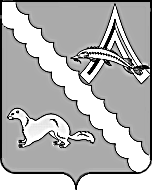 ДУМА АЛЕКСАНДРОВСКОГО РАЙОНАТОМСКОЙ ОБЛАСТИРЕШЕНИЕО бюджете муниципального образования«Александровский район» на 2018 год ина плановый период  2019 и 2020 годовВ соответствии с Бюджетным кодексом Российской Федерации, Федеральным законом от 06.10.2003 № 131- ФЗ «Об общих принципах организации местного самоуправления в Российской Федерации», Положением о бюджетном процессе в муниципальном образовании «Александровский район», утвержденным решением Думы Александровского района от 22.03.2012 № 150,Дума Александровского района РЕШИЛА:Принять проект решения Думы Александровского района «О бюджете муниципального образования «Александровский район» на 2018 год и на плановый период  2019 и 2020 годов» в первом чтении за основу и направить на согласительную комиссию для подготовки его к рассмотрению во втором чтении.Утвердить основные характеристики бюджета района на 2018 год:1)прогнозируемый общий объем доходов бюджета района в сумме 500 190,1 тыс. рублей, в том числе налоговые и неналоговые доходы в сумме 174 252,0 тыс. рублей, безвозмездные поступления 325 938,1 тыс. рублей;2)общий объем расходов бюджета района в сумме 507 690,1 тыс. рублей;3) прогнозируемый дефицит бюджета в сумме 7 500,0 тыс. рублей.Утвердить основные характеристики бюджета района на 2019 год и на 2020 год:прогнозируемый общий объем доходов бюджета района:на 2019 год в сумме 504 858,4 тыс. рублей, в том числе налоговые и неналоговые доходы в сумме 178 966,0 тыс. рублей, безвозмездные поступления в сумме 325 892,4 тыс. рублей;на 2020 год в сумме 489 416,0 тыс. рублей, в том числе налоговые и неналоговые доходы в сумме 186 019,0 тыс. рублей, безвозмездные поступления в сумме 303 397,0 тыс. рублей;общий объем расходов бюджета района:на 2019 год в сумме 504 858,4 тыс. рублей, в том числе условно утвержденные расходы в сумме 5 550 тыс. рублей;на 2020 год в сумме 489 416,0 тыс. рублей, в том числе условно утвержденные расходы в сумме 11 100,0 тыс. рублей;3) дефицит бюджета района на 2019 год в сумме 0,0 тыс. рублей, дефицит бюджета района на 2020 год в сумме 0,0 тыс. рублей.Утвердить нормативы распределения доходов в бюджет муниципального образования «Александровский район» на 2018 год и на плановый период 2019 и 2020 годов согласно приложению 1.Установить, что часть прибыли муниципальных унитарных предприятий района, остающаяся после уплаты налогов и иных обязательных платежей, подлежит зачислению в бюджет района в размере 10 процентов.Установить, что остатки средств бюджета района на начало текущего финансового года, за исключением остатков бюджетных ассигнований Дорожного фонда и остатков неиспользованных межбюджетных трансфертов, полученных из областного бюджета в форме субсидий, субвенций, и иных межбюджетных трансфертов, имеющих целевое значение, в объеме до 100 процентов могут направляться:на покрытие временных кассовых разрывов, возникающих при исполнении бюджета района;на погашение муниципального долга муниципального образования «Александровский район»;на увеличение бюджетных ассигнований на оплату заключенных муниципальными казенными учреждениями района от имени муниципального образования «Александровский район» муниципальных контрактов на приобретение основных средств, на выполнение работ по строительству (реконструкции), по проведению ремонта объектов недвижимого имущества, на реализацию мероприятий по информатизации в части информационных систем и информационно – коммуникационной инфраструктуры, подлежавших в соответствии с условиями этих муниципальных контрактов оплате в отчетном финансовом году в объеме, не превышающем суммы остатка неиспользованных бюджетных ассигнований на указанные цели.Утвердить:перечень главных администраторов доходов бюджета - органов местного самоуправления Александровского района, иных организаций и закрепляемые за ними виды доходов согласно приложению 2;перечень главных администраторов доходов бюджета района – территориальных органов федеральных органов исполнительной власти и закрепляемые за ними виды доходов согласно приложению 3;перечень главных администраторов доходов бюджета района – органов государственной власти Томской области  и закрепляемые за ними виды доходов согласно приложению 4;перечень главных администраторов источников финансирования дефицита бюджета Александровского района согласно приложению 5;Учесть в бюджете муниципального образования «Александровский район» прогнозируемые объемы доходов на 2018 год согласно приложению 6 и на плановый период 2019 и 2020 годов согласно приложению 6.1.Учесть в бюджете муниципального образования «Александровский район» объем безвозмездных поступлений, получаемых из бюджета Томской области на 2018 год согласно приложению 7 и на плановый период 2019 и 2020 годов согласно приложению 7.1.Утвердить объем иных межбюджетных трансфертов, подлежащих перечислению из бюджетов поселений Александровского района в бюджет муниципального образования «Александровский район» на осуществление части полномочий по решению вопросов местного значения в соответствии с заключенными соглашениями на 2018 год согласно приложению 8 и на плановый период 2019 год согласно приложению 8.1, на 2020 год согласно приложению 8.2.Установить источниками финансирования дефицита бюджета муниципального образования «Александровский район» на 2018 год согласно приложению 9 и на плановый период 2019 и 2020 годов согласно приложению 9.1.Утвердить программу муниципальных внутренних заимствований муниципального образования «Александровский район» на 2018 год согласно приложению 10 и на плановый период 2019 и 2020 годов согласно приложению 10.1.Установить, что по состояниюна 1 января 2018 года верхний предел внутреннего муниципального долга Александровского района по долговым обязательствам  муниципального образования «Александровский район» в сумме 13 000,0 тыс. рублей, в том числе по муниципальным гарантиям Александровского района в сумме 0,0 тыс. рублей;на 1 января 2019 года верхний предел внутреннего муниципального долга Александровского района по долговым обязательствам  муниципального образования «Александровский район» в сумме 13 000,0 тыс. рублей, в том числе по муниципальным гарантиям Александровского района в сумме 0,0 тыс. рублей;на 1 января 2020 года верхний предел внутреннего муниципального долга Александровского района по долговым обязательствам  муниципального образования «Александровский район» в сумме 13 000,0 тыс. рублей, в том числе по муниципальным гарантиям Александровского района в сумме 0,0 тыс. рублей.Установить предельный объем муниципального долга муниципального образования «Александровский район»:в 2018 году в размере 25 500,0 тыс. рублей;в 2019 году в размере 33 000,0 тыс. рублей;в 2020 году в размере 33 000,0 тыс. рублей.Утвердить объем расходов на обслуживание муниципального долга муниципального образования «Александровский район» в 2018 году в размере 500,0 тыс. рублей и на плановый период на 2019 год  в размере 500,0 тыс. рублей, на 2020 год в размере 500,0 тыс. рублей.Утвердить прогнозный план приватизации муниципального имущества муниципального образования «Александровский район» на 2018 год и на плановый период 2019 и 2020 годов согласно приложению 11.Утвердить распределение бюджетных ассигнований по объектам капитального строительства муниципальной собственности Александровского района и объектов недвижимого имущества, приобретаемым в муниципальную собственность Александровского района согласно приложению 12.Утвердить распределение бюджетных ассигнований бюджета района по целевым статьям (муниципальным программам Александровского района Томской области и непрограммным направлениям деятельности), группам видов расходов классификации расходов бюджета на 2018 год согласно приложению 13 и на плановый период 2019 и 2020 годов согласно приложению 13.1.Утвердить перечень главных распорядителей и распорядителей средств бюджета муниципального образования «Александровский район» на 2018 год и на плановый период  2019 и 2020 годов согласно приложению 14. Утвердить распределение бюджетных ассигнований по разделам, подразделам классификации расходов бюджета в пределах общего объема расходов, установленного:подпунктом 2 пункта 2 на 2018 год согласно приложению 15;подпунктом 2 пункта 3 на плановый период 2019 и 2020 годов согласно приложению 15.1.Утвердить ведомственную структуру расходов бюджета муниципального образования «Александровский район» на 2018 год согласно приложению 16, и на плановый период 2019 и 2020 годов согласно приложению 16.1.Установить районный фонд финансовой поддержки сельских поселений Александровского района:на 2018 год в объеме 27 556,6 тыс. рублей, в том числе за счет собственных доходов бюджета муниципального образования «Александровский район» в объеме 18 208,6 тыс. рублей, за счет субвенции на осуществление отдельных государственных полномочий по расчету и предоставлению дотаций бюджетам сельских поселений – в объеме 9 348,0 тыс. рублей;на 2019 год в объеме 27 783,0 тыс. рублей, в том числе за счет собственных доходов бюджета муниципального образования «Александровский район» в объеме 18 435,0 тыс. рублей, за счет субвенции на осуществление отдельных государственных полномочий по расчету и предоставлению дотаций бюджетам сельских поселений – в объеме 9348,0 тыс. рублей;на 2020 год в объеме 26 532,4 тыс. рублей, в том числе за счет собственных доходов бюджета муниципального образования «Александровский район» в объеме 16 167,6 тыс. рублей, за счет субвенции на осуществление отдельных государственных полномочий по расчету и предоставлению дотаций бюджетам сельских поселений – в объеме 10 364,8 тыс. рублей.Установить, что при распределении районного фонда финансовой поддержки сельских поселений за счет собственных доходов местного бюджета, доля средств, распределяемых на первом этапе, в 2018 году равна - 50%, в 2019 году – 50 %, в 2020 году – 60%.Утвердить величину прогнозируемых доходов поселений, применяемых при расчете дотаций на выравнивание уровня бюджетной обеспеченности поселений Александровского района на 2018 год и на плановый период 2019 и 2020 годов согласно приложению 23.Утвердить распределение дотации на выравнивание бюджетной обеспеченности сельских поселений из районного фонда финансовой поддержки поселений Александровского района на 2018 год согласно приложению 17, на плановый период 2019 и 2020 годов согласно приложению 17.1.Утвердить распределение субвенции на осуществление полномочий по обеспечению жилыми помещениями детей, оставшихся без попечения родителей, а также из их числа по договорам найма между бюджетами поселений Александровского района Томской области на 2018 – 2020 годы согласно приложению 18.Утвердить:случаи предоставления из бюджета муниципального образования «Александровский район» иных межбюджетных трансфертов бюджетам поселений, входящих в состав Александровского района Томской области согласно приложению 19;распределение межбюджетных трансфертов из бюджета муниципального образования «Александровский район» бюджетам поселений Александровского района Томской области на 2018 год согласно приложению 20, на плановый период 2019 и 2020 годов согласно приложению 20.1.Утвердить общий объем бюджетных ассигнований, направляемых на исполнение публичных нормативных обязательств на 2018 год согласно приложению 21, на плановый период 2019 и 2020 годов согласно приложению 21.1.Утвердить объем бюджетных ассигнований Дорожного фонда муниципального образования «Александровский район» на 2018 год и на плановый период  2019 и 2020 годов в сумме:на 2018 год в размере 2 567,0 тыс. рублей;на 2019 год в размере 3 029,0 тыс. рублей;на 2020 год в размере 4 931,0 тыс. рублей.Установить, что в соответствии с пунктом 1 статьи 74 Бюджетного кодекса Российской Федерации бюджетные ассигнования, предусмотренные главным распорядителям средств бюджета района, в ведении которых находятся муниципальные казенные учреждения района, на обеспечение деятельности муниципальных казенных учреждений района за счет:доходов от платных услуг, оказываемых районными муниципальными казенными учреждениями;безвозмездных поступлений от физических и юридических лиц, международных организаций и правительств иностранных государств, в том числе добровольных пожертвований;предоставляются при условии фактического поступления указанных доходов в бюджет района.Порядок предоставления указанных бюджетных ассигнований устанавливается Администрацией Александровского района Томской области.Порядок доведения указанных бюджетных ассигнований и лимитов бюджетных обязательств до главных распорядителей средств бюджета района устанавливается Финансовым отделом Администрации Александровского района Томской области.Доходы от платных услуг, оказываемых муниципальными казенными учреждениями, безвозмездные поступления от физических и юридических лиц, международных организаций и правительств иностранных государств, в том числе добровольные пожертвования, поступившие в бюджет района сверх утвержденных настоящим решением, направляются в 2018 году на увеличение расходов соответствующего муниципального казенного учреждения района путем внесения изменений в сводную бюджетную роспись по представлению главных распорядителей средств бюджета района без внесения изменений в настоящие решение.Установить, что в случаи получения субсидий, субвенций, иных межбюджетных трансфертов и безвозмездных поступлений от физических и юридических лиц, имеющих целевое назначение, сверх объемов, утвержденным решением Думы о бюджете средства направляются на увеличение соответствующих расходов по целевому назначению с внесением изменением в сводную бюджетную роспись без внесения изменений в настоящее решение.Установить, что субсидии юридическим лицам (за исключением субсидий муниципальным учреждениям), индивидуальным предпринимателям, а также физическим лицам - производителям товаров, работ, услуг в случаях, предусмотренных приложением 22 к настоящему решению, предоставляются из бюджета района на безвозмездной и безвозвратной основе в целях возмещения затрат или недополученных доходов в связи с производством (реализацией) товаров, выполнением работ, оказанием услуг в пределах бюджетных ассигнований и лимитов, бюджетных обязательств путем перечисления средств субсидий на расчетные счета получателей субсидий, открытые в кредитных организациях.Порядок предоставления данных субсидий устанавливается Администрацией Александровского района Томской области.Установить, что в соответствии с частью 2 статьи 78.1 Бюджетного кодекса Российской Федерации, предусмотренное предоставление субсидий некоммерческим организациям, не являющимися муниципальными учреждениями, на финансовую поддержку общественных организаций предоставляются из бюджета района в пределах бюджетных ассигнований и лимитов бюджетных обязательств путем перечисления средств субсидий на расчетные счета получателей субсидий, открытые в кредитных организациях. Порядок предоставления данных субсидий устанавливается Администрацией Александровского района Томской области.Установить особенности зачисления средств в погашение дебиторской задолженности прошлых лет:1) в 2018 году средства, поступающие на лицевые счета муниципальных казенных учреждений в погашение дебиторской задолженности прошлых лет, в полном объеме зачисляются в доход бюджета муниципального образования «Александровский район»;2) средства, поступающие на лицевые счета муниципальных бюджетных и автономных учреждений в погашение задолженности прошлых лет, числящейся в учете до момента изменения типа учреждения, в полном объеме зачисляются в доход бюджета муниципального образования «Александровский район».Установить, что погашение просроченной кредиторской задолженности муниципальных учреждений Александровского района, органов местного самоуправления, образовавшейся по состоянию на 1 января 2018 года, производится за счет бюджетных ассигнований, предусмотренных настоящим бюджетом и в пределах доведенных лимитов бюджетных обязательств на 2018 год.Установить, что в соответствии с пунктом 8 статьи 217 Бюджетного кодекса Российской Федерации основанием для внесения в 2018 году изменений в показатели сводной бюджетной росписи бюджета муниципального образования «Александровский район», связанными с особенностями исполнения бюджета района, являются:возврат из областного бюджета в бюджет муниципального образования «Александровский район» остатков средств субсидий, субвенций, иных межбюджетных трансфертов, образовавшихся на 1 января 2018 года для использования в 2018 году на те же цели;изменения порядка применения бюджетной классификации;получения из областного бюджета дотации на поддержку мер по обеспечению сбалансированности бюджетов сверх объемов, утвержденным решением Думы Александровского района, при этом до распределения указанной дотации между главными распорядителями бюджетных средств по решению Думы Александровского района происходит изменение бюджетных ассигнований источников финансирования дефицита бюджета; возврат в областной бюджет и бюджеты поселений остатков субсидий, субвенций и иных межбюджетных трансфертов, имеющих целевое назначение, прошлых лет, может при этом происходить изменение бюджетных ассигнований источников финансирования дефицита бюджета муниципального образования «Александровский район»;перераспределение бюджетных ассигнований на сумму средств, необходимых для выполнения условий софинансирования, установленных для получения межбюджетных трансфертов, предоставляемых муниципальному образованию «Александровский район» из областного бюджета в форме субсидий и иных межбюджетных трансфертов, в пределах объемов бюджетных ассигнований, предусмотренных соответствующему главному распорядителю бюджетных средств бюджета района;перераспределение бюджетных ассигнований между главными распорядителями бюджетных средств в пределах объема бюджетных ассигнований, утвержденных решением Думы Александровского района о бюджете на реализацию соответствующей муниципальной программы, в случае отсутствия необходимости внесения в программу;перераспределение бюджетных ассигнований в случае образования экономии между разделами, подразделами, целевыми статьями, группами и подгруппами видов расходов классификации расходов бюджета в пределах объема бюджетных ассигнований, предусмотренных главному распорядителю бюджетных средств на реализацию непрограммного направления деятельности;перераспределение бюджетных ассигнований, источником финансирования которых являются соответствующие целевые средства из других уровней бюджетов, между группами и подгруппами видов расходов в соответствии с муниципальными правовыми актами Александровского района и (или) локальными актами главных распорядителей бюджетных средств;перераспределение бюджетных ассигнований между главными распорядителями бюджетных средств, являющихся органами местного самоуправления (органами Администрации Александровского района), отраженных по виду расходов 120 «Расходы на выплаты персоналу государственных (муниципальных) органов».Установить, что при заключении гражданско-правового договора (государственного контракта), предметом которого являются поставка товара, выполнение работы, оказание услуги (в том числе приобретение недвижимого имущества или аренда имущества), от имени Александровского района, а также районным муниципальным бюджетным учреждением либо иным юридическим лицом в соответствии с частями 1, 4 и 5 статьи 15 Федерального закона от 05.04.2013 № 44-ФЗ «О контрактной системе в сфере закупок товаров, работ, услуг для обеспечения государственных и муниципальных нужд» могут предусматриваться авансовые платежи:в размере до 100 процентов суммы договора (контракта), но не более лимитов бюджетных обязательств, подлежащих исполнению за счет средств бюджета района в соответствующем финансовом году по договорам (контрактам):а) об оказании услуг связи;б) об оказании услуг (выполнении работ) в сфере экологического образования детей;в) об обеспечении участия спортсменов и тренеров сборных команд в выездных спортивных мероприятиях;г) о подписке на печатные издания и об их приобретении;д) обучение на курсах повышения квалификации, приобретении авиа - и железнодорожных билетов, билетов для проезда городским и пригородным транспортом и путевок на санаторно-курортное лечение;е) по договорам обязательного страхования гражданской ответственности владельцев транспортных средств;ж) по договорам, связанным с обслуживанием и управлением муниципального долга Александровского района;2) в размере до 30 процентов суммы договора (контракта), но не более 30 процентов лимитов бюджетных обязательств, подлежащих исполнению за счет средств бюджета района в соответствующем финансовом году, по остальным договорам (контрактам), если иное не предусмотрено законодательством Российской Федерации и Александровского района.Установить предельную величину:Резервного фонда Администрации Александровского района на 2018 год в сумме 2 000 тыс. рублей, на 2019 год в сумме 2 000 тыс. рублей, на 2020 год в сумме 2 000,0 тыс. рублей;Резервного фонда для предупреждения и ликвидации чрезвычайных ситуаций и последствий стихийных бедствий Администрации Александровского района на 2018 год в сумме 500 тыс. рублей, на 2019 год в сумме 500 тыс. рублей, на 2020 год в сумме 500,0 тыс. рублей.Настоящее решение вступает в силу с 1 января 2018 года.                                                                         Приложение 1 к решению Думы                                                              Александровского района                                                                                «О бюджете муниципального образования                                                                 «Александровский район» на 2018 год                                                                         и на плановый период 2019 и 2020 годов»                                                      от 05.12.2017 № 155Нормативы распределения доходов в бюджет муниципального образования «Александровский район» на 2018 год и на плановый период 2019 и 2020 годов(в процентах)                                                                           Приложение 2 к решению Думы                                                                 Александровского района«О бюджете муниципального образования                                                                                    «Александровский район» на 2018 год и на плановый период 2019 и 2020 годов»                                                        от 05.12.2017 № 155 Перечень главных администраторов доходов бюджета – органов  местногосамоуправления Александровского района, иных организаций и закрепляемыеза ними виды доходов на 2018 год и на плановый период 2019 и 2020 годов*- в части доходов, зачисляемых в местный бюджет.                                                                            Приложение 3 к решению Думы      Александровского района«О бюджете муниципального образования                                                                                   «Александровский район» на 2018 год  и на плановый период 2019 и 2020 годов»                                                         от 05.12.2017 № 155Перечень главных администраторов доходов бюджета района – территориальныхорганов федеральных органов исполнительной власти и закрепляемые за ними виды доходов  на 2018 год и на плановый период 2019 и 2020 годов                                                                           Приложение 4 к решению Думы                                                                  Александровского района«О бюджете муниципального образования                                                                                    «Александровский район» на 2018 год и на плановый период 2019 и 2020 годов»                                                        от 05.12.2017 № 155Перечень главных администраторов доходов бюджета района – органов государственной власти Томской области и закрепляемые за ними виды доходовна 2018 год и на плановый период 2019 и 2020 годов                                                                          Приложение 5 к решению Думы                                                                Александровского района«О бюджете муниципального образования«Александровский район» на 2018 год и на плановый период 2019 и 2020 годов»        от 05.12.2017 № 155Перечень главных администраторов - источников финансированиядефицита бюджета Александровского районана 2018 год и на плановый период 2019 и 2020 годов                                                                        Приложение 6 к решению Думы                                                              Александровского района                                                                                  «О бюджете муниципального образования                                                                           «Александровский район» на 2018 год                                                                                         и на плановый период 2019 и 2020 годов»                                              от 05.12.2017 № 155Прогнозируемый объем доходов в бюджет муниципального образования«Александровский район» на 2018 год Единица измерения: тыс. рублей                                                                                Приложение 6.1. к решению Думы                                                                  Александровского района«О бюджете муниципального образования                                                                                   «Александровский район» на 2018 год и на плановый период 2019 и 2020 годов»                                                        от 05.12.2017 № 155Прогнозируемый объем доходов в бюджет муниципального образования«Александровский район» на плановый период 2019 и 2020 годовЕдиница измерения: тыс. рублей                                                                          Приложение 7 к решению Думы                                                                Александровского района«О бюджете муниципального образования                                                                            «Александровский район» на 2018 год и на плановый период 2019 и 2020 годов»                                                 от 05.12.2017 № 155Объем безвозмездных поступлений, передаваемых в бюджет муниципального образования «Александровский район» из бюджета Томской области на 2018 годЕдиница измерения: тыс. рублейКГАД* - код главного администратора доходов                                                                                   Приложение 7.1. к решению Думы                                                                     Александровского района«О бюджете муниципального образования                                                                                        «Александровский район» на 2018 год и на плановый период 2019 и 2020 годов»                                                             от 05.12.2017 № 155Объем безвозмездных поступлений, передаваемых в бюджетмуниципального образования «Александровский район» из бюджета Томской области на плановый период 2018 и 2019 годовЕдиница измерения: тыс. рублейКГАД* - код главного администратора доходов                                                                                                                                                              Приложение 8 к решению Думы                                                                                                                                                   Александровского района«О бюджете муниципального образования                                                                                                                                                                     «Александровский район» на 2018 год и на плановый период 2019 и 2020 годов»                                                                                                                                          от 05.12.2017 № 155 Объем иных межбюджетных трансфертов, передаваемых в бюджет муниципального образования «Александровский район»из бюджетов поселений Александровского района на 2018 год Единицы измерения: - тыс. рублей                                                                                                                                                                  Приложение 8.1 к решению Думы                                                                                                                                                     Александровского района«О бюджете муниципального образования                                                                                                                                                                        «Александровский район» на 2018 год и на плановый период 2019 и 2020 годов»                                                                                                                                             от 05.12.2017 № 155Объем иных межбюджетных трансфертов, передаваемых в бюджет муниципального образования «Александровский район»из бюджетов поселений Александровского района на плановый период 2019 годаЕдиницы измерения - тыс. рублей                                                                                                                                                                Приложение 8.2 к решению Думы                                                                                                                                                    Александровского района«О бюджете муниципального образования                                                                                                                                                                       «Александровский район» на 2018 год и на плановый период 2019 и 2020 годов»                                                                                                                                                                                               от 05.12.2017 № 155Объем иных межбюджетных трансфертов, передаваемых в бюджет муниципального образования «Александровский район»из бюджетов поселений Александровского района на плановый период 2020 годаЕдиницы измерения - тыс. рублей                                                                     Приложение 9 к решению Думы                                                          Александровского района«О бюджете муниципального образования                                                                            «Александровский район» на 2018 год и на плановый период 2019 и 2020 годов»                                                 от 05.12.2017 № 155Источники финансированиядефицита бюджета муниципального образования «Александровский район»на 2018 год Единица измерения: тыс. рублей                                                                    Приложение 9.1. к решению Думы                                                      Александровского района                                                                              «О бюджете муниципального образования                                                                         «Александровский район» на 2018 год                                                                                 и на плановый период 2019 и 2020 годов»                                             от 05.12.2017 № 155Источники финансированиядефицита бюджета муниципального образования «Александровский район»на плановый период 2019 и 2020 годовЕдиница измерения: тыс. рублей                                                                     Приложение 10 к решению Думы                                                         Александровского района«О бюджете муниципального образования                                                              «Александровский район» на 2018 год и на плановый период 2019 и 2020 годов»                                   от 05.12.2017 № 155Программамуниципальных внутренних заимствований муниципального образования «Александровский район» на 2018 годНастоящая Программа муниципальных внутренних заимствований Александровского района Томской области составлена в соответствии с Бюджетным кодексом Российской Федерации и устанавливает перечень внутренних заимствований Александровского района, направляемых в 2018 году на покрытие временных кассовых разрывов, возникающих при исполнении бюджета района и на погашение муниципальных долговых обязательств Александровского района.Единица измерения: тыс. рублей                                                                          Приложение 10.1. к решению Думы                                                                                           Александровского района«О бюджете муниципального образования                                                               «Александровский район» на 2018 год и на плановый период 2019 и 2020 годов»                                    от 05.12.2017 № 155Программамуниципальных внутренних заимствований муниципального образования «Александровский район»на плановый период 2019 и 2020 годов Настоящая Программа муниципальных внутренних заимствований Александровского района Томской области составлена в соответствии с Бюджетным кодексом Российской Федерации и устанавливает перечень внутренних заимствований Александровского района, направляемых в 2019 -2020 годах на  покрытие временных кассовых разрывов, возникающих при исполнении бюджета района и на погашение муниципальных долговых обязательств Александровского района.Единица измерения: тыс. рублей                                                                     Приложение 11 к решению Думы                                                         Александровского района«О бюджете муниципального образования                                                                            «Александровский район» на 2018 год и на плановый период 2019 и 2020 годов»                                                 от 05.12.2017 № 155Прогнозный план приватизации муниципального имущества муниципального образования «Александровский район» на 2018 год и на плановый период 2019 и 2020 годов                                                                       Приложение 12 к решению Думы                                                           Александровского района«О бюджете муниципального образования                                                                                   «Александровский район» на 2018 год и на плановый период 2019 и 2020 годов»                                                        от 05.12.2017 № 155Распределение бюджетных ассигнований по объектам капитального строительства муниципальной собственности Александровского района и объектам недвижимого имущества, приобретаемым в муниципальную собственность Александровского района на 2018 год и на плановый период  2019 и 2020 годовЕдиница измерения: тыс. рублей                                                                             Приложение 13 к решению Думы                                                                 Александровского района«О бюджете муниципального образования                                                                                     «Александровский район» на 2018 год и на плановый период 2019 и 2020 годов»                                                          от 05.12.2017 № 155 Распределение бюджетных ассигнований бюджета района по целевым статьям (муниципальным программам Александровского района Томской области и непрограммным направлениям деятельности), группам видов расходов классификации расходов бюджета на 2018 годЕдиница измерения: тыс. рублей                                                                                Приложение 13.1. к решению Думы                                                                Александровского района«О бюджете муниципального образования                                                                                     «Александровский район» на 2018 год и на плановый период 2019 и 2020 годов»                                                         от 05.12.2017 № 155Распределение бюджетных ассигнований бюджета района по целевым статьям (муниципальным программам Александровского района Томской области и непрограммным направлениям деятельности), группам видов расходов классификации расходов бюджета на плановый период 2019 и 2020 годовЕдиница измерения: тыс. рублей                                                                              Приложение 14 к решению Думы                                                                 Александровского района«О бюджете муниципального образования                                                                                   «Александровский район» на 2018 год и на плановый период 2019 и 2020 годов»                                                        от 05.12.2017 № 155Переченьглавных распорядителей и распорядителей средств бюджетамуниципального образования «Александровский район» на 2018 годи плановый период на 2019 и 2020 годов                                                                             Приложение 15 к решению Думы                                                                 Александровского района«О бюджете муниципального образования                                                                                    «Александровский район» на 2018 год и на плановый период 2019 и 2020 годов»                                                        от 05.12.2017 № 155Распределение бюджетных ассигнований по разделам,подразделам классификации расходов бюджетамуниципального образования «Александровский район» на 2018 год Единица измерения: тыс. рублей                                                                                Приложение 15.1. к решению Думы                                                                Александровского района«О бюджете муниципального образования                                                                                  «Александровский район» на 2018 год и на плановый период 2019 и 2020 годов»                                                       от 05.12.2017 № 155Распределение бюджетных ассигнований по разделам,подразделам классификации расходов бюджета муниципального образования «Александровский район» на плановый период  2019 и 2020 годовЕдиница измерения: тыс. рублей                                                                            Приложение 16 к решению Думы                                                               Александровского района«О бюджете муниципального образования                                                                                   «Александровский район» на 2018 год и на плановый период 2019 и 2020 годов»                                                        от 05.12.2017 № 155Ведомственная структура расходов бюджета муниципального образования «Александровский район» на 2018 годЕдиница измерения: тыс. рублей                                                                        Приложение 16.1 к решению Думы                                                          Александровского района«О бюджете муниципального образования                                                                                   «Александровский район» на 2018 год и на плановый период 2019 и 2020 годов»                                                        от 05.12.2017 № 155Ведомственная структура расходов бюджета муниципального образования «Александровский район» на плановый период 2018 и 2019 годовЕдиница измерения: тыс. рублей                                                                         Приложение 17 к решению Думы                                                            Александровского района«О бюджете муниципального образования                                                                              «Александровский район» на 2018 год и на плановый период 2019 и 2020 годов»                                                    от  05.12.2017 № 155Распределение дотации на выравнивание бюджетной обеспеченности сельских поселений из районного фонда финансовой поддержки поселенийАлександровского района на 2018 годЕдиница измерения: тыс. рублей                                                                                                                                                                    Приложение 17.1 к решению Думы                                                                                                                                                     Александровского района«О бюджете муниципального образования                                                                                                                                                                        «Александровский район» на 2018 год и на плановый период 2019 и 2020 годов»                                                                                                                                             от 05.12.2017 № 155Распределение дотаций из районного фонда финансовой поддержки поселенийАлександровского района на плановый период 2019 и 2020 годов Единица измерения: тыс. рублей                                                                       Приложение 18 к решению Думы                                                           Александровского района«О бюджете муниципального образования                                                                               «Александровский район» на 2018 год и на плановый период 2019 и 2020 годов»                                                                                              от 05.12.2017 № 155Распределение субвенций на осуществление полномочийпо обеспечению жилыми помещениями детей, оставшихся без попечения родителей, а также из их числа по договорам найма между бюджетами поселений Александровского района Томской области на 2018 год и на плановый период 2019 и 2020 годовЕдиницы измерения: тыс. рублей                                                                        Приложение 19 к решению Думы                                                           Александровского района«О бюджете муниципального образования                                                                               «Александровский район» на 2018 год и на плановый период 2019 и 2020 годов»                                                   от 05.12.2017 № 155Случаи предоставления из бюджета района иных межбюджетных трансфертовбюджетам поселений, входящих в состав Александровского районаВ соответствии со статьями 9, 86, 142, 142.4 Бюджетного кодекса Российской Федерации устанавливаются расходные обязательства Александровского района Томской области по предоставлению межбюджетных трансфертов.Иные межбюджетные трансферты предоставляются бюджетам сельских поселений, входящих в состав Александровского района, в целях финансирования расходных обязательств, возникающих при выполнении полномочий органов местного самоуправления сельских поселений по вопросам местного значения.Общий объем, и распределение иных межбюджетных трансфертов устанавливается решением Думы Александровского района Томской области.Из бюджета муниципального образования «Александровский район» предоставляются межбюджетные трансферты в форме иных межбюджетных трансфертов:на содержание пожарных машин;на оказание адресной помощи гражданам, имеющих в личном подсобном хозяйстве коров;на создание условий для обеспечения перевозок водным транспортом (обустройство сходней, траление паромных причалов);на установку знаков навигационного ограждения судового хода;на капитальный и текущий ремонт автомобильных дорог и инженерных сооружений на них в границах поселений;на содержание зимника б. н. п. Медведево - п. Северный;на создание условий для управления многоквартирными домами;на компенсацию местным бюджетам расходов по организации электроснабжения от дизельных электростанций;на участие в реализации мероприятия "Формирование комфортной городской среды на территории Томской области";на сбор и утилизация бытовых и промышленных отходов;на создание условий для обеспечения равных финансовых возможностей муниципальных образований по решению вопросов местного значения;на оплату расходов за счет средств резервных фондов Администрации Александровского района Томской области.Иные межбюджетные трансферты из бюджета района предоставляются в соответствии со сводной бюджетной росписью в порядке, установленном Администрацией Александровского района Томской области.                                                                                 Приложение 20 к решению Думы                                                                     Александровского района«О бюджете муниципального образования                                                                                        «Александровский район» на 2018 год и на плановый период 2019 и 2020 годов»                                                            от 05.12.2017 № 155Распределение межбюджетных трансфертов из бюджета муниципального образования «Александровский район» бюджетам поселений на 2018 год Единица измерения: тыс. рублей                                                                                      Приложение 20.1 к решению Думы                                                                      Александровского района«О бюджете муниципального образования                                                                                        «Александровский район» на 2018 год и на плановый период 2019 и 2020 годов»                                                            от 05.12.2017 № 155Распределение межбюджетных трансфертов из бюджетамуниципального образования «Александровский район» бюджетам поселений на плановый период  2018 и 2019 годовЕдиница измерения: тыс. рублей                                                                              Приложение 21 к решению Думы                                                                 Александровского района«О бюджете муниципального образования                                                                                    «Александровский район» на 2018 год и на плановый период 2019 и 2020 годов»                                                       от 05.12.2017 № 155Общий объем бюджетных ассигнований, направляемых на исполнение публичных нормативных обязательств на 2018 год                                                                                            Единица измерения: тыс. рублей                                                                                Приложение 21.1 к решению Думы                                                                  Александровского района«О бюджете муниципального образования                                                                                   «Александровский район» на 2018 год и на плановый период 2019 и 2020 годов»                                                       от 05.12.2017 № 155Общий объем бюджетных ассигнований, направляемых на исполнение публичных нормативных обязательств на плановый период 2019 и 2020 годовЕдиница измерения: тыс. рублей                                                                              Приложение 22 к решению Думы                                                                 Александровского района«О бюджете муниципального образования                                                                                   «Александровский район» на 2018 год и на плановый период 2019 и 2020 годов»                                                        от 05.12.2017 № 155Случаи предоставления субсидий юридическим лицам (за исключением субсидий муниципальным учреждениям), индивидуальным предпринимателям, физическим лицам – производителям товаров, работ, услугСубсидии на поддержку сельского хозяйства:на оказание адресной помощи физическим и юридическим лицам, на приобретение и заготовку грубых кормов;на поддержку сельскохозяйственного производства (поддержка малых форм хозяйствования);на содействие достижению целевых показателей региональных программ развития агропромышленного комплекса; на возмещение разницы в тарифах на электроэнергию, вырабатываемую дизельными электростанциями и потребляемую промышленными холодильными камерами в селах района.Субсидии на поддержку транспортного обслуживания населения:на возмещение убытков, связанных с перевозкой пассажиров воздушным транспортом;на создание условий для обеспечения перевозок воздушным транспортом (содержание вертолетных площадок по селам района, содержание технологических зданий (аэропорт) по селам района);на создание условий для обеспечения перевозок водным транспортом (обустройство сходней, траление паромных причалов);на установку знаков навигационного ограждения судового хода.Субсидии на поддержку малого и среднего предпринимательства:на возмещение части затрат по производству и реализации хлеба, организациям, использующих электроэнергию вырабатываемую дизельными электростанциями;на оказание финансовой помощи Центру поддержки предпринимательства;на предоставление субсидии стартующему бизнесу на возмещение части затрат на реализацию предпринимательских проектов;на содержание помещения для размещения отделения почтовой связи в районе рыбокомбината с. Александровское;на возмещение убытков, связанных с реализацией наркотических, психотропных и сильнодействующих лекарственных средств.                                                                            Приложение 23 к решению Думы                                                                Александровского района«О бюджете муниципального образования                                                                                   «Александровский район» на 2018 год и на плановый период 2019 и 2020 годов»                                                       от 05.12.2017 № 155Величина прогнозируемых доходов поселений,применяемых при расчете дотаций на выравнивание уровнябюджетной обеспеченности поселений Александровского районана 2018 год и на плановый период  2019  и 2020 годов                                                                                                                                     тыс. рублей05.12.2017№ 155  с. Александровскоес. АлександровскоеПредседатель Думы Александровского районаГлава Александровского района_______________________С.Ф. Панов________________И.С. КрыловНаименование доходаБюджет районаНалог на прибыль организаций, зачислявшийся до 1 января 2005 года в местные бюджеты, мобилизуемый на территориях муниципальных районов100Земельный налог (по обязательствам, возникшим до 1 января 2006 года), мобилизуемый на межселенных территориях100Прочие местные налоги и сборы, мобилизуемые на территориях муниципальных районов100Прочие доходы от оказания платных услуг (работ) получателями средств бюджетов муниципальных районов100Доходы, поступающие в порядке возмещения расходов, понесенных в связи с эксплуатацией имущества муниципальных районов100Прочие доходы от компенсации затрат бюджетов муниципальных районов100Невыясненные поступления, зачисляемые в бюджеты муниципальных районов100Прочие неналоговые доходы бюджетов муниципальных районов100Доходы бюджетов муниципальных районов от возврата остатков субсидии, субвенций и иных межбюджетных трансфертов, имеющих целевое назначение, прошлых лет из бюджетов поселений100Доходы бюджетов муниципальных районов от возврата бюджетными учреждениями остатков субсидий прошлых лет100Доходы бюджетов муниципальных районов от возврата автономными учреждениями остатков субсидий прошлых лет100Возврат остатков субсидий, субвенций и иных межбюджетных трансфертов, имеющих целевое назначение, прошлых лет из бюджетов муниципальных районов100Код бюджетной классификации Российской ФедерацииНаименование главных администраторов доходов бюджета района и закрепляемых за ними видов доходовАдминистрация Александровского района Томской области901 111 05013 05 0000 120Доходы, получаемые в виде арендной платы за земельные участки, государственная собственность на которые не разграничена и которые расположены в границах сельских поселений и межселенных территорий муниципальных районов, а также средства от продажи права на заключение договоров аренды указанных земельных участков901 111 05025 05 0000 120Доходы, получаемые в виде арендной платы, а также средства от продажи права на заключение договоров аренды за земли находящиеся в собственности муниципальных районов (за исключением земельных участков муниципальных бюджетных и автономных учреждений)901 111 05075 05 0000 120Доходы от сдачи в аренду имущества, составляющего казну муниципальных районов (за исключением земельных участков) 901 011 07015 05 0000 120Доходы от перечисления части прибыли, остающейся после уплаты налогов и иных обязательных платежей муниципальных унитарных предприятий, созданных муниципальными районами901 111 09045 05 0000 120Прочие поступления от использования имущества, находящегося в собственности муниципальных районов (за исключением имущества муниципальных бюджетных и автономных учреждений, а также имущества муниципальных унитарных предприятий, в том числе казенных)901 113 02065 05 0000 130Доходы, поступающие в порядке возмещения расходов, понесенных в связи с эксплуатацией имущества муниципальных районов901 114 02053 05 0000 410Доходы от реализации иного имущества, находящегося в собственности муниципальных районов (за исключением имущества муниципальных бюджетных и автономных учреждений, а также имущества муниципальных унитарных предприятий, в том числе казенных), в части реализации основных средств по указанному имуществу901 114 02053 05 0000 440Доходы от реализации иного имущества, находящегося в собственности муниципальных районов (за исключением имущества муниципальных бюджетных  и автономных учреждений, а также имущества муниципальных унитарных предприятий, в том числе казенных), в части реализации  материальных запасов по указанному имуществу901 114 06013 05 0000 430Доходы от продажи земельных участков, государственная собственность на которые не разграничена и которые расположенные в границах сельских поселений и межселенных территорий муниципальных районов901 114 06025 05 0000 430Доходы от продажи земельных участков, находящихся в собственности муниципальных районов (за исключением земельных участков муниципальных бюджетных и автономных учреждений)901 116 90050 05 0000 140Прочие поступления от денежных взысканий (штрафов) и иных сумм в возмещение ущерба, зачисляемые в бюджеты муниципальных районов 901 207 05030 05 0000 180Прочие безвозмездные  поступления в бюджеты муниципальных районовМуниципальное казённое учреждение Финансовый отдел Администрации Александровского района902 113 02995 05 0000 130Прочие доходы от компенсации затрат бюджетов муниципальных районов 902 116 18050 05 0000 140Денежные взыскания (штрафы) за нарушение бюджетного законодательства (в части бюджетов муниципальных районов)902 116 33050 05 0000 140Денежные взыскания (штрафы) за нарушение законодательства Российской Федерации о контрактной системе в сфере закупок товаров, работ, услуг для обеспечения государственных муниципальных нужд для нужд муниципальных районов902 200 00000 00 0000 000Безвозмездные поступления*Муниципальное казённое учреждение Отдел образования Администрации Александровского района Томской области903 113 01995 05 0000 130Прочие доходы от оказания платных услуг (работ) получателями средств бюджетов муниципальных районов Муниципальное казённое учреждение Отдел культуры, спорта и молодежной политики Администрации Александровского района907 207 05030 05 0000 180Прочие безвозмездные  поступления в бюджеты муниципальных районовИные доходы бюджета района, администрирование которых может осуществляться главными администраторами доходов местного бюджета в пределах их компетенции000 113 02995 05 0000 130Прочие доходы от компенсации затрат бюджетов муниципальных районов000 116 21050 05 0000 140Денежные взыскания (штрафы) и иные суммы, взыскиваемые с лиц, виновных в совершении преступлений, и в возмещение ущерба имуществу, зачисляемые в бюджеты муниципальных районов000 116 32000 05 0000 140Денежные взыскания, налагаемые в возмещение ущерба, причиненного в результате незаконного или нецелевого использования бюджетных средств (в части бюджетов муниципальных районов)000 116 33050 05 0000 140Денежные взыскания (штрафы) за нарушение законодательства Российской Федерации о контрактной системе в сфере закупок товаров, работ, услуг для обеспечения государственных муниципальных нужд для нужд муниципальных районов000 116 90050 05 0000 140Прочие поступления от денежных взысканий (штрафов) и иных сумм в возмещение ущерба, зачисляемые в бюджеты муниципальных районов000 117 01050 05 0000 180Невыясненные поступления, зачисляемые в бюджеты муниципальных районов000 117 05050 05 0000 180Прочие неналоговые доходы бюджетов муниципальных районовКод бюджетной классификации Российской ФедерацииНаименование главных администраторов доходов - территориальных органов федеральных органов исполнительной власти  и  закрепляемых за ними видов доходовУправление Федеральной службы по надзору в сфере природопользования по Томской области048 112 01010 01 0000 120Плата за выбросы загрязняющих веществ в атмосферный воздух стационарными объектами048 112 01020 01 0000 120Плата за выбросы загрязняющих веществ в атмосферный воздух передвижными объектами048 112 01030 01 0000 120Плата за сбросы загрязняющих веществ в водные объекты048 112 01040 01 0000 120Плата за размещение отходов производства и потребления048 112 01070 01 0000 120Плата за выбросы загрязняющих веществ, образующихся при сжигании на факельных установках и (или) рассеивании  попутного нефтяного газа048 116 90050 05 0000 140Прочие поступления от денежных  взысканий (штрафов) и иных сумм в возмещении ущерба, зачисляемые  в бюджеты муниципальных районов048 116 25050 01 0000 140Денежные взыскания (штрафы) за нарушение законодательства в области охраны окружающей среды 048 116 25060 01 0000 140Денежные взыскания (штрафы) за нарушение земельного законодательства048 116 43000 01 0000 140Денежные взыскания  (штрафы) за нарушение законодательства Российской Федерации об административных правонарушениях, предусмотренные статьей 20.25 Кодекса Российской Федерации об административных правонарушениях048 116 35030 05 0000 140Суммы по искам о возмещении вреда, причиненного  окружающей среде, подлежащие зачислению в бюджеты муниципальных районовУправление Федеральной службы по рыболовству Томской области076 116 90050 05 0000 140Прочие поступления от денежных  взысканий (штрафов) и иных сумм в возмещении ущерба, зачисляемые  в бюджеты муниципальных районовФедеральная служба по ветеринарному и фитосанитарному надзору по Томской области081 116 90050 05 0000 140Прочие поступления от денежных  взысканий (штрафов) и иных сумм в возмещении ущерба, зачисляемые в бюджеты муниципальных районов081 116 43000 01 0000 140Денежные взыскания  (штрафы) за нарушение законодательства Российской Федерации об административных правонарушениях, предусмотренные статьей 20.25 Кодекса Российской Федерации об административных правонарушенияхУправление Федерального казначейства по Томской области100 103 02000 01 0000 110Акцизы по подакцизным товарам (продукции), производимым на территории Российской Федерации100 103 02230 01 0000 110Доходы от уплаты акцизов на дизельное топливо, подлежащие распределению между бюджетами субъектов Российской Федерации и местными бюджетами с учетом установленных дифференцированных нормативов отчислений в местные бюджеты100 103 02240 01 0000 110Доходы от уплаты акцизов на моторные масла для дизельных и (или) карбюраторных (инжекторных) двигателей, подлежащие распределению между бюджетами субъектов Российской Федерации и местными бюджетами с учетом установленных дифференцированных нормативов отчислений в местные бюджеты100 103 02250 01 0000 110Доходы от уплаты акцизов на автомобильный бензин, подлежащие распределению между бюджетами субъектов Российской Федерации и местными бюджетами с учетом установленных дифференцированных нормативов отчислений в местные бюджеты100 103 02260 01 0000 110Доходы от уплаты акцизов на прямогонный бензин, подлежащие распределению между бюджетами субъектов Российской Федерации и местными бюджетами с учетом установленных дифференцированных нормативов отчислений в местные бюджетыУправление Федеральной антимонопольной службы по Томской области161 116 33050 05 0000 140Денежные взыскания (штрафы) за нарушение законодательства Российской Федерации о контрактной системе в сфере закупок товаров, работ, услуг для обеспечения государственных муниципальных нужд для нужд муниципальных районов.Главное управление МЧС России  по Томской области.177 116 43000 01 0000 140Денежные взыскания  (штрафы) за нарушение законодательства Российской Федерации об административных правонарушениях, предусмотренные статьей 20.25 Кодекса Российской Федерации об административных правонарушениях177 116 90050 05 0000 140Прочие поступления от денежных  взысканий (штрафов) и иных сумм в возмещении ущерба, зачисляемые  в бюджеты муниципальных районовУправление Федеральной налоговой службы России по Томской области182 101 02000 01 0000 110Налог на доходы физических лиц182 105 01000 00 0000 110Налог, взимаемый в связи с применением упрощенной системы налогообложения 182 105 02000 02 0000 110Единый налог на вмененный доход для отдельных видов деятельности182 105 03000 00 0000 110Единый сельскохозяйственный налог182 105 04000 02 0000 110Налог, взимаемый в связи с применением патентной системы налогообложения182 106 06033 05 0000 110Земельный налог с  организаций, обладающих земельным участком, расположенным в границах межселенных территорий182 106 06043 05 0000 110Земельный налог с физических лиц, обладающих земельным участком, расположенным в границах межселенных территорий182 107 01020 01 0000 110Налог на добычу общераспространенных полезных ископаемых182 108 03010 01 0000 110Государственная пошлина по делам, рассматриваемым в судах общей юрисдикции, мировыми судьями (за исключением Верховного Суда Российской Федерации)182 109 01030 05 0000 110Налог на прибыль организаций, зачислявшийся до 1 января 2005 года в местные бюджеты, мобилизуемый на территориях муниципальных районов182 109 04053 05 0000 110Земельный налог (по обязательствам, возникшим до 1 января 2006 года), мобилизуемый на межселенных территориях182 109 06000 02 0000 110Прочие налоги и сборы (по отмененным налогам и сборам субъектов Российской Федерации)182 109 07053 05 0000 110Прочие местные налоги и сборы, мобилизуемые на территориях муниципальных районов 182 116 03010 01 0000 140Денежные взыскания (штрафы) за нарушение законодательства о налогах и сборах, предусмотренные статьями 116,118, статьей 119,1пунктами 1 и 2 статьи 120, статьями  125,126,128,129,129.1, 132,133,134,135,135.1  Налогового кодекса Российской  Федерации182 116 030030 010000 140Денежные взыскания (штрафы) за нарушения в области налогов и сборов, предусмотренные Кодексом Российской Федерации об административных правонарушенияхУправление Министерства внутренних дел по Томской области188 116 30030 01 0000 140Прочие денежные взыскания (штрафы) за правонарушения в области дорожного движения 188 116 30014 01 0000 140Денежные взыскания  (штрафы) за нарушение правил перевозки крупногабаритных и тяжеловесных грузов по автомобильным дорогам общего пользования местного значения муниципальных районов188 116 43000 01 0000 140Денежные взыскания  (штрафы) за нарушение законодательства Российской Федерации об административных правонарушениях, предусмотренные статьей 20.25 Кодекса Российской Федерации об административных правонарушениях188 116 90050 05 0000 140Прочие поступления от денежных  взысканий (штрафов) и иных сумм в возмещении ущерба, зачисляемые  в бюджеты муниципальных районов188 116 08010 01 0000 140Денежные взыскания (штрафы) за административные правонарушения в области государственного регулирования производства и оборота этилового спирта, алкогольной спиртосодержащей продукции 188 116 28000 01 0000 140Денежные взыскания (штрафы) за нарушение законодательства в области обеспечения санитарно-эпидемиологического благополучия человека и законодательства в сфере защиты прав потребителейУправление Федеральной миграционной службы по Томской области192 116 90050 05 0000 140Прочие поступления от денежных  взысканий (штрафов) и иных сумм в возмещении ущерба, зачисляемые  в бюджеты муниципальных районовУправление Федеральной службы государственной регистрации кадастра и картографии по Томской области321 116 25060 01 0000 140Денежные взыскания (штрафы) за нарушение земельного законодательстваУправление Федеральной службы судебных приставов по Томской области322 116 2105 05 0000 140Денежные  взыскания (штрафы) и иных суммы, взыскиваемые с лиц, виновных в совершении преступлений, и в возмещение  ущерба имуществу, зачисляемые в бюджеты муниципальных районов.Код бюджетной классификации Российской ФедерацииНаименование главных администраторов доходов бюджета района - органов государственной  власти и закрепляемых за ними видов доходовГлавная инспекция государственного строительного надзора Томской области820 116 90050 05 0000 140Прочие поступления от денежных взысканий (штрафов) и иных сумм в возмещение ущерба, зачисляемые в бюджеты муниципальных районов.Код бюджетной классификации Российской ФедерацииКод бюджетной классификации Российской ФедерацииНаименование Код главного администратораКод группы, подгруппы, статьи и вида источников Наименование 123Муниципальное казенное учреждение Финансовый отдел Администрации Александровского района90201 02 00 00 05 0000 710Получение кредитов от кредитных организаций бюджетами муниципальных районов в валюте Российской Федерации90201 02 00 00 05 0000 810Погашение бюджетами муниципальных районов кредитов от кредитных организаций в валюте Российской Федерации90201 03 01 00 05 0000 710Получение кредитов от других бюджетов бюджетной системы Российской Федерации бюджетами муниципальных районов в валюте Российской Федерации90201 03 01 00 05 0000 810Погашение бюджетами муниципальных районов кредитов от других бюджетов бюджетной системы Российской Федерации в валюте Российской Федерации90201 05 02 01 05 0000 510Увеличение прочих остатков денежных средств бюджетов муниципальных районов90201 05 02 01 05 0000 610Уменьшение прочих остатков денежных средств бюджетов муниципальных районов90201 06 05 01 05 0000 640Возврат бюджетных кредитов, предоставленных юридическим лицам из бюджетов муниципальных районов в валюте Российской Федерации90201 06 05 02 05 0000 540Предоставление бюджетных кредитов другим бюджетам бюджетной системы Российской Федерации из бюджетов муниципальных районов в валюте Российской Федерации90201 06 05 02 05 0000 640Возврат бюджетных кредитов, предоставленных другим бюджетам бюджетной системы Российской Федерации из бюджетов муниципальных районов в валюте Российской ФедерацииНаименование кодаГл. администраторКВДСумма на 2018г.Всего доходы500 190,1Налоговые и неналоговые доходы1.00.00000.00.0000.000174 252,0Налоги на прибыль, доходы1821.01.00000.00.0000.000101 933,0Налог на доходы физических лиц1821.01.02000.01.0000.000101 933,0Налог на доходы физических лиц с доходов, источником которых является налоговый агент, за исключением доходов, в отношении которых исчисление и уплата налога осуществляются в соответствии со статьями 227, 227.1 и 228 Налогового кодекса Российской Федерации1821.01.02010.01.0000.110101 809,0Налог на доходы физических лиц с доходов, полученных от осуществления деятельности физическими лицами, зарегистрированными в качестве индивидуальных предпринимателей, нотариусов, занимающихся частной практикой, адвокатов, учредивших адвокатские кабинеты и других лиц, занимающихся частной практикой в соответствии со статьей 227 Налогового кодекса Российской Федерации1821.01.02020.01.0000.11032,0Налог на доходы физических лиц с доходов, полученных физическими лицами в соответствии со статьей 228 Налогового Кодекса Российской Федерации1821.01.02030.01.0000.11080,0Налог на доходы физических лиц в виде фиксированных авансовых платежей с доходов, полученных физическими лицами, являющимися иностранными гражданами, осуществляющими трудовую деятельность по найму на основании патента в соответствии со статьей 227.1 Налогового кодекса Российской Федерации1821.01.02040.01.0000.11012,0Налоги на товары (работы, услуги), реализуемые на территории Российской Федерации1001.03.00000.00.0000.0002 567,0Акцизы по подакцизным товарам (продукции), производимым на территории Российской Федерации1001.03.02000.01.0000.1102 567,0Доходы от уплаты акцизов на дизельное топливо, подлежащие распределению между бюджетами субъектов Российской Федерации и местными бюджетами с учетом установленных дифференцированных нормативов отчислений в местные бюджеты1001.03.02230.01.0000.1101 030,0Доходы от уплаты акцизов на моторные масла для дизельных и (или) карбюраторных (инжекторных) двигателей, подлежащие распределению между бюджетами субъектов Российской Федерации и местными бюджетами с учетом установленных дифференцированных нормативов отчислений в местные бюджеты1001.03.02240.01.0000.11010,0Доходы от уплаты акцизов на автомобильный бензин, подлежащие распределению между бюджетами субъектов Российской Федерации и местными бюджетами с учетом установленных дифференцированных нормативов отчислений в местные бюджеты1001.03.02250.01.0000.1101 723,0Доходы от уплаты акцизов на прямогонный бензин, подлежащие распределению между бюджетами субъектов Российской Федерации и местными бюджетами с учетом установленных дифференцированных нормативов отчислений в местные бюджеты1001.03.02260.01.0000.110-196,0Налоги на совокупный доход1821.05.00000.00.0000.0008 165,0Налог, взимаемый в связи с применением упрощенной системы налогообложения1821.05.01000.00.0000.1102 880,0Налог, взимаемый с налогоплательщиков, выбравших в качестве объекта налогообложения доходы1821.05.01010.01.0000.1102 380,0Налог, взимаемый с налогоплательщиков, выбравших в качестве объекта налогообложения доходы, уменьшенные на величину расходов1821.05.01020.01.0000.110440,0Минимальный налог, зачисляемый в бюджеты субъектов Российской Федерации (за налоговые периоды, истекшие до 1 января 2016 года)1821.05.01050.01.0000.11060,0Единый налог на вмененный доход для отдельных видов деятельности1821.05.02000.02.0000.1105 246,0Единый налог на вмененный доход для отдельных видов деятельности1821.05.02010.02.0000.1105 236,0Единый налог на вмененный доход для отдельных видов деятельности (за налоговые периоды, истекшие до 1 января 2011 года)1821.05.02020.02.0000.11010,0Единый сельскохозяйственный налог1821.05.03000.01.0000.11030,0Единый сельскохозяйственный налог1821.05.03010.01.0000.11030,0Налог, взимаемый в связи с применением патентной системы налогообложения1821.05.04000.02.0000.1109,0Налог, взимаемый в связи с применением патентной системы налогообложения, зачисляемые в бюджеты муниципальных районов1821.05.04020.02.0000.1109,0Налоги, сборы и регулярные платежи за пользование природными ресурсами1821.07.00000.00.0000.000260,0Налог на добычу полезных ископаемых1821.07.01000.01.0000.110260,0Налог на добычу общераспространенных полезных ископаемых1821.07.01020.01.0000.110260,0Государственная пошлина1821.08.00000.00.0000.000504,0Государственная пошлина по делам, рассматриваемым в судах общей юрисдикции, мировыми судьями1821.08.03000.01.0000.110504,0Государственная пошлина по делам, рассматриваемым в судах общей юрисдикции, мировыми судьями (за исключением Верховного Суда Российской Федерации)1821.08.03010.01.0000.110504,0Доходы от использования имущества, находящегося в государственной и муниципальной собственности9011.11.00000.00.0000.00056 893,0Доходы, получаемые в виде арендной либо иной платы за передачу в возмездное пользование государственного и муниципального имущества (за исключением имущества бюджетных и автономных учреждений, а также имущества государственных и муниципальных унитарных предприятий, в том числе казенных)9011.11.05000.00.0000.12056 893,0Доходы, получаемые в виде арендной платы за земельные участки, государственная собственность на которые не разграничена и которые расположены в границах сельских поселений и межселенных территорий муниципальных районов, а также средства от продажи права на заключение договоров аренды указанных земельных участков9011.11.05013.05.0000.12053 697,0Доходы, получаемые в виде арендной платы, а также средства от продажи права  на заключение договоров аренды  за земли, находящиеся в собственности муниципальных районов (за исключением земельных участков муниципальных бюджетных и автономных учреждений)9011.11.05025.05.0000.12053,0Доходы от сдачи в аренду имущества, составляющего казну муниципальных районов (за исключением земельных участков)9011.11.05075.05.0000.1203 143,0Платежи при пользовании природными ресурсами0481.12.00000.00.0000.0001 107,0Плата за негативное воздействие на окружающую среду0481.12.01000.01.0000.1201 107,0Плата за выбросы загрязняющих веществ в атмосферный воздух стационарными объектами0481.12.01010.01.0000.120195,5Плата за сбросы загрязняющих веществ в водные объекты0481.12.01030.01.0000.120421,4Плата за размещение отходов производства и потребления0481.12.01040.01.0000.120118,9Плата за выбросы загрязняющих веществ, образующихся при сжигании на факельных установках и (или) рассеивании попутного нефтяного газа0481.12.01070.01.0000.120371,2Доходы от оказания платных услуг (работ) и компенсации затрат государства1.13.00000.00.0000.0001 018,0Доходы от оказания платных услуг (работ)9031.13.01000.00.0000.130950,0Прочие доходы от оказания платных услуг (работ) получателями средств бюджетов муниципальных районов9031.13.01995.05.0000.130950,0Доходы от компенсации затрат государства9011.13.02000.00.0000.13068,0Доходы, поступающие в порядке возмещения расходов, понесенных в связи с эксплуатацией имущества муниципальных районов9011.13.02065.05.0000.13068,0Доходы от продажи материальных и нематериальных активов9011.14.00000.00.0000.000205,0Доходы от реализации имущества, находящегося в государственной и муниципальной собственности (за исключением движимого имущества бюджетных и автономных учреждений, а также имущества государственных и муниципальных унитарных предприятий, в том числе казенных)9011.14.02000.00.0000.00070,0Доходы от реализации имущества, находящегося в собственности муниципальных районов (за исключением движимого имущества муниципальных  бюджетных и автономных учреждений, а также имущества муниципальных унитарных предприятий, в том числе казенных), в части реализации основных средств по указанному имуществу9011.14.02050.05.0000.41070,0Доходы от реализации иного имущества, находящегося в собственности  муниципальных районов (за исключением имущества муниципальных бюджетных и автономных учреждений, а также имущества муниципальных унитарных предприятий, в том числе казенных), в части реализации основных средств по указанному имуществу9011.14.02053.05.0000.41070,0Доходы от продажи земельных участков, находящихся в государственной и муниципальной собственности9011.14.06000.00.0000.430135,0Доходы, от продажи земельных участков,   государственная собственность на которые не разграничена9011.14.06010.00.0000.430135,0Доходы от продажи земельных участков, государственная собственность на которые не разграничена и которые расположены в границах сельских поселений и межселенных территорий муниципальных районов9011.14.06013.05.0000.430135,0Штрафы, санкции, возмещение ущерба1.16.00000.00.0000.0001 600,0Денежные взыскания  (штрафы) за административные правонарушения в области государственного регулирования производства и оборота этилового спирта, алкогольной, спиртосодержащей продукции 1881.16.08010.01.0000.14020,0Денежные взыскания (штрафы) за нарушение земельного законодательства3211.16.25060.01.0000.140100,0Денежные взыскания  (штрафы) за нарушение законодательства в области обеспечения санитарно-эпидемиологического благополучия человека и законодательства в сфере защиты прав потребителей1881.16.28000.01.0000.1405,0Прочие денежные взыскания (штрафы) за правонарушения в области дорожного движения1881.16.30030.01.0000.1405,0Денежные взыскания  (штрафы) за нарушение правил перевозки крупногабаритных и тяжеловесных грузов по автомобильным дорогам общего пользования местного значения муниципальных районов1881.16.30014.01.0000.14010,0Денежные взыскания  (штрафы) за нарушение законодательства Российской Федерации об административных правонарушениях, предусмотренные статьей 20.25 Кодекса Российской Федерации об административных правонарушениях1.16.43000.01.0000.140665,0Денежные взыскания  (штрафы) за нарушение законодательства Российской Федерации об административных правонарушениях, предусмотренные статьей 20.25 Кодекса Российской Федерации об административных правонарушениях0481.16.43000.01.0000.140590,0Денежные взыскания  (штрафы) за нарушение законодательства Российской Федерации об административных правонарушениях, предусмотренные статьей 20.25 Кодекса Российской Федерации об административных правонарушениях1771.16.43000.01.0000.1404,0Денежные взыскания  (штрафы) за нарушение законодательства Российской Федерации об административных правонарушениях, предусмотренные статьей 20.25 Кодекса Российской Федерации об административных правонарушениях1881.16.43000.01.0000.14071,0Прочие поступления от денежных  взысканий (штрафов) и иных сумм в возмещении ущерба, зачисляемые  в бюджеты муниципальных районов1.16.90050.05.0000.140795,0Прочие поступления от денежных  взысканий (штрафов) и иных сумм в возмещении ущерба, зачисляемые  в бюджеты муниципальных районов0761.16.90050.05.0000.140420,0Прочие поступления от денежных  взысканий (штрафов) и иных сумм в возмещении ущерба, зачисляемые  в бюджеты муниципальных районов0811.16.90050.05.0000.1405,0Прочие поступления от денежных  взысканий (штрафов) и иных сумм в возмещении ущерба, зачисляемые  в бюджеты муниципальных районов1771.16.90050.05.0000.14020,0Прочие поступления от денежных  взысканий (штрафов) и иных сумм в возмещении ущерба, зачисляемые  в бюджеты муниципальных районов1881.16.90050.05.0000.140300,0Прочие поступления от денежных  взысканий (штрафов) и иных сумм в возмещении ущерба, зачисляемые  в бюджеты муниципальных районов9011.16.90050.05.0000.14050,0Безвозмездные поступления 0002.00.00000.00.0000.000325 938,1Безвозмездные поступления от других бюджетов бюджетной системы Российской Федерации9022.02.00000.00.0000.000323 454,9Дотации бюджетам бюджетной системы Российской Федерации 9022.02.10000.00.0000.15134 942,8Дотации на выравнивание бюджетной обеспеченности9022.02.15001.00.0000.15134 942,8Дотации бюджетам муниципальных районов на выравнивание бюджетной обеспеченности9022.02.15001.05.0000.15134 942,8Субсидии бюджетам бюджетной системы  Российской Федерации (межбюджетные субсидии)9022.02.20000.00.0000.15169 909,3Субсидии бюджетам на софинансирование капитальных вложений в объекты муниципальной собственности9022.02.20077.00.0000.15145 237,8Субсидии бюджетам муниципальных районов на софинансирование капитальных вложений в объекты государственной (муниципальной) собственности9022.02.20077.05.0000.15145 237,8Прочие субсидии9022.02.29999.00.0000.15124 671,5Прочие субсидии бюджетам муниципальных районов9022.02.29999.05.0000.15124 671,5Субвенции бюджетам бюджетной системы  Российской Федерации9022.02.30000.00.0000.151192 475,7Субвенции местным бюджетам на выполнение передаваемых полномочий субъектов Российской Федерации9022.02.30024.00.0000.151180 900,3Субвенции бюджетам муниципальных районов на выполнение  передаваемых полномочий субъектов Российской Федерации9022.02.30024.05.0000.151180 900,3Субвенции бюджетам на содержание ребенка в семье опекуна и приемной семье, а также вознаграждение, причитающееся приемному родителю9022.02.30027.00.0000.1518 679,6Субвенции бюджетам муниципальных районов на содержание ребенка в семье опекуна и приемной семье, а также вознаграждение, причитающееся приемному родителю9022.02.30027.05.0000.1518 679,6Субвенции бюджетам муниципальных образований на предоставление жилых помещений детям-сиротам и детям, оставшимся без попечения родителей, лицам из их числа по договорам найма специализированных жилых помещений9022.02.35082.00.0000.1512 895,8Субвенции бюджетам муниципальных районов на предоставление жилых помещений детям-сиротам и детям, оставшимся без попечения родителей, лицам из их числа по договорам найма специализированных жилых помещений9022.02.35082.05.0000.1512 895,8Иные межбюджетные трансферты9022.02.40000.00.0000.15126 127,1Межбюджетные трансферты, передаваемые бюджетам муниципальных образований на осуществление части полномочий по решению вопросов местного значения в соответствии с заключенными соглашениями9022.02.40014.00.0000.15124 531,0Межбюджетные трансферты, передаваемые бюджетам муниципальных районов из бюджетов поселений на осуществление части полномочий по решению вопросов местного значения в соответствии с заключенными соглашениями9022.02.40014.05.0000.15124 531,0Прочие межбюджетные трансферты, передаваемые бюджетам9022.02.49999.00.0000.1511 596,1Прочие межбюджетные трансферты, передаваемые бюджетам муниципальных районов9022.02.49999.05.0000.1511 596,1Прочие безвозмездные поступления9012.07.00000.00.0000.002 483,2Прочие безвозмездные поступления в бюджеты муниципальных районов9012.07.05030.05.0000.1512 483,2Наименование кодаГл. администраторКВДСумма на 2019г.Сумма на 2020г.Всего доходы504 858,4489 416,0Налоговые и неналоговые доходы1.00.00000.00.0000. 000178 966,0186 019,0Налоги на прибыль, доходы1821.01.00000.00.0000. 000109 536,0114 687,0Налог на доходы физических лиц1821.01.02000.01.0000. 110109 536,0114 687,0Налог на доходы физических лиц с доходов, источником которых является налоговый агент, за исключением доходов, в отношении которых исчисление и уплата налога осуществляются в соответствии со статьями 227, 227.1 и 228 Налогового кодекса Российской Федерации1821.01.02010.01.0000.110109 398,0114 535,0Налог на доходы физических лиц с доходов, полученных от осуществления деятельности физическими лицами, зарегистрированными в качестве индивидуальных предпринимателей, нотариусов, занимающихся частной практикой, адвокатов, учредивших адвокатские кабинеты и других лиц, занимающихся частной практикой в соответствии со статьей 227 Налогового кодекса Российской Федерации1821.01.02010.01.0000.11034,036,0Налог на доходы физических лиц с доходов, полученных физическими лицами в соответствии со статьей 228 Налогового Кодекса Российской Федерации1821.01.02030.01.0000.11090,0100,0Налог на доходы физических лиц в виде фиксированных авансовых платежей с доходов, полученных физическими лицами, являющимися иностранными гражданами, осуществляющими трудовую деятельность по найму на основании патента в соответствии со статьей 227.1 Налогового кодекса Российской Федерации1821.01.02040.01.0000.11014,016,0Налоги на товары (работы, услуги), реализуемые на территории Российской Федерации1001.03.00000.00.0000.0003 029,04 931,0Акцизы по подакцизным товарам (продукции), производимым на территории Российской Федерации1001.03.02000.01.0000.1103 029,04 931,0Доходы от уплаты акцизов на дизельное топливо, подлежащие распределению между бюджетами субъектов Российской Федерации и местными бюджетами с учетом установленных дифференцированных нормативов отчислений в местные бюджеты1001.03.02230.01.0000.1101 212,01 963,0Доходы от уплаты акцизов на моторные масла для дизельных и (или) карбюраторных (инжекторных) двигателей, подлежащие распределению между бюджетами субъектов Российской Федерации и местными бюджетами с учетом установленных дифференцированных нормативов отчислений в местные бюджеты1001.03.02240.01.0000.11012,019,0Доходы от уплаты акцизов на автомобильный бензин, подлежащие распределению между бюджетами субъектов Российской Федерации и местными бюджетами с учетом установленных дифференцированных нормативов отчислений в местные бюджеты1001.03.02250.01.0000.1102 026,03 280,0Доходы от уплаты акцизов на прямогонный бензин, подлежащие распределению между бюджетами субъектов Российской Федерации и местными бюджетами с учетом установленных дифференцированных нормативов отчислений в местные бюджеты1001.03.02260.01.0000.110-221,0-331,0Налоги на совокупный доход1821.05.00000.00.0000.0008 834,08 834,0Налог, взимаемый в связи с применением упрощенной системы налогообложения1821.05.01000.00.0000.1103 000,03 000,0Налог, взимаемый с налогоплательщиков, выбравших в качестве объекта налогообложения доходы1821.05.01010.01.0000.1102 479,02 479,0Налог, взимаемый с налогоплательщиков, выбравших в качестве объекта налогообложения доходы, уменьшенные на величину расходов1821.05.01020.01.0000.110458,0458,0Минимальный налог, зачисляемый в бюджеты субъектов Российской Федерации (за налоговые периоды, истекшие до 1 января 2016 года) 1821.05.01050.01.0000.11063,063,0Единый налог на вмененный доход для отдельных видов деятельности1821.05.02000.02.0000.1105 795,05 795,0Единый налог на вмененный доход для отдельных видов деятельности1821.05.02010.02.0000.1105 783,05 783,0Единый налог на вмененный доход для отдельных видов деятельности (за налоговые периоды, истекшие до 1 января 2011 года)1821.05.02020.02.0000.11012,012,0Единый сельскохозяйственный налог1821.05.03000.01.0000.11030,030,0Единый сельскохозяйственный налог1821.05.03010.01.0000.11030,030,0Налог, взимаемый в связи с применением патентной системы налогообложения1821.05.04000.02.0000.1109,09,0Налог, взимаемый в связи с применением патентной системы налогообложения, зачисляемый в бюджеты муниципальных районов1821.05.04020.02.0000.1109,09,0Налоги, сборы и регулярные платежи за пользование природными ресурсами1821.07.00000.00.0000.000280,0280,0Налог на добычу полезных ископаемых1821.07.01000.01.0000.110280,0280,0Налог на добычу общераспространенных полезных ископаемых1821.07.01020.01.0000.110280,0280,0Государственная пошлина1821.08.00000.00.0000.000545,0545,0Государственная пошлина по делам, рассматриваемым в судах общей юрисдикции, мировыми судьями1821.08.03000.01.0000.110545,0545,0Государственная пошлина по делам, рассматриваемым в судах общей юрисдикции, мировыми судьями (за исключением Верховного Суда Российской Федерации)1821.08.03010.01.0000.110545,0545,0Доходы от использования имущества, находящегося в государственной и муниципальной собственности9011.11.00000.00.0000.00052 663,052 663,0Доходы, получаемые в виде арендной либо иной платы за передачу в возмездное пользование государственного и муниципального имущества (за исключением имущества бюджетных и автономных учреждений, а также имущества государственных и муниципальных унитарных предприятий, в том числе казенных)9011.11.05000.00.0000.12052 663,052 663,0Доходы, получаемые в виде арендной платы за земельные участки, государственная собственность на которые не разграничена и которые расположены в границах  сельских поселений и межселенных территорий муниципальных районов, а также средства от продажи права на заключение договоров аренды указанных земельных участков9011.11.05013.05.0000.12050 172,050 172,0Доходы, получаемые в виде арендной платы, а также средства от продажи права  на заключение договоров аренды  за земли, находящиеся в собственности муниципальных районов (за исключением земельных участков муниципальных бюджетных и автономных учреждений)9011.11.05025.05.0000.12053,053,0Доходы от сдачи в аренду имущества, составляющего казну муниципальных районов (за исключением земельных участков)9011.11.05075.05.0000.1202 438,02 438,0Платежи при пользовании природными ресурсами0481.12.00000.00.0000.0001 107,01 107,0Плата за негативное воздействие на окружающую среду0481.12.01000.01.0000.1201 107,01 107,0Плата за выбросы загрязняющих веществ в атмосферный воздух стационарными объектами0481.12.01010.01.0000.120195,5195,5Плата за сбросы загрязняющих веществ в водные объекты0481.12.01030.01.0000.120421,4421,4Плата за размещение отходов производства и потребления0481.12.01040.01.0000.120118,9118,9Плата за выбросы загрязняющих веществ, образующихся при сжигании на факельных установках и (или) рассеивании попутного нефтяного газа0481.12.01070.01.0000.120371,2371,2Доходы от оказания платных услуг (работ) и компенсации затрат государства1.13.00000.00.0000.0001 162,01 162,0Доходы от оказания платных услуг (работ)9031.13.01000.00.0000.1301 094,01 094,0Прочие доходы от оказания платных услуг (работ) получателями средств бюджетов муниципальных районов9031.13.01995.05.0000.1301 094,01 094,0Доходы от компенсации затрат государства9011.13.02000.00.0000.13068,068,0Доходы, поступающие в порядке возмещения расходов, понесенных в связи с эксплуатацией имущества муниципальных районов9011.13.02065.05.0000.13068,068,0Доходы от продажи материальных и нематериальных активов9011.14.00000.00.0000.000146,0146,0Доходы от продажи земельных участков, находящихся в государственной и муниципальной собственности9011.14.06000.00.0000.430146,0146,0Доходы от продажи земельных участков, государственная собственность на которые не разграничена9011.14.06010.00.0000.430146,0146,0Доходы от продажи земельных участков, государственная собственность на которые не разграничена и которые расположены в границах сельских поселений и межселенных территорий муниципальных районов9011.14.06013.05.0000.430146,0146,0Штрафы, санкции, возмещение ущерба1.16.00000.00.0000.0001 664,01 664,0Денежные взыскания  (штрафы) за административные правонарушения в области государственного регулирования производства и оборота этилового спирта, алкогольной, спиртосодержащей продукции1881.16.08010.01.0000.14025,025,0Денежные взыскания (штрафы) за нарушение земельного законодательства3211.16.25060.01.0000.140110,0110,0Денежные взыскания  (штрафы) за нарушение законодательства в области обеспечения санитарно-эпидемиологического благополучия человека и законодательства в сфере защиты прав потребителей1881.16.28000.01.0000.1406,06,0Прочие денежные взыскания (штрафы) за правонарушения в области дорожного движения1881.16.30030.01.0000.1406,06,0Денежные взыскания  (штрафы) за нарушение правил перевозки крупногабаритных и тяжеловесных грузов по автомобильным дорогам общего пользования местного значения муниципальных районов1881.16.30014.01.0000.14015,015,0Денежные взыскания  (штрафы) за нарушение законодательства Российской Федерации об административных правонарушениях, предусмотренные статьей 20.25 Кодекса Российской Федерации об административных правонарушениях1.16.43000.01.0000.140562,0562,0Денежные взыскания  (штрафы) за нарушение законодательства Российской Федерации об административных правонарушениях, предусмотренные статьей 20.25 Кодекса Российской Федерации об административных правонарушениях0481.16.43000.01.0000.140535,0535,0Денежные взыскания  (штрафы) за нарушение законодательства Российской Федерации об административных правонарушениях, предусмотренные статьей 20.25 Кодекса Российской Федерации об административных правонарушениях1771.16.43000.01.0000.1405,05,0Денежные взыскания  (штрафы) за нарушение законодательства Российской Федерации об административных правонарушениях, предусмотренные статьей 20.25 Кодекса Российской Федерации об административных правонарушениях1881.16.43000.01.0000.14052,052,0Прочие поступления от денежных  взысканий (штрафов) и иных сумм в возмещении ущерба, зачисляемые  в бюджеты муниципальных районов1.16.90050.05.0000.140910,0910,0Прочие поступления от денежных  взысканий (штрафов) и иных сумм в возмещении ущерба, зачисляемые  в бюджеты муниципальных районов0811.16.90050.05.0000.1406,06,0Прочие поступления от денежных  взысканий (штрафов) и иных сумм в возмещении ущерба, зачисляемые  в бюджеты муниципальных районов0761.16.90050.05.0000.140450,0450,0Прочие поступления от денежных  взысканий (штрафов) и иных сумм в возмещении ущерба, зачисляемые  в бюджеты муниципальных районов1771.16.90050.05.0000.14022,022,0Прочие поступления от денежных  взысканий (штрафов) и иных сумм в возмещении ущерба, зачисляемые  в бюджеты муниципальных районов1881.16.90050.05.0000.140380,0380,0Прочие поступления от денежных  взысканий (штрафов) и иных сумм в возмещении ущерба, зачисляемые  в бюджеты муниципальных районов9011.16.90050.05.0000.14052,052,0Безвозмездные поступления2.00.00000.00.0000.000325 892,4303 397,0Безвозмездные поступления от других бюджетов бюджетной системы Российской Федерации9022.02.00000.00.0000.000276 753,7255 616,1Дотации бюджетам бюджетной системы Российской Федерации 9022.02.10000.00.0000.15116 805,316 842,3Дотации бюджетам на выравнивание бюджетной обеспеченности9022.02.15001.00.0000.15116 805,316 842,3Дотации бюджетам муниципальных районов на выравнивание бюджетной обеспеченности9022.02.15001.05.0000.15116 805,316 842,3Субсидии бюджетам бюджетной системы Российской Федерации (межбюджетные субсидии)9022.02.20000.00.0000.15165 776,643 685,2Субсидии бюджетам  на софинансирование капитальных вложений в объекты государственной (муниципальной) собственности9022.02.20077.00.0000.15141 264,019 171,9Субсидии бюджетам муниципальных районов на софинансирование капитальных вложений в объекты муниципальной собственности9022.02.20077.05.0000.15141 264,019 171,9Прочие субсидии9022.02.29999.00.0000.15124 512,624 513,3Прочие субсидии бюджетам муниципальных районов9022.02.29999.05.0000.15124 512,624 513,3Субвенции бюджетам бюджетной системы  Российской Федерации9022.02.30000.00.0000.151192 475,7193 492,5Субвенции местным бюджетам на выполнение передаваемых полномочий субъектов Российской Федерации9022.02.30024.00.0000.151180 900,3181 917,1Субвенции бюджетам муниципальных районов на выполнение  передаваемых полномочий субъектов Российской Федерации9022.02.30024.05.0000.151180 900,3181 917,1Субвенции бюджетам на содержание ребенка в семье опекуна и приемной семье, а также вознаграждение, причитающееся приемному родителю9022.02.30027.00.0000.1518 679,68 679,6Субвенции бюджетам муниципальных районов на содержание ребенка в семье опекуна и приемной семье, а также вознаграждение, причитающееся приемному родителю9022.02.30027.05.0000.1518 679,68 679,6Субвенции бюджетам муниципальных образований на предоставление жилых помещений детям-сиротам и детям, оставшимся без попечения родителей, лицам из их числа по договорам найма специализированных жилых помещений9022.02.35082.00.0000.1512 895,82 895,8Субвенции бюджетам муниципальных районов на предоставление жилых помещений детям-сиротам и детям, оставшимся без попечения родителей, лицам из их числа по договорам найма специализированных жилых помещений9022.02.35082.05.0000.1512 895,82 895,8Иные межбюджетные трансферты9022.02.40000.00.0000.15121 694,121 672,1Межбюджетные трансферты, передаваемые бюджетам муниципальных образований на осуществление части полномочий по решению вопросов местного значения в соответствии с заключенными соглашениями9022.02.40014.00.0000.15119 998,020 076,0Межбюджетные трансферты, передаваемые бюджетам муниципальных районов из бюджетов поселений на осуществление части полномочий по решению вопросов местного значения в соответствии с заключенными соглашениями9022.02.40014.05.0000.15119 998,020 076,0Прочие межбюджетные трансферты, передаваемые бюджетам9022.02.49999.00.0000.1511 696,11 596,1Прочие межбюджетные трансферты, передаваемые бюджетам муниципальных районов9022.02.49999.05.0000.1511 696,11 596,1Прочие безвозмездные поступления9012.07.00000.00.0000.00029 140,727 704,9Прочие безвозмездные поступления в бюджеты муниципальных районов9012.07.05030.05.0000.15129 140,727 704,9Наименование кодаКГАД*КВДКод целиСумма на 2018 годНаименование кодаКГАД*КВДКод целиСумма на 2018 годБезвозмездные поступления9022.00.00000.00.0000.000298 923,90Безвозмездные поступления от других бюджетов бюджетной системы Российской Федерации9022.02.00000.00.0000.000298 923,90Дотации бюджетам бюджетной системы Российской Федерации9022.02.10000.00.0000.151034 942,80Дотации бюджетам муниципальных районов на выравнивание бюджетной обеспеченности9022.02.15001.05.0000.151034 942,80Субсидии бюджетам бюджетной системы Российской Федерации (межбюджетные субсидии)9022.02.20000.00.0000.15169 909,30Субсидии бюджетам муниципальных районов на софинансирование капитальных вложений в объекты муниципальной собственности9022.02.20077.05.0000.15145 237,800Субсидия на софинансирование объектов капитальных вложений в объекты муниципальной собственности в рамках ГП  " Развитие образования в Томской области"9022.02.20077.05.0000.15124345 237,80Прочие субсидии бюджетам муниципальных районов9022.02.29999.05.0000.15124 671,50Субсидия на создание условий для управления многоквартирными домами9022.02.29999.05.0000.15105213,30Субсидия на обеспечение участия спортивных сборных команд муниципальных районов и городских округов Томской области в официальных региональных спортивных, физкультурных мероприятий, проводимых на территории г. Томска9022.02.29999.05.0000.151189465,90Субсидия на обеспечение условий для развития физической культуры и массового спорта9022.02.29999.05.0000.1512041 008,70Субсидия местным бюджетам на компенсацию расходов по организации электроснабжения от дизельных электростанций9022.02.29999.05.0000.15120820 491,90Стимулирующие выплаты в муниципальных организациях дополнительного образования Томской области9022.02.29999.05.0000.151316569,30Субсидия на оплату труда руководителям и специалистам муниципальных учреждений культуры и искусства в части надбавок и доплат к тарифной ставке (должностному окладу)9022.02.29999.05.0000.1517601 073,60Субсидия на организацию отдыха детей в каникулярное время в рамках государственной программы "Развитие системы отдыха и оздоровления детей Томской области на 2014 -2019 годы"9022.02.29999.05.0000.1519161 048,80Субвенции бюджетам бюджетной системы Российской Федерации9022.02.30000.00.0000.151192 475,70Субвенции бюджетам муниципальных районов на выполнение передаваемых полномочий субъектов Российской Федерации9022.02.30024.05.0000.151180 900,30Субвенция на осуществление отдельных государственных полномочий по расчету и предоставлению дотации поселениям Томской области за счет средств областного бюджета9022.02.30024.05.0000.1510309 348,00Субвенция на осуществление отдельных государственных полномочий по организации и осуществлению деятельности по опеке и попечительству9022.02.30024.05.0000.15121040,00Осуществление ОГП по выплате надбавок к тарифной ставке (должностному окладу) педагогическим работникам и руководителям муниципальных9022.02.30024.05.0000.151216172,00Субвенция по созданию комиссии по делам несовершеннолетних9022.02.30024.05.0000.151219818,00Субвенция на осуществление отдельных полномочий на осуществление управленческих функций органов местного самоуправления9022.02.30024.05.0000.151222486,50Субвенция на осуществление государственных полномочий по регистрации и учету граждан, имеющих право на получение социальных выплат для приобретения жилья в связи с переселением из районов Крайнего Севера и приравненных к ним местностей9022.02.30024.05.0000.15122530,70Субвенция на осуществление отдельных государственных полномочий по регулированию тарифов на перевозки пассажиров и багажа всеми видами общественного транспорта в городском, пригородном и междугородном сообщении (кроме железнодорожного транспорта) по городским, пригородным и междугородным муниципальным маршрутам9022.02.30024.05.0000.15122628,00Субвенция на осуществление отдельных государственных полномочий по созданию и обеспечению деятельности административных комиссий в Томской области9022.02.30024.05.0000.151227731,00Субвенции на осуществление отдельных государственных полномочий по хранению, комплектованию, учету и использованию архивных документов, относящихся к собственности Томской области9022.02.30024.05.0000.151231177,50Субвенция на обеспечение государственных гарантий реализации прав на получение общедоступного и бесплатного дошкольного образования в муниципальных дошкольных образовательных организациях в Томской области9022.02.30024.05.0000.15131537 327,00Субвенция на отдельных государственных полномочий по предоставлению переоформлению и изъятию горных отводов для разработки месторождений и проявлений общераспространенных полезных ископаемых9022.02.30024.05.0000.1513714,20Субвенции на обеспечение государственных гарантий прав граждан на получение общедоступного и бесплатного дошкольного, начального общего, основного общего, среднего (полного) общего образования, а также дополнительного образования в рамках общеобразовательных программ в муниципальных общеобразовательных учреждениях9022.02.30024.05.0000.151401122 866,60Субвенция на обеспечение отдельных государственных полномочий по обеспечению обучающихся с ограниченными возможностями здоровья, не проживающих в муниципальных образовательных организациях, бесплатным двухразовым питанием9022.02.30024.05.0000.1514114 482,20Субвенция на осуществление отдельных государственных полномочий по регистрации коллективных договоров9022.02.30024.05.0000.151413115,80Возмещение части процентной ставки по долгосрочным, среднесрочным и краткосрочным кредитам, взятым малыми формами хозяйствования 9022.02.30024.05.0000.1515233,50Субвенция на осуществление отдельных государственных полномочий по предоставлению субсидий на развитие личных подсобных хозяйств9022.02.30024.05.0000.151551322,00Субвенция на осуществление отдельных государственных полномочий по организации и осуществлению деятельности по опеке и попечительству9022.02.30024.05.0000.1517703 586,60Субвенция на осуществление отдельных государственных полномочий на обеспечение одеждой, обувью, мягким инвентарем, оборудованием и единовременным денежным пособием детей сирот и детей, оставшихся без попечения родителей, а также лиц из числа детей - сирот и детей, оставшихся без попечения родителей, - выпускников образовательных учреждений, находящихся (находившихся) под опекой (попечительством) в приемных семьях, и выпускников негосударственных общеобразовательных учреждений, находящихся (находившихся) под опекой (попечительством), в приемных семьях9022.02.30024.05.0000.151830360,70Субвенции бюджетам муниципальных районов на содержание ребенка в семье опекуна и приемной семье, а также вознаграждение, причитающееся приемному родителю9022.02.30027.05.0000.1518 679,60Субвенция на осуществление отдельных государственных полномочий на осуществление ежемесячной выплаты денежных средств опекунам (попечителям) на содержание детей и обеспечение денежными средствами лиц из числа детей-сирот и детей, оставшихся без попечения родителей, находившихся под опекой в приемной семье и продолжающих обучение  в муниципальных общеобразовательных учреждениях9022.02.30027.05.0000.1512171 846,80Субвенция на осуществление отдельных государственных полномочий на осуществление ежемесячной выплаты денежных средств приемным семьям на содержание детей, а также вознаграждения, причитающегося приемным родителям9022.02.30027.05.0000.1512186 832,80Субвенции бюджетам муниципальных районов на предоставление жилых помещений детям-сиротам и детям, оставшимся без попечения родителей, лицам из их числа по договорам найма специализированных жилых помещений9022.02.35082.05.0000.1512 895,80Субвенция на осуществление полномочий по обеспечению жилыми помещениями детей, оставшихся без попечения родителей, а также из их числа, в рамках государственной программы "Детство под защитой на 2014 - 2019 годы"9022.02.35082.05.0000.1517802 895,80Иные межбюджетные трансферты9022.02.40000.00.0000.1511 596,10Прочие межбюджетные трансферты, передаваемые бюджетам муниципальных районов9022.02.49999.05.0000.1511 596,10Межбюджетные трансферты на частичную оплату стоимости питания отдельных категорий обучающихся в муниципальных общеобразовательных учреждениях Томской области, за исключением обучающихся с ограниченными возможностями здоровья9022.02.49999.05.0000.151202488,00Межбюджетные трансферты на выплату  ежемесячной стипендии Губернатора Томской области молодым учителям муниципальных образований9022.02.49999.05.0000.151906141,00Межбюджетные трансферты на обеспечение проезда по направлениям врачей в медицинские организации, расположенные на территории Томской области, оказывающие специализированную онкологическую, наркологическую и психиатрическую помощь лиц, проживающих в районах Крайнего Севера и приравненных к ним местностях, при отсутствии круглогодичного транспортного наземного сообщения с областным центром9022.02.49999.05.0000.151988967,10Наименование показателяКГАД*КВДКод цели2019 год2020 годНаименование показателяКГАД*КВДКод цели2019 год2020 годБезвозмездные поступления9022.00.00000.00.0000.000276 753,70255 616,10Безвозмездные поступления от других бюджетов бюджетной системы Российской Федерации9022.02.00000.00.0000.000276 753,70255 616,10Дотации на выравнивание бюджетной обеспеченности9022.02.15001.00.0000.151016 805,30016 842,300Дотации бюджетам муниципальных районов на выравнивание бюджетной обеспеченности9022.02.15001.05.0000.151016 805,30016 842,300Субсидии бюджетам бюджетной системы Российской Федерации (межбюджетные субсидии)9022.02.20000.00.0000.15165 776,60043 685,200Субсидии бюджетам муниципальных районов на софинансирование капитальных вложений в объекты муниципальной собственности9022.02.20077.05.0000.15141 264,00019 171,900Субсидия на софинансирование объектов капитальных вложений в объекты муниципальной собственности в рамках ГП  " Развитие образования в Томской области"9022.02.20077.05.0000.15124341 264,00019 171,900Прочие субсидии бюджетам муниципальных районов9022.02.29999.05.0000.15124 512,60024 513,300Субсидия на создание условий для управления многоквартирными домами9022.02.29999.05.0000.15105213,30013,300Субсидия на обеспечение участия спортивных сборных команд муниципальных районов и городских округов Томской области в официальных региональных спортивных, физкультурных мероприятий, проводимых на территории г. Томска9022.02.29999.05.0000.151189465,900465,900Субсидия на обеспечение условий для развития физической культуры и массового спорта9022.02.29999.05.0000.1512041 008,7001 008,700Субсидия местным бюджетам на компенсацию расходов по организации электроснабжения от дизельных электростанций9022.02.29999.05.0000.15120820 325,90020 325,900Стимулирующие выплаты в муниципальных организациях дополнительного образования Томской области9022.02.29999.05.0000.151316569,300569,300Субсидия на оплату труда руководителям и специалистам муниципальных учреждений культуры и искусства в части надбавок и доплат к тарифной ставке (должностному окладу)9022.02.29999.05.0000.1517601 080,7001 081,400Субсидия на организацию отдыха детей в каникулярное время в рамках государственной программы "Развитие системы отдыха и оздоровления детей Томской области на 2014 -2019 годы"9022.02.29999.05.0000.1519161 048,8001 048,800Субвенции бюджетам бюджетной системы Российской Федерации9022.02.30000.00.0000.151192 475,70193 492,50Субвенции бюджетам муниципальных районов на выполнение передаваемых полномочий субъектов Российской Федерации9022.02.30024.05.0000.151180 900,30181 917,10Субвенция на осуществление отдельных государственных полномочий по расчету и предоставлению дотации поселениям Томской области за счет средств областного бюджета9022.02.30024.05.0000.1510309 348,00010 364,800Субвенция на осуществление отдельных государственных полномочий по организации и осуществлению деятельности по опеке и попечительству9022.02.30024.05.0000.15121040,00040,000Осуществление ОГП по выплате надбавок к тарифной ставке (должностному окладу) педагогическим работникам и руководителям муниципальных9022.02.30024.05.0000.151216172,000172,000Субвенция по созданию комиссии по делам несовершеннолетних9022.02.30024.05.0000.151219818,000818,000Субвенция на осуществление отдельных полномочий на осуществление управленческих функций органов местного самоуправления9022.02.30024.05.0000.151222486,500486,500Субвенция на осуществление государственных полномочий по регистрации и учету граждан, имеющих право на получение социальных выплат для приобретения жилья в связи с переселением из районов Крайнего Севера и приравненных к ним местностей9022.02.30024.05.0000.15122530,70030,700Субвенция на осуществление отдельных государственных полномочий по регулированию тарифов на перевозки пассажиров и багажа всеми видами общественного транспорта в городском, пригородном и междугородном сообщении (кроме железнодорожного транспорта) по городским, пригородным и междугородным муниципальным маршрутам9022.02.30024.05.0000.15122628,00028,000Субвенция на осуществление отдельных государственных полномочий по созданию и обеспечению деятельности административных комиссий в Томской области9022.02.30024.05.0000.151227731,000731,000Субвенции на осуществление отдельных государственных полномочий по хранению, комплектованию, учету и использованию архивных документов, относящихся к собственности Томской области9022.02.30024.05.0000.151231177,500177,500Субвенция на обеспечение государственных гарантий реализации прав на получение общедоступного и бесплатного дошкольного образования в муниципальных дошкольных образовательных организациях в Томской области9022.02.30024.05.0000.15131537 327,00037 327,000Субвенция на отдельных государственных полномочий по предоставлению переоформлению и изъятию горных отводов для разработки месторождений и проявлений общераспространенных полезных ископаемых9022.02.30024.05.0000.1513714,2004,200Субвенции на обеспечение государственных гарантий прав граждан на получение общедоступного и бесплатного дошкольного, начального общего, основного общего, среднего (полного) общего образования, а также дополнительного образования в рамках общеобразовательных программ в муниципальных общеобразовательных учреждениях9022.02.30024.05.0000.151401122 866,600122 866,600Субвенция на обеспечение отдельных государственных полномочий по обеспечению обучающихся с ограниченными возможностями здоровья, не проживающих в муниципальных образовательных организациях, бесплатным двухразовым питанием9022.02.30024.05.0000.1514114 482,2004 482,200Субвенция на осуществление отдельных государственных полномочий по регистрации коллективных договоров9022.02.30024.05.0000.151413115,800115,800Возмещение части процентной ставки по долгосрочным, среднесрочным и краткосрочным кредитам, взятым малыми формами хозяйствования9022.02.30024.05.0000.1515233,5003,500Субвенция на осуществление отдельных государственных полномочий по предоставлению субсидий на развитие личных подсобных хозяйств9022.02.30024.05.0000.151551322,000322,000Субвенция на осуществление отдельных государственных полномочий по организации и осуществлению деятельности по опеке и попечительству9022.02.30024.05.0000.1517703 586,6003 586,600Субвенция на осуществление отдельных государственных полномочий на обеспечение одеждой, обувью, мягким инвентарем, оборудованием и единовременным денежным пособием детей сирот и детей, оставшихся без попечения родителей, а также лиц из числа детей - сирот и детей, оставшихся без попечения родителей, - выпускников образовательных учреждений, находящихся (находившихся) под опекой (попечительством) в приемных семьях, и выпускников негосударственных общеобразовательных учреждений, находящихся (находившихся) под опекой (попечительством), в приемных семьях9022.02.30024.05.0000.151830360,700360,700Субвенции бюджетам муниципальных районов на содержание ребенка в семье опекуна и приемной семье, а также вознаграждение, причитающееся приемному родителю9022.02.30027.05.0000.1518 679,6008 679,600Субвенция на осуществление отдельных государственных полномочий на осуществление ежемесячной выплаты денежных средств опекунам (попечителям) на содержание детей и обеспечение денежными средствами лиц из числа детей-сирот и детей, оставшихся без попечения родителей, находившихся под опекой в приемной семье и продолжающих обучение  в муниципальных общеобразовательных учреждениях9022.02.30027.05.0000.1512171 846,8001 846,800Субвенция на осуществление отдельных государственных полномочий на осуществление ежемесячной выплаты денежных средств приемным семьям на содержание детей, а также вознаграждения, причитающегося приемным родителям9022.02.30027.05.0000.1512186 832,8006 832,800Субвенции бюджетам муниципальных районов на предоставление жилых помещений детям-сиротам и детям, оставшимся без попечения родителей, лицам из их числа по договорам найма специализированных жилых помещений9022.02.35082.05.0000.1517802 895,8002 895,800Субвенция на осуществление полномочий по обеспечению жилыми помещениями детей, оставшихся без попечения родителей, а также из их числа, в рамках государственной программы "Детство под защитой на 2014 - 2019 годы"9022.02.35082.05.0000.1517802 895,8002 895,800Иные межбюджетные трансферты9022.02.40000.00.0000.1511 696,1001 596,100Прочие межбюджетные трансферты, передаваемые бюджетам муниципальных районов9022.02.49999.05.0000.1511 696,1001 596,100Иные межбюджетные трансферты на оказание помощи в ремонте и (или) переустройстве жилых помещений граждан, не состоящих на учете в качестве нуждающихся в улучшении жилищных условий и не реализовавших свое право на улучшение жилищных условий за счет средств федерального и областного бюджетов в 2009 и последующих годах, из числа: участников и инвалидов Великой Отечественной войны 1941 - 1945 годов, тружеников тыла военных лет; лиц, награжденных знаком "Жителю блокадного Ленинграда"; бывших несовершеннолетних узников концлагерей; вдов погибших (умерших) участников Великой Отечественной войны 1941 - 1945 годов, не вступивших в повторный брак9022.02.49999.05.0000.151046100,000Межбюджетные трансферты на частичную оплату стоимости питания отдельных категорий обучающихся в муниципальных общеобразовательных учреждениях Томской области, за исключением обучающихся с ограниченными возможностями здоровья9022.02.49999.05.0000.151202488,000488,000Межбюджетные трансферты на выплату  ежемесячной стипендии Губернатора Томской области молодым учителям муниципальных образований9022.02.49999.05.0000.151906141,000141,000Межбюджетные трансферты на обеспечение проезда по направлениям врачей в медицинские организации, расположенные на территории Томской области, оказывающие специализированную онкологическую, наркологическую и психиатрическую помощь лиц, проживающих в районах Крайнего Севера и приравненных к ним местностях, при отсутствии круглогодичного транспортного наземного сообщения с областным центром9022.02.49999.05.0000.151988967,100967,100Наименование кодаКВДКод целиВсегоАлександровское сельское поселениеЛукашкин - Ярское сельское поселениеНазинское сельское поселениеНовоникольское сельское поселениеОктябрьское сельское поселениеСеверное сельское поселениеБезвозмездные поступления2.00.00000.00.0000.00024 531,0019 960,681 150,612 044,211 084,96728,88690,16Безвозмездные поступления от других бюджетов бюджетной системы Российской Федерации2.02.00000.00.0000.00024 531,0019 960,681 150,612 044,211 084,96728,88690,16Иные межбюджетные трансферты2.02.04000.00.0000.15124 531,0019 960,681 150,612 044,211 084,96728,88690,16Межбюджетные трансферты, передаваемые бюджетам муниципальных районов из бюджетов поселений на осуществление части полномочий по решению вопросов местного значения в соответствии с заключенными соглашениями2.02.04014.05.0000.15124 531,0019 707,001 162,001 1116,001 111,00731,6703,4Средства сельских поселений на казначейское исполнение бюджета2.02.04014.05.0000.151130519,70350,039,9039,0031,929,5029,40Межбюджетные трансферты на содержание специалиста КРК2.02.04014.05.0000.151131545,30366,0042,1041,0034,1031,1031,00Межбюджетные трансферты от сельских поселений Александровского района, направленные на обслуживание населения в сфере физической культуры и спорта2.02.04014.05.0000.1511613 610,003499,0034,0034,0017,0013,0013,00Межбюджетные трансферты от сельских поселений Александровского района, направленные на обслуживание населения в сфере молодежной политики2.02.04014.05.0000.151162935,00935,00Межбюджетные трансферты от сельских поселений Александровского района, направленные на предоставление услуг в сфере культуры2.02.04014.05.0000.15116317 721,0013 357,001 046,001 002,001 028,00658,00630,00Межбюджетные трансферты от сельских поселений Александровского района, направленные на предоставление услуг в сфере музейного обслуживания населения2.02.04014.05.0000.1511641 067,001 067,00Программные мероприятия  Александровского сельского поселения2.02.04014.05.0000.151167133,0133,0Наименование кодаКВДКод целиВсегоАлександровское сельское поселениеЛукашкин - Ярское сельское поселениеНазинское сельское поселениеНовоникольское сельское поселениеОктябрьское сельское поселениеСеверное сельское поселениеБезвозмездные поступления2.00.00000.00.0000.00019 998,0019 649,0082,0080,0066,0060,6060,40Безвозмездные поступления от других бюджетов бюджетной системы Российской Федерации2.02.00000.00.0000.00019 998,0019 649,0082,0080,0066,0060,6060,40Иные межбюджетные трансферты2.02.04000.00.0000.15119 998,0019 649,0082,0080,0066,0060,6060,40Межбюджетные трансферты, передаваемые бюджетам муниципальных районов из бюджетов поселений на осуществление части полномочий по решению вопросов местного значения в соответствии с заключенными соглашениями2.02.04014.05.0000.15119 998,1019 649,0082,0080,0066,0060,6060,50Средства сельских поселений на казначейское исполнение бюджета2.02.04014.05.0000.151130519,70350,0039,9039,0031,9029,5029,40Межбюджетные трансферты на содержание специалиста КРК2.02.04014.05.0000.151131545,40366,0042,1041,0034,1031,1031,10Межбюджетные трансферты от сельских поселений Александровского района, направленные на обслуживание населения в сфере физической культуры и спорта2.02.04014.05.0000.1511613 511,003 511,00Межбюджетные трансферты от сельских поселений Александровского района, направленные на обслуживание населения в сфере молодежной политики2.02.04014.05.0000.151162935,00935,00Межбюджетные трансферты от сельских поселений Александровского района, направленные на предоставление услуг в сфере культуры2.02.04014.05.0000.15116313 420,0013 420,00Межбюджетные трансферты от сельских поселений Александровского района, направленные на предоставление услуг в сфере музейного обслуживания населения2.02.04014.05.0000.1511641 067,001 067,00Наименование кодаКВДКод целиВсегоАлександровское сельское поселениеЛукашкин - Ярское сельское поселениеНазинское сельское поселениеНовоникольское сельское поселениеОктябрьское сельское поселениеСеверное сельское поселениеБезвозмездные поступления2.00.00000.00.0000.00020 076,0019 727,0082,0080,0066,0060,6060,40Безвозмездные поступления от других бюджетов бюджетной системы Российской Федерации2.02.00000.00.0000.00020 076,0019 727,0082,0080,0066,0060,6060,40Иные межбюджетные трансферты2.02.04000.00.0000.15120 076,0019 727,0082,0080,0066,0060,6060,40Межбюджетные трансферты, передаваемые бюджетам муниципальных районов из бюджетов поселений на осуществление части полномочий по решению вопросов местного значения в соответствии с заключенными соглашениями2.02.04014.05.0000.15120 076,0019 727,0082,0080,0066,0060,6060,50Средства сельских поселений на казначейское исполнение бюджета2.02.04014.05.0000.151130519,70350,0039,9039,0031,9029,5029,40Межбюджетные трансферты на содержание специалиста КРК2.02.04014.05.0000.151131545,40366,0042,1041,0034,1031,1031,10Межбюджетные трансферты от сельских поселений Александровского района, направленные на обслуживание населения в сфере физической культуры и спорта2.02.04014.05.0000.1511613 524,003 524,00Межбюджетные трансферты от сельских поселений Александровского района, направленные на обслуживание населения в сфере молодежной политики2.02.04014.05.0000.151162935,00935,00Межбюджетные трансферты от сельских поселений Александровского района, направленные на предоставление услуг в сфере культуры2.02.04014.05.0000.15116313 485,0013 485,00Межбюджетные трансферты от сельских поселений Александровского района, направленные на предоставление услуг в сфере музейного обслуживания населения2.02.04014.05.0000.1511641 067,001 067,00Источники внутреннего финансирования дефицита бюджетСумма на 2018 годКредиты,в том числе:7 500,0Кредиты, привлекаемые от кредитных организаций:объем привлеченияобъем средств, направляемых на погашение основной суммы долга13 000,013 000,00,0Кредиты, привлекаемые от других бюджетов бюджетной системы Российской Федерации:объем привлечения	объем средств, направляемых на погашение основной суммы долга-5 500,07 000,0-12 500,0Изменение остатков средств на счетах по учету средств бюджета района в течение финансового года:увеличение прочих остатков денежных средств бюджетов муниципальных районовуменьшение прочих остатков денежных средств бюджетов муниципальных районов0520 190,10520 190,10Итого источников внутреннего финансирования дефицита бюджета 7 500,0Источники внутреннего финансирования дефицита бюджет2019 год2020 годКредиты,в том числе:0,000,00Кредиты, привлекаемые от кредитных организаций:объем привлеченияобъем средств, направляемых на погашение основной суммы долга0,0013 000,00- 13 000,000,0013 000,00- 13 000,00Кредиты, привлекаемые от других бюджетов бюджетной системы Российской Федерации:объем привлечения	объем средств, направляемых на погашение основной суммы долга0,07 000,0-7 000,00,07 000,00-7 000,00Изменение остатков средств на счетах по учету средств бюджета района в течение финансового года:увеличение прочих остатков денежных средств бюджетов муниципальных районовуменьшение прочих остатков денежных средств бюджетов муниципальных районов0,00524 858,40524 858,400,00509 416,00509 416,00Итого источников внутреннего финансирования дефицита бюджета 0,000,00Перечень внутренних заимствованийСумма на 2018 годКредиты,в том числе:7 500,00Кредиты, привлекаемые от кредитных организаций:объем привлеченияобъем средств, направляемых на погашение основной суммы долга13 000,0013 000,000,00Кредиты, привлекаемые от других бюджетов бюджетной системы Российской Федерации:объем привлеченияобъем средств, направляемых на погашение основной суммы долга-5 500,00-7 000,0012 500,00Перечень внутренних заимствований2019 год2020 годКредиты00в том числе:Кредиты, привлекаемые от кредитных организаций0,000,00в том числе:объем привлечения13 000,0013 000,00объем средств, направляемых на погашение основной суммы долга- 13 000,00-13 000,00Кредиты, привлекаемые от других бюджетов бюджетной системы Российской Федерации0,000,00объем привлечения7 000,07 000,00объем средств, направляемых на погашение основной суммы долга-7 000,0-7 000,00№№ п./п.Наименование  имуществаОстаточнаястоимостьна начало года,тыс. руб.Планируемый срок приватизацииСпособ приватизацииОжидаемые доходы в 2018 г.,тыс. руб.Ожидаемые доходы в 2019 г.,тыс. руб.Ожидаемые доходы в 2020 г.,тыс. руб.3.Помещение нежилое, 1- этажное, кирпичное, 1991 года постройки, общая площадь 165,0 кв. м., кадастровый номер 70:01:000017:2637, адрес: Томская область, Александровский район, ул. Брусничная, д. 9 пом. 2 130,92-3 кварталаукцион70,000Итого70,00,00,0Наименование объектовРаздел, подразделЦелевая статья2018 год2019 год2020 годВсего расходы:45 237,8041 264,0019 171,90Образование070045 237,8041 264,0019 171,90Дошкольное образование070145 237,8041 264,0019 171,90Приобретение здания для размещения дошкольного общеобразовательного учреждения на 220 мест по адресу Томская область, Александровский район, с. Александровское, ул. Новая, 4 (строительный адрес)0701642024И59045 237,8041 264,0019 171,90Наименование показателяКЦСРКВРСумма на 2018 год1234ВСЕГО:507 690,10Муниципальная программа "Социальная поддержка населения Александровского района на 2017-2021 годы"510000000022 263,80Меры по обеспечению социальной защищенности, улучшению социального положения малообеспеченных слоев населения, пожилых людей511000000019 820,70Питание детей из малообеспеченных семей в общеобразовательных учреждениях51101000002 315,00Закупка товаров, работ и услуг для обеспечения государственных (муниципальных) нужд5110100000200633,10Предоставление субсидий бюджетным, автономным учреждениям и иным некоммерческим организациям51101000006001 681,90Организация питания детей, проживающих в интернате5110400000493,00Предоставление субсидий бюджетным, автономным учреждениям и иным некоммерческим организациям5110400000600493,00Возмещение части затрат на содержание в детских дошкольных учреждениях детей из семей имеющих 3-х и более несовершеннолетних детей5110500000632,00Закупка товаров, работ и услуг для обеспечения государственных (муниципальных) нужд5110500000200182,90Предоставление субсидий бюджетным, автономным учреждениям и иным некоммерческим организациям5110500000600449,10Обеспечение одеждой, обувью, мягким инвентарем, оборудованием и единовременным денежным пособием детей-сирот и детей, оставшихся без попечения родителей, а также лиц из числа детей-сирот и детей, оставшихся без попечения родителей, - выпускников муниципальных образовательных организаций, находящихся (находившихся) под опекой (попечительством) или в приемных семьях, и выпускников частных общеобразовательных организаций, находящихся (находившихся) под опекой (попечительством), в приемных семьях5110640740360,70Социальное обеспечение и иные выплаты населению5110640740300360,70Ежемесячная выплата денежных средств опекунам (попечителям) на содержание детей и обеспечение денежными средствами лиц из числа детей-сирот и детей, оставшихся без попечения родителей, находившихся под опекой (попечительством), в приемной семье и продолжающих обучение в муниципальных общеобразовательных организациях51107407601 846,80Социальное обеспечение и иные выплаты населению51107407603001 846,80Содержание приемных семей, включающее в себя денежные средства приемным семьям на содержание детей и ежемесячную выплату вознаграждения, причитающегося приемным родителям51108407706 832,80Социальное обеспечение и иные выплаты населению51108407703006 832,80Предоставление жилых помещений детям-сиротам (областной бюджет)51109408202 895,80Расходы на выплаты персоналу в целях обеспечения выполнения функций государственными (муниципальными) органами, казенными учреждениями, органами управления государственными внебюджетными фондами511094082010017,80Закупка товаров, работ и услуг для обеспечения государственных (муниципальных) нужд51109408202001,80Межбюджетные трансферты51109408205002 876,20Осуществление отдельных государственных полномочий по организации и осуществлению деятельности по опеки и попечительству в Томской области51110407803 586,60Расходы на выплаты персоналу в целях обеспечения выполнения функций государственными (муниципальными) органами, казенными учреждениями, органами управления государственными внебюджетными фондами51110407801003 208,55Закупка товаров, работ и услуг для обеспечения государственных (муниципальных) нужд5111040780200378,05Организация и осуществление деятельности по опеке и попечительству в соответствии с Законом Томской области от 28 декабря 2007 года № 298-ОЗ "О наделении органов местного самоуправления отдельными государственными полномочиями по организации и осуществлению деятельности по опеке и попечительству в Томской области"511114070040,00Расходы на выплаты персоналу в целях обеспечения выполнения функций государственными (муниципальными) органами, казенными учреждениями, органами управления государственными внебюджетными фондами511114070010036,36Закупка товаров, работ и услуг для обеспечения государственных (муниципальных) нужд51111407002003,64Осуществление отдельных государственных полномочий по созданию и обеспечению деятельности комиссий по делам несовершеннолетних и защите их прав5111240730818,00Расходы на выплаты персоналу в целях обеспечения выполнения функций государственными (муниципальными) органами, казенными учреждениями, органами управления государственными внебюджетными фондами5111240730100763,60Закупка товаров, работ и услуг для обеспечения государственных (муниципальных) нужд511124073020054,40Меры по укреплению здоровья малообеспеченных слоев населения, пожилых людей и инвалидов51200000001 467,10Обеспечение проезда по направлениям врачей в медицинские организации, расположенные на территории Томской области, оказывающие специализированную онкологическую, наркологическую и психиатрическую помощь, лиц, проживающих в районах Крайнего Севера и приравненных к ним местностях, при отсутствии круглогодичного транспортного наземного сообщения с областным центром5120140300967,10Социальное обеспечение и иные выплаты населению5120140300300967,10Оказание материальной помощи малообеспеченной группе населения, онкологическим больным и инвалидам на проезд в лечебные учреждения по направлению врача51201S0000450,00Социальное обеспечение и иные выплаты населению51201S0000300450,00Оказание материальной помощи малообеспеченной группе населения на оплату лечения512020000050,00Социальное обеспечение и иные выплаты населению512020000030050,00Предоставление помощи и услуг гражданам и инвалидам, малообеспеченным слоям населения5130000000150,00Оказание материальной помощи гражданам, оказавшимся в трудной жизненной ситуации5130100000150,00Социальное обеспечение и иные выплаты населению5130100000300150,00Меры по созданию благоприятных условий для реализации интеллектуальных и культурных потребностей малообеспеченных граждан, пожилых людей и инвалидов5140000000826,00Финансовая поддержка общественных организаций (Совет ветеранов, Общество инвалидов)5140100000416,00Предоставление субсидий бюджетным, автономным учреждениям и иным некоммерческим организациям5140100000600416,00Организация участия в праздничных мероприятиях значимых для жителей Александровского района, а также профессиональных праздниках, юбилеях и датах5140300000300,00Закупка товаров, работ и услуг для обеспечения государственных (муниципальных) нужд5140300000200300,00Расходы, связанные с занесением на доску почета Александровского района5140400000110,00Закупка товаров, работ и услуг для обеспечения государственных (муниципальных) нужд514040000020030,00Социальное обеспечение и иные выплаты населению514040000030080,00Муниципальная программа "Социальное развитие сел Александровского района на 2017-2021 годы"520000000033 855,40Создание условий развития социальной сферы и инфраструктуры521000000032 140,90Возмещение убытков, связанных с перевозкой пассажиров воздушным транспортом52101000007 706,00Иные бюджетные ассигнования52101000008007 706,00Возмещение части затрат по производству и реализации хлеба, организациям, использующих электроэнергию вырабатываемую дизельными электростанциями5210200000730,00Иные бюджетные ассигнования5210200000800730,00Создание условий для обеспечения перевозок воздушным транспортом (содержание вертолетных площадок по селам района, содержание технологических зданий (аэропорт) по селам района)5210300000407,00Иные бюджетные ассигнования5210300000800407,00Создание условий для обеспечения перевозок водным транспортом (обустройство сходней, траление паромных причалов)5210400000369,00Межбюджетные трансферты5210400000500214,40Иные бюджетные ассигнования5200000000800154,60Установка знаков навигационного ограждения судового хода5210500000170,00Межбюджетные трансферты521050000050083,00Иные бюджетные ассигнования521060000080087,00Капитальный и текущий ремонт автомобильных дорог и инженерных сооружений на них в границах муниципальных районов и поселений52106000002 267,00Межбюджетные трансферты52000000005002 267,00Компенсация местным бюджетам расходов по организации электроснабжения от дизельных электростанций52109S012020 491,90Межбюджетные трансферты52109S012050020 491,90Оказание помощи в развитии личного подсобного хозяйства52200000001 126,50Оказание адресной помощи гражданам, имеющих в личном подсобном хозяйстве коров5220100000651,00Межбюджетные трансферты5220100000500651,00Оказание адресной помощи физическим и юридическим лицам, на приобретение и заготовку грубых кормов5220200000150,00Иные бюджетные ассигнования5220200000800150,00Осуществление отдельных государственных полномочий по поддержке сельскохозяйственного производства (поддержка малых форм хозяйствования)5220340200322,00Иные бюджетные ассигнования5220340200800322,00Содействие достижению целевых показателей региональных программ развития агропромышленного комплекса52204402203,50Иные бюджетные ассигнования52204402208003,50Улучшение жилищных условий граждан, проживающих в сельской местности5230000000588,00Сбор и утилизация бытовых и промышленных отходов5230100000288,00Межбюджетные трансферты5230100000500288,00Межбюджетные трансферты на содержание зимника б. н. п. Медведево - п. Северный5230200000300,00Межбюджетные трансферты5230200000500300,00Муниципальная программа "Развитие малого и среднего предпринимательства на территории Александровского района на 2017-2021 годы"5300000000370,00Развитие инфраструктуры поддержки малого и среднего предпринимательства5310000000270,00Финансовая помощь Центру поддержки предпринимательства5310100000270,00Иные бюджетные ассигнования5310100000800270,00Финансово-кредитное и имущественное обеспечение малого и среднего предпринимательства5320000000100,00Субсидия стартующему бизнесу на возмещение части затрат на реализацию предпринимательских проектов53201L0000100,00Иные бюджетные ассигнования53201L0000800100,00Муниципальная программа "Предоставление молодым семьям поддержки на приобретение (строительство) жилья на территории Александровского района на 2016-2020 годы"5400000000442,00Предоставление молодым семьям поддержки на приобретение (строительство) жилья на территории Александровского района54000L0200442,00Социальное обеспечение и иные выплаты населению54000L0200300442,00Муниципальная программа "Профилактика террористической и экстремистской деятельности в Александровском районе на 2016 - 2018 годы"55000000002 491,00Эксплуатация систем видеонаблюдения, техническое обслуживание5501000000655,00Закупка товаров, работ и услуг для обеспечения государственных (муниципальных) нужд5501000000200300,00Предоставление субсидий бюджетным, автономным учреждениям и иным некоммерческим организациям5501000000600355,00Расходы на содержание дежурной диспетчерской службы55020000001 807,00Расходы на выплаты персоналу в целях обеспечения выполнения функций государственными (муниципальными) органами, казенными учреждениями, органами управления государственными внебюджетными фондами55020000001001 711,00Закупка товаров, работ и услуг для обеспечения государственных (муниципальных) нужд550000000020096,00Оснащение и годовое обслуживание школьного автобуса комплексной системой безопасности по спутниковым каналам передачи данных550300000016,00Предоставление субсидий бюджетным, автономным учреждениям и иным некоммерческим организациям550300000060016,00Техническое обслуживание системы контроля доступа (домофоны)550400000013,00Предоставление субсидий бюджетным, автономным учреждениям и иным некоммерческим организациям550400000060013,00Муниципальная программа "Эффективное управление муниципальными финансами и совершенствование межбюджетных отношений в муниципальном образовании "Александровский район"560000000055 767,00Подпрограмма "Повышение эффективности бюджетных расходов муниципального образования "Александровский район"5610000000453,00Обеспечение условий для автоматизации бюджетного процесса в муниципальном образовании "Александровский район"5610100000423,00Закупка товаров, работ и услуг для обеспечения государственных (муниципальных) нужд5610100000200423,00Обеспечение профессиональной подготовки и переподготовки и повышение квалификации муниципальных служащих в сфере повышения эффективности бюджетных расходов561020000030,00Закупка товаров, работ и услуг для обеспечения государственных (муниципальных) нужд561020000020030,00Подпрограмма "Совершенствование межбюджетных отношений в муниципальном образовании "Александровский район"562000000043 123,00Создание условий для обеспечения равных финансовых возможностей муниципальных образований по решению вопросов местного значения562010000033 775,00Межбюджетные трансферты560000000050033 775,00Осуществление отдельных государственных полномочий по расчету и предоставлению дотаций бюджетам городских, сельских поселений Томской области за счет средств областного бюджета5620240М709 348,00Межбюджетные трансферты5620240М705009 348,00Подпрограмма "Обеспечение долговой устойчивости бюджета муниципального образования "Александровский район"5630000000500,00Эффективное управление муниципальным долгом муниципального образования "Александровский район"5630100000500,00Обслуживание государственного (муниципального) долга5630100000700500,00Подпрограмма "Обеспечивающая подпрограмма"564000000011 691,00Финансовое обеспечение деятельности исполнительных органов муниципального образования564100000011 691,00Расходы на выплаты персоналу в целях обеспечения выполнения функций государственными (муниципальными) органами, казенными учреждениями, органами управления государственными внебюджетными фондами564100000010010 912,70Закупка товаров, работ и услуг для обеспечения государственных (муниципальных) нужд5641000000200770,10Иные бюджетные ассигнования56410000008008,20Муниципальная программа "Социально-экономическое развитие муниципального образования "Александровский район" на 2017-2021 годы "570000000014 114,00Повышение комфортности среды жизнедеятельности571000000014 050,00Поддержка кадрового обеспечения на территории Александровского района (привлечение и закрепление кадров на селе)57101000003 044,00Расходы на выплаты персоналу в целях обеспечения выполнения функций государственными (муниципальными) органами, казенными учреждениями, органами управления государственными внебюджетными фондами5710100000100136,30Социальное обеспечение и иные выплаты населению5710100000300684,00Предоставление субсидий бюджетным, автономным учреждениям и иным некоммерческим организациям57101000006002 223,70Компенсация расходов на оплату стоимости проезда и провоза багажа к месту использования отпуска и обратно57102000005 614,00Расходы на выплаты персоналу в целях обеспечения выполнения функций государственными (муниципальными) органами, казенными учреждениями, органами управления государственными внебюджетными фондами57102000001001 859,00Предоставление субсидий бюджетным, автономным учреждениям и иным некоммерческим организациям57102000006003 755,00Содержание помещения для размещения отделения почтовой связи в районе рыбокомбината с. Александровское5710300000100,00Иные бюджетные ассигнования5710300000800100,00Информирование населения о деятельности органов местного самоуправления Александровского района и информационно - разъяснительная работа по актуальным социально - значимым вопросам в печатных изданиях57104000002 653,00Закупка товаров, работ и услуг для обеспечения государственных (муниципальных) нужд57104000002002 653,00Информационные услуги: изготовление сюжетов по актуальным социально - значимым вопросам на телевидении5710500000716,00Закупка товаров, работ и услуг для обеспечения государственных (муниципальных) нужд5710500000200716,00Членский взнос в ассоциацию "Совет муниципальных образований Томской области"5710600000148,00Иные бюджетные ассигнования5710600000800148,00Переподготовка и повышение квалификации571070000051,00Расходы на выплаты персоналу в целях обеспечения выполнения функций государственными (муниципальными) органами, казенными учреждениями, органами управления государственными внебюджетными фондами571070000010051,00Обслуживание объектов муниципальной собственности57108000001 000,00Закупка товаров, работ и услуг для обеспечения государственных (муниципальных) нужд57108000002001 000,00Возмещение убытков, связанных с реализацией наркотических, психотропных и сильнодействующих лекарственных средств5710900000220,00Иные бюджетные ассигнования5710900000800220,00Аттестация рабочих мест571100000032,00Предоставление субсидий бюджетным, автономным учреждениям и иным некоммерческим организациям571100000060032,00Участие в реализации мероприятия "Формирование комфортной городской среды на территории Томской области" (софинансирование)57114S0000472,00Межбюджетные трансферты57114S0000500472,00Создание условий для повышения инвестиционной привлекательности572000000064,00Мероприятия по землеустройству572010000064,00Закупка товаров, работ и услуг для обеспечения государственных (муниципальных) нужд572010000020064,00Муниципальная программа "Пожарная безопасность на объектах бюджетной сферы Александровского района на 2017-2021 годы"58000000001 622,00Увеличение времени безопасного пребывания персонала на объектах бюджетной сферы при возникновении пожара5810000000655,00Проведение огнезащитной обработки деревянных конструкций чердачных помещений5810100000162,00Закупка товаров, работ и услуг для обеспечения государственных (муниципальных) нужд581010000020088,00Предоставление субсидий бюджетным, автономным учреждениям и иным некоммерческим организациям581010000060074,00Приобретение огнетушителей, противопожарного оборудования и снаряжения, перезарядка огнетушителей5810200000133,00Закупка товаров, работ и услуг для обеспечения государственных (муниципальных) нужд581020000020094,50Предоставление субсидий бюджетным, автономным учреждениям и иным некоммерческим организациям581020000060038,50Монтаж и обслуживание системы оповещения на единый пульт Государственного пожарного надзора5810300000360,00Закупка товаров, работ и услуг для обеспечения государственных (муниципальных) нужд5810300000200192,00Предоставление субсидий бюджетным, автономным учреждениям и иным некоммерческим организациям5810300000600168,00Обеспечение мер первичной пожарной безопасности5820000000967,00Изготовление листовок на противопожарную тему58201000009,00Закупка товаров, работ и услуг для обеспечения государственных (муниципальных) нужд58201000002009,00Замеры сопротивления изоляции в зданиях муниципальных учреждений района5820200000348,00Закупка товаров, работ и услуг для обеспечения государственных (муниципальных) нужд582020000020084,00Предоставление субсидий бюджетным, автономным учреждениям и иным некоммерческим организациям5820200000600264,00Содержание пожарных машин5820300000610,00Межбюджетные трансферты5820300000500610,00Муниципальная программа "Повышение энергетической эффективности на территории Александровского района Томской области на период с 2010 по 2012 годы и на перспективу до 2020 года"60000000001 163,00Энергосбережение и повышение энергетической эффективности в бюджетных учреждениях6010000000957,00Промывка и гидравлическое испытание трубопроводов системы отопления6010100000696,00Закупка товаров, работ и услуг для обеспечения государственных (муниципальных) нужд6010100000200108,00Предоставление субсидий бюджетным, автономным учреждениям и иным некоммерческим организациям6010100000600588,00Техническое обслуживание узлов учета энергоресурсов6010300000234,00Предоставление субсидий бюджетным, автономным учреждениям и иным некоммерческим организациям6010300000600234,00Поверка и ремонт средств измерения601040000027,00Предоставление субсидий бюджетным, автономным учреждениям и иным некоммерческим организациям601040000060027,00Энергосбережение и повышение энергетической эффективности в коммунальной инфраструктуре6020000000206,00Оснащение образовательных учреждений фильтрами для очистки воды6020100000206,00Закупка товаров, работ и услуг для обеспечения государственных (муниципальных) нужд602010000020069,00Предоставление субсидий бюджетным, автономным учреждениям и иным некоммерческим организациям6020100000600137,00Муниципальная программа "Профилактика правонарушений и наркомании на территории Александровского района на 2018-2022 годы"61000000003 171,80Организация отдыха детей в каникулярное время из малообеспеченных семей61010S0000200,00Закупка товаров, работ и услуг для обеспечения государственных (муниципальных) нужд61010S0000200200,00Организация отдыха детей в каникулярное время61010S07901 048,80Закупка товаров, работ и услуг для обеспечения государственных (муниципальных) нужд61010S07902001 048,80Занятость детей из малообеспеченных семей в летний период6102000000770,00Закупка товаров, работ и услуг для обеспечения государственных (муниципальных) нужд6102000000200770,00Содержание спортивного патриотического клуба "Феникс"6103000000586,00Предоставление субсидий бюджетным, автономным учреждениям и иным некоммерческим организациям6103000000600586,00Участие в межрегиональном молодежном фестивале гражданских инициатив "Россия - это мы!"610400000015,00Предоставление субсидий бюджетным, автономным учреждениям и иным некоммерческим организациям610400000060015,00Проводы в ряды Российской армии610500000050,00Закупка товаров, работ и услуг для обеспечения государственных (муниципальных) нужд610500000020050,00Информирование граждан о способах и средствах правомерной защиты от преступных и иных посягательств путем проведения соответствующей разъяснительной работы в средствах массовой информации610600000021,00Закупка товаров, работ и услуг для обеспечения государственных (муниципальных) нужд610600000020021,00Содержание мотоклуба6107000000481,00Предоставление субсидий бюджетным, автономным учреждениям и иным некоммерческим организациям6107000000600481,00Муниципальная программа "Развитие физической культуры и спорта в Александровском районе на 2018-2022 годы"62000000009 967,00Первенство на Кубок Главы района по самбо620000000020,00Предоставление субсидий бюджетным, автономным учреждениям и иным некоммерческим организациям620000000060020,00Проведение спортивного мероприятия "Кросс нации"620200000040,00Закупка товаров, работ и услуг для обеспечения государственных (муниципальных) нужд620200000020040,00Организация и проведение спортивных мероприятий среди подростков620300000044,00Закупка товаров, работ и услуг для обеспечения государственных (муниципальных) нужд620300000020027,00Предоставление субсидий бюджетным, автономным учреждениям и иным некоммерческим организациям620300000060017,00Проведение районного спортивного мероприятия "Лыжня зовет"620400000047,00Закупка товаров, работ и услуг для обеспечения государственных (муниципальных) нужд620400000020047,00Проведение районного спортивного мероприятия "День физкультурника"620500000032,00Закупка товаров, работ и услуг для обеспечения государственных (муниципальных) нужд620500000020032,00Участие в районных соревнованиях6206000000100,00Закупка товаров, работ и услуг для обеспечения государственных (муниципальных) нужд6206000000200100,00Организация участия в выездных соревнованиях (софинансирование)62070S0000117,00Предоставление субсидий бюджетным, автономным учреждениям и иным некоммерческим организациям62070S0000600117,00Создание условий для предоставления услуг дополнительного образования детей по физкультурно-спортивной направленности62080000009 497,00Предоставление субсидий бюджетным, автономным учреждениям и иным некоммерческим организациям62080000006009 497,00Содержание проката коньков на стадионе "Геолог"620900000070,00Предоставление субсидий бюджетным, автономным учреждениям и иным некоммерческим организациям620900000060070,00Муниципальная программа "Развитие рыбной промышленности в Александровском районе на 2012-2020 годы"6300000000401,00Возмещение разницы в тарифах на электроэнергию, вырабатываемую дизельными электростанциями и потребляемую промышленными холодильными камерами в селах Новоникольское, Назино, Лукашкин Яр6301000000401,00Иные бюджетные ассигнования6301000000800401,00Муниципальная программа "Развитие образования в Александровском районе на 2016- 2020 годы"6400000000285 260,90Предоставление общедоступного и бесплатного начального общего, основного общего, среднего общего образования по основным образовательным программам6410000000149 043,00Реализация образовательных программ начального, основного и среднего общего образования, адаптированных образовательных программ641010000020 663,00Расходы на выплаты персоналу в целях обеспечения выполнения функций государственными (муниципальными) органами, казенными учреждениями, органами управления государственными внебюджетными фондами64101000001001 870,20Закупка товаров, работ и услуг для обеспечения государственных (муниципальных) нужд64101000002008 474,10Предоставление субсидий бюджетным, автономным учреждениям и иным некоммерческим организациям641010000060010 009,10Иные бюджетные ассигнования6410100000800309,60Организация и проведение единого государственного экзамена641020000016,00Закупка товаров, работ и услуг для обеспечения государственных (муниципальных) нужд641020000020016,00Организация подвоза обучающихся детей из населенных пунктов района к общеобразовательным учреждениям641030000080,00Предоставление субсидий бюджетным, автономным учреждениям и иным некоммерческим организациям641030000060080,00Поощрение медалистов641040000045,00Закупка товаров, работ и услуг для обеспечения государственных (муниципальных) нужд641040000020045,00Проведение районной олимпиады среди школьников641050000083,00Закупка товаров, работ и услуг для обеспечения государственных (муниципальных) нужд641050000020083,00Участие школьников в областных предметных олимпиадах641060000050,00Расходы на выплаты персоналу в целях обеспечения выполнения функций государственными (муниципальными) органами, казенными учреждениями, органами управления государственными внебюджетными фондами641060000010020,00Закупка товаров, работ и услуг для обеспечения государственных (муниципальных) нужд641060000020030,00Проведение учебных сборов для учеников старших классов641070000025,00Закупка товаров, работ и услуг для обеспечения государственных (муниципальных) нужд641070000020025,00Обеспечение государственных гарантий реализации прав на получение общедоступного и бесплатного дошкольного, начального общего, основного общего, среднего общего образования в муниципальных общеобразовательных организациях в Томской области, обеспечение дополнительного образования детей в муниципальных общеобразовательных организациях в Томской области6410840420122 866,60Расходы на выплаты персоналу в целях обеспечения выполнения функций государственными (муниципальными) органами, казенными учреждениями, органами управления государственными внебюджетными фондами641084042010029 593,90Закупка товаров, работ и услуг для обеспечения государственных (муниципальных) нужд64108404202004 777,50Предоставление субсидий бюджетным, автономным учреждениям и иным некоммерческим организациям641084042060088 495,20Частичная оплата стоимости питания отдельных категорий обучающихся в муниципальных общеобразовательных организациях Томской области, за исключением обучающихся с ограниченными возможностями здоровья6410940440488,00Закупка товаров, работ и услуг для обеспечения государственных (муниципальных) нужд6410940440200148,00Предоставление субсидий бюджетным, автономным учреждениям и иным некоммерческим организациям6410940440600340,00Осуществление отдельных государственных полномочий по обеспечению обучающихся с ограниченными возможностями здоровья, проживающих в муниципальных (частных) образовательных организациях, осуществляющих образовательную деятельность по основным общеобразовательным программам, питанием, одеждой, обувью, мягким и жестким инвентарем и обеспечению обучающихся с ограниченными возможностями здоровья, не проживающих в муниципальных (частных) образовательных организациях, осуществляющих образовательную деятельность по основным общеобразовательным программам, бесплатным двухразовым питанием64110404704 482,20Закупка товаров, работ и услуг для обеспечения государственных (муниципальных) нужд64110404702001 329,80Социальное обеспечение и иные выплаты населению641104047030016,80Предоставление субсидий бюджетным, автономным учреждениям и иным некоммерческим организациям64110404706003 135,60Ежемесячная стипендия Губернатора Томской области молодым учителям муниципальных образовательных организаций Томской области6411140520141,00Предоставление субсидий бюджетным, автономным учреждениям и иным некоммерческим организациям6411140520600141,00Осуществление отдельных государственных полномочий по выплате надбавок к должностному окладу педагогическим работникам муниципальных образовательных организаций6411240530103,20Расходы на выплаты персоналу в целях обеспечения выполнения функций государственными (муниципальными) органами, казенными учреждениями, органами управления государственными внебюджетными фондами641124053010034,40Предоставление субсидий бюджетным, автономным учреждениям и иным некоммерческим организациям641124053060068,80Представление общедоступного, бесплатного дошкольного образования6420000000107 954,80Реализация образовательных программ дошкольного образования642010000025 390,00Расходы на выплаты персоналу в целях обеспечения выполнения функций государственными (муниципальными) органами, казенными учреждениями, органами управления государственными внебюджетными фондами64201000001002 181,90Закупка товаров, работ и услуг для обеспечения государственных (муниципальных) нужд64201000002003 068,10Предоставление субсидий бюджетным, автономным учреждениям и иным некоммерческим организациям642010000060020 104,80Иные бюджетные ассигнования642010000080035,20Приобретение зданий для размещения дошкольных образовательных организаций64202SИ59045 237,80Капитальные вложения в объекты государственной (муниципальной) собственности64202SИ59040045 237,80Обеспечение государственных гарантий реализации прав на получение общедоступного и бесплатного дошкольного образования в муниципальных дошкольных образовательных организациях в Томской области642044037037 327,00Расходы на выплаты персоналу в целях обеспечения выполнения функций государственными (муниципальными) органами, казенными учреждениями, органами управления государственными внебюджетными фондами64204403701003 689,10Закупка товаров, работ и услуг для обеспечения государственных (муниципальных) нужд6420440370200194,10Предоставление субсидий бюджетным, автономным учреждениям и иным некоммерческим организациям642044037060033 443,80Предоставление дополнительного образования детям в учреждениях дополнительного образования64300000008 448,10Реализация дополнительных общеобразовательных программ64301000007 810,00Предоставление субсидий бюджетным, автономным учреждениям и иным некоммерческим организациям64301000006007 810,00Стимулирующие выплаты в муниципальных организациях дополнительного образования Томской области64302S0400569,30Предоставление субсидий бюджетным, автономным учреждениям и иным некоммерческим организациям64302S0400600569,30Осуществление отдельных государственных полномочий по выплате надбавок к должностному окладу педагогическим работникам муниципальных образовательных организаций643034053068,80Предоставление субсидий бюджетным, автономным учреждениям и иным некоммерческим организациям643034053060068,80Организация системы управления образовательными учреждениями в части методического, финансово - экономического и материально - технического обеспечения644000000019 815,00Денежное содержание муниципальных служащих64401000002 832,00Расходы на выплаты персоналу в целях обеспечения выполнения функций государственными (муниципальными) органами, казенными учреждениями, органами управления государственными внебюджетными фондами64401000001002 832,00Расходы на закупку товаров, услуг для обеспечения муниципальных нужд6440200000133,00Закупка товаров, работ и услуг для обеспечения государственных (муниципальных) нужд6440200000200133,00Осуществление централизованного управления общеобразовательными учреждениями644030000016 820,00Расходы на выплаты персоналу в целях обеспечения выполнения функций государственными (муниципальными) органами, казенными учреждениями, органами управления государственными внебюджетными фондами644030000010014 107,66Закупка товаров, работ и услуг для обеспечения государственных (муниципальных) нужд64403000002002 687,34Иные бюджетные ассигнования644030000080025,00Проведение мероприятий экологической направленности644040000030,00Закупка товаров, работ и услуг для обеспечения государственных (муниципальных) нужд644040000020030,00Муниципальная программа "Комплексное развитие систем коммунальной инфраструктуры на территории Александровского района на 2013-2015 годы и на период до 2020 года"6500000000750,00Теплоснабжение6510000000750,00Софинансирование мероприятий на проведение капитального ремонта объектов коммунальной инфраструктуры в целях подготовки хозяйственного комплекса к безаварийному прохождению отопительного сезона65104S0000750,00Закупка товаров, работ и услуг для обеспечения государственных (муниципальных) нужд65104S0000200750,00Муниципальная программа "Развитие культуры, спорта и молодежной политики в Александровском районе на 2016 - 2018 годы"660000000043 947,20Мероприятия, направленные на предоставление услуг в сфере культуры661000000024 988,60Финансовое обеспечение деятельности отдела культуры66101000006 937,60Расходы на выплаты персоналу в целях обеспечения выполнения функций государственными (муниципальными) органами, казенными учреждениями, органами управления государственными внебюджетными фондами66101000001005 458,64Закупка товаров, работ и услуг для обеспечения государственных (муниципальных) нужд6610100000200458,00Предоставление субсидий бюджетным, автономным учреждениям и иным некоммерческим организациям66101000006001 002,96Иные бюджетные ассигнования661010000080018,00Финансовое обеспечение деятельности МБУ КСК661020000018 051,00Предоставление субсидий бюджетным, автономным учреждениям и иным некоммерческим организациям661020000060018 051,00Мероприятия, направленные на предоставление услуг в сфере библиотечного обслуживания66200000005 911,00Библиотечное обслуживание населения на территории Александровского района. Обеспечение деятельности библиотечного комплекса.66201000005 911,00Предоставление субсидий бюджетным, автономным учреждениям и иным некоммерческим организациям66201000006005 911,00Мероприятия, направленные на обслуживание населения в сфере дополнительного образования в культуре66300000004 921,00Создание условий для обеспечения доступа дополнительного образования. Обеспечение деятельности учреждений дополнительного образования в сфере культуры66301000004 921,00Предоставление субсидий бюджетным, автономным учреждениям и иным некоммерческим организациям66301000006004 921,00Мероприятия, направленные на обслуживание населения в сфере физической культуры и спорта66400000005 991,60Создание условий для развития физической культуры и спорта на территории Александровского района66401000001 915,70Расходы на выплаты персоналу в целях обеспечения выполнения функций государственными (муниципальными) органами, казенными учреждениями, органами управления государственными внебюджетными фондами6640100000100743,00Закупка товаров, работ и услуг для обеспечения государственных (муниципальных) нужд664010000020056,00Предоставление субсидий бюджетным, автономным учреждениям и иным некоммерческим организациям66401000006001 116,70Создание условий для участия сборных команд в официальных региональных спортивных, физкультурных мероприятиях6640200000465,90Закупка товаров, работ и услуг для обеспечения государственных (муниципальных) нужд6640200000200465,90Создание условий для эффективного функционирования спортивных объектов на территории Александровского сельского поселения66403711613 499,00Предоставление субсидий бюджетным, автономным учреждениям и иным некоммерческим организациям66403711616003 499,00Финансовое обеспечение мероприятий, направленных на обслуживание населения в сфере физической культуры и спорта6640399161111,00Предоставление субсидий бюджетным, автономным учреждениям и иным некоммерческим организациям6640399161600111,00Мероприятия, направленные на предоставление услуг в сфере музейного обслуживания населения66500000001 067,00Музейное обслуживание населения на территории Александровского сельского поселения66501711641 067,00Предоставление субсидий бюджетным, автономным учреждениям и иным некоммерческим организациям66501711646001 067,00Мероприятия, направленные на обслуживание населения в сфере молодежной политики6660000000935,00Обслуживание населения в сфере молодежной политики на территории Александровского сельского поселения6660171162935,00Предоставление субсидий бюджетным, автономным учреждениям и иным некоммерческим организациям6660171162600935,00Мероприятия, направленные на экологическое воспитание молодежи на территории Александровского сельского поселения на 2016-2018 годы667000000023,00Цикл мероприятий, направленных на улучшение внешнего вида поселения ("Зелёный листок", экологический десант)66701891676,00Предоставление субсидий бюджетным, автономным учреждениям и иным некоммерческим организациям66701891676006,00Цикл мероприятий, направленных на решение проблем по сохранению популяции птиц и животных (Зимняя столовая, "Красная книга, книга потерь")66702891676,00Предоставление субсидий бюджетным, автономным учреждениям и иным некоммерческим организациям66702891676006,00Цикл мероприятий, направленных на прививание навыков о сохранении окружающей среды у самых маленьких жителей поселения ("Шишкин лес", "Самый активный" слёт юных экологов")667038916711,00Предоставление субсидий бюджетным, автономным учреждениям и иным некоммерческим организациям667038916760011,00Мероприятия, направленные на патриотическое воспитание молодых граждан на территории Александровского сельского поселения на 2016-2018 гг.6680000000110,00Цикл мероприятий ко дню Победы (Слава победившим, выставка уроки войны, соревнования по пейнтболу)66801901679,00Предоставление субсидий бюджетным, автономным учреждениям и иным некоммерческим организациям66801901676009,00Цикл мероприятий, посвящённых памяти землякам В. Кауфман и С. Коршунова (Герои современных войн)66803901678,00Предоставление субсидий бюджетным, автономным учреждениям и иным некоммерческим организациям66803901676008,00Цикл мероприятий, направленных на подготовку молодых граждан к адаптации в дикой природе (Школа Робинзона)668049016713,00Предоставление субсидий бюджетным, автономным учреждениям и иным некоммерческим организациям668049016760013,00Цикл мероприятий, посвященных подвигу и памяти А. Ф. Лебедева (Вахта памяти, день памяти и скорби, день памяти политических репрессий, урок мужества "Подвиг земляка")66805901675,00Предоставление субсидий бюджетным, автономным учреждениям и иным некоммерческим организациям66805901676005,00Цикл мероприятий, направленных на патриотическое воспитание молодёжи (Соревнования среди курсантов СПК "Беркут" и ОСК "Десантник", курс молодого бойца, день призывника, "приз Деда Мороза", приобретение материалов и обмундирование для курсантов)668069016773,00Предоставление субсидий бюджетным, автономным учреждениям и иным некоммерческим организациям668069016760073,00Цикл мероприятий, направленных на улучшение качества и условий жизни ветеранов (Ежегодная молодёжная акция "Забота")66807901672,00Предоставление субсидий бюджетным, автономным учреждениям и иным некоммерческим организациям66807901676002,00Муниципальная программа "Проведение капитального ремонта многоквартирных жилых домов на территории Александровского района в 2018 - 2022 годах"670000000013,30Создание условий для управления многоквартирными домами67010S085013,30Межбюджетные трансферты67010S085050013,30Непрограммное направление расходов990000000032 090,70Руководство и управление в сфере установленных функций органов местного самоуправления муниципальных образований990010000029 590,70Глава муниципального образования99001000102 490,96Расходы на выплаты персоналу в целях обеспечения выполнения функций государственными (муниципальными) органами, казенными учреждениями, органами управления государственными внебюджетными фондами99001000101002 490,96Заместители высшего должностного лица муниципального образования99001000202 762,00Расходы на выплаты персоналу в целях обеспечения выполнения функций государственными (муниципальными) органами, казенными учреждениями, органами управления государственными внебюджетными фондами99001000201002 762,00Центральный аппарат990010003022 764,04Расходы на выплаты персоналу в целях обеспечения выполнения функций государственными (муниципальными) органами, казенными учреждениями, органами управления государственными внебюджетными фондами990010003010018 677,96Закупка товаров, работ и услуг для обеспечения государственных (муниципальных) нужд99001000302003 864,08Социальное обеспечение и иные выплаты населению990010003030094,00Иные бюджетные ассигнования9900100030800128,00Осуществление отдельных государственных полномочий по предоставлению, переоформлению и изъятию горных отводов для разработки месторождений и проявлений общераспространенных полезных ископаемых99001401004,20Расходы на выплаты персоналу в целях обеспечения выполнения функций государственными (муниципальными) органами, казенными учреждениями, органами управления государственными внебюджетными фондами99001401001003,82Закупка товаров, работ и услуг для обеспечения государственных (муниципальных) нужд99001401002000,38Осуществление отдельных государственных полномочий по регулированию тарифов на перевозки пассажиров и багажа всеми видами общественного транспорта в городском, пригородном и междугородном сообщении (кроме железнодорожного транспорта) по городским, пригородным и междугородным муниципальным маршрутам990014011028,00Расходы на выплаты персоналу в целях обеспечения выполнения функций государственными (муниципальными) органами, казенными учреждениями, органами управления государственными внебюджетными фондами990014011010025,45Закупка товаров, работ и услуг для обеспечения государственных (муниципальных) нужд99001401102002,55Осуществление переданных отдельных государственных полномочий по регистрации коллективных договоров9900140140115,80Расходы на выплаты персоналу в целях обеспечения выполнения функций государственными (муниципальными) органами, казенными учреждениями, органами управления государственными внебюджетными фондами9900140140100114,60Закупка товаров, работ и услуг для обеспечения государственных (муниципальных) нужд99001401402001,20Осуществление отдельных государственных полномочий по поддержке сельскохозяйственного производства, в том числе на осуществление управленческих функций органами местного самоуправления9900140210486,50Расходы на выплаты персоналу в целях обеспечения выполнения функций государственными (муниципальными) органами, казенными учреждениями, органами управления государственными внебюджетными фондами9900140210100442,30Закупка товаров, работ и услуг для обеспечения государственных (муниципальных) нужд990014021020044,20Осуществление отдельных государственных полномочий по хранению, комплектованию, учету и использованию архивных документов, относящихся к собственности Томской области9900140640177,50Расходы на выплаты персоналу в целях обеспечения выполнения функций государственными (муниципальными) органами, казенными учреждениями, органами управления государственными внебюджетными фондами9900140640100156,70Закупка товаров, работ и услуг для обеспечения государственных (муниципальных) нужд990014064020020,80Осуществление государственных полномочий по регистрации и учету граждан, имеющих право на получение социальных выплат для приобретения жилья в связи с переселением из районов Крайнего Севера и приравненных к ним местностей990014082030,70Расходы на выплаты персоналу в целях обеспечения выполнения функций государственными (муниципальными) органами, казенными учреждениями, органами управления государственными внебюджетными фондами990014064010027,90Закупка товаров, работ и услуг для обеспечения государственных (муниципальных) нужд99001406402002,80Осуществление отдельных государственных полномочий по созданию и обеспечению деятельности административных комиссий в Томской области9900140940731,00Расходы на выплаты персоналу в целях обеспечения выполнения функций государственными (муниципальными) органами, казенными учреждениями, органами управления государственными внебюджетными фондами9900140940100664,55Закупка товаров, работ и услуг для обеспечения государственных (муниципальных) нужд990014094020066,45Резервные фонды органов местного самоуправления (районный бюджет)99100000002 000,00Иные бюджетные ассигнования99100000008002 000,00Резервный фонд местных администраций муниципального образования по предупреждению и ликвидации чрезвычайных ситуаций и последствий стихийных бедствий (районный бюджет)9920000000500,00Иные бюджетные ассигнования9920000000800500,00Наименование показателяКЦСРКВРСумма на 2019 годСумма на 2020 год12345Всего:504 858,40489 416,00Муниципальная программа "Социальная поддержка населения Александровского района на 2017-2021 годы"510000000022 363,8022 263,80Меры по обеспечению социальной защищенности, улучшению социального положения малообеспеченных слоев населения, пожилых людей511000000019 820,7019 820,70Питание детей из малообеспеченных семей в общеобразовательных учреждениях51101000002 315,002 315,00Закупка товаров, работ и услуг для обеспечения государственных (муниципальных) нужд5110100000200633,10633,10Предоставление субсидий бюджетным, автономным учреждениям и иным некоммерческим организациям51101000006001 681,901 681,90Организация питания детей, проживающих в интернате5110400000493,00493,00Предоставление субсидий бюджетным, автономным учреждениям и иным некоммерческим организациям5110400000600493,00493,00Возмещение части затрат на содержание в детских дошкольных учреждениях детей из семей имеющих 3-х и более несовершеннолетних детей5110500000632,00632,00Закупка товаров, работ и услуг для обеспечения государственных (муниципальных) нужд5110500000200182,90182,90Предоставление субсидий бюджетным, автономным учреждениям и иным некоммерческим организациям5110500000600449,10449,10Обеспечение одеждой, обувью, мягким инвентарем, оборудованием и единовременным денежным пособием детей-сирот и детей, оставшихся без попечения родителей, а также лиц из числа детей-сирот и детей, оставшихся без попечения родителей, - выпускников муниципальных образовательных организаций, находящихся (находившихся) под опекой (попечительством) или в приемных семьях, и выпускников частных общеобразовательных организаций, находящихся (находившихся) под опекой (попечительством), в приемных семьях5110640740360,70360,70Социальное обеспечение и иные выплаты населению5110640740300360,70360,70Ежемесячная выплата денежных средств опекунам (попечителям) на содержание детей и обеспечение денежными средствами лиц из числа детей-сирот и детей, оставшихся без попечения родителей, находившихся под опекой (попечительством), в приемной семье и продолжающих обучение в муниципальных общеобразовательных организациях51107407601 846,801 846,80Социальное обеспечение и иные выплаты населению51107407603001 846,801 846,80Содержание приемных семей, включающее в себя денежные средства приемным семьям на содержание детей и ежемесячную выплату вознаграждения, причитающегося приемным родителям51108407706 832,806 832,80Социальное обеспечение и иные выплаты населению51108407703006 832,806 832,80Предоставление жилых помещений детям-сиротам (областной бюджет)51109408202 895,802 895,80Расходы на выплаты персоналу в целях обеспечения выполнения функций государственными (муниципальными) органами, казенными учреждениями, органами управления государственными внебюджетными фондами511094082010017,8017,80Закупка товаров, работ и услуг для обеспечения государственных (муниципальных) нужд51109408202001,801,80Межбюджетные трансферты51109408205002 876,202 876,20Осуществление отдельных государственных полномочий по организации и осуществлению деятельности по опеки и попечительству в Томской области51110407803 586,603 586,60Расходы на выплаты персоналу в целях обеспечения выполнения функций государственными (муниципальными) органами, казенными учреждениями, органами управления государственными внебюджетными фондами51110407801003 208,553 208,55Закупка товаров, работ и услуг для обеспечения государственных (муниципальных) нужд5111040780200378,05378,05Организация и осуществление деятельности по опеке и попечительству в соответствии с Законом Томской области от 28 декабря 2007 года № 298-ОЗ "О наделении органов местного самоуправления отдельными государственными полномочиями по организации и осуществлению деятельности по опеке и попечительству в Томской области"511114070040,0040,00Расходы на выплаты персоналу в целях обеспечения выполнения функций государственными (муниципальными) органами, казенными учреждениями, органами управления государственными внебюджетными фондами511114070010036,3636,36Закупка товаров, работ и услуг для обеспечения государственных (муниципальных) нужд51111407002003,643,64Осуществление отдельных государственных полномочий по созданию и обеспечению деятельности комиссий по делам несовершеннолетних и защите их прав5111240730818,00818,00Расходы на выплаты персоналу в целях обеспечения выполнения функций государственными (муниципальными) органами, казенными учреждениями, органами управления государственными внебюджетными фондами5111240730100763,60763,60Закупка товаров, работ и услуг для обеспечения государственных (муниципальных) нужд511124073020054,4054,40Меры по укреплению здоровья малообеспеченных слоев населения, пожилых людей и инвалидов51200000001 467,101 467,10Обеспечение проезда по направлениям врачей в медицинские организации, расположенные на территории Томской области, оказывающие специализированную онкологическую, наркологическую и психиатрическую помощь, лиц, проживающих в районах Крайнего Севера и приравненных к ним местностях, при отсутствии круглогодичного транспортного наземного сообщения с областным центром5120140300967,10967,10Социальное обеспечение и иные выплаты населению5120140300300967,10967,10Оказание материальной помощи малообеспеченной группе населения, онкологическим больным и инвалидам на проезд в лечебные учреждения по направлению врача51201S0000450,00450,00Социальное обеспечение и иные выплаты населению51201S0000300450,00450,00Оказание материальной помощи малообеспеченной группе населения на оплату лечения512020000050,0050,00Социальное обеспечение и иные выплаты населению512020000030050,0050,00Предоставление помощи и услуг гражданам и инвалидам, малообеспеченным слоям населения5130000000250,00150,00Оказание материальной помощи гражданам, оказавшимся в трудной жизненной ситуации5130100000150,00150,00Социальное обеспечение и иные выплаты населению5130100000300150,00150,00Оказание помощи в ремонте и (или) переустройстве жилых помещений граждан, не стоящих на учете в качестве нуждающихся в улучшении жилищных условий и не реализовавших свое право на улучшение жилищных условий за счет средств федерального и областного бюджетов в 2009 и последующих годах, из числа: участников и инвалидов Великой Отечественной войны 1941 - 1945 годов; тружеников тыла военных лет; лиц, награжденных знаком "Жителю блокадного Ленинграда"; бывших несовершеннолетних узников концлагерей; вдов погибших (умерших) участников Великой Отечественной войны 1941 - 1945 годов, не вступивших в повторный брак5130240710100,000,00Социальное обеспечение и иные выплаты населению5130240710300100,000,00Меры по созданию благоприятных условий для реализации интеллектуальных и культурных потребностей малообеспеченных граждан, пожилых людей и инвалидов5140000000826,00826,00Финансовая поддержка общественных организаций (Совет ветеранов, Общество инвалидов)5140100000416,00416,00Предоставление субсидий бюджетным, автономным учреждениям и иным некоммерческим организациям5140100000600416,00416,00Организация участия в праздничных мероприятиях значимых для жителей Александровского района, а также профессиональных праздниках, юбилеях и датах5140300000300,00300,00Закупка товаров, работ и услуг для обеспечения государственных (муниципальных) нужд5140300000200300,00300,00Расходы, связанные с занесением на доску почета Александровского района5140400000110,00110,00Закупка товаров, работ и услуг для обеспечения государственных (муниципальных) нужд514040000020030,0030,00Социальное обеспечение и иные выплаты населению514040000030080,0080,00Муниципальная программа "Социальное развитие сел Александровского района на 2017-2021 годы"520000000034 151,4036 053,40Создание условий развития социальной сферы и инфраструктуры521000000032 436,9034 338,90Возмещение убытков, связанных с перевозкой пассажиров воздушным транспортом52101000007 706,007 706,00Иные бюджетные ассигнования52101000008007 706,007 706,00Возмещение части затрат по производству и реализации хлеба, организациям, использующих электроэнергию вырабатываемую дизельными электростанциями5210200000730,00730,00Иные бюджетные ассигнования5210200000800730,00730,00Создание условий для обеспечения перевозок воздушным транспортом (содержание вертолетных площадок по селам района, содержание технологических зданий (аэропорт) по селам района)5210300000407,00407,00Иные бюджетные ассигнования5210300000800407,00407,00Создание условий для обеспечения перевозок водным транспортом (обустройство сходней, траление паромных причалов)5210400000369,00369,00Межбюджетные трансферты5210400000500214,40214,40Иные бюджетные ассигнования5210400000800154,60154,60Установка знаков навигационного ограждения судового хода5210500000170,00170,00Межбюджетные трансферты521050000050083,0083,00Иные бюджетные ассигнования521050000080087,0087,00Капитальный и текущий ремонт автомобильных дорог и инженерных сооружений на них в границах муниципальных районов и поселений52106000002 729,004 631,00Межбюджетные трансферты52106000005002 729,004 631,00Компенсация местным бюджетам расходов по организации электроснабжения от дизельных электростанций52109S012020 325,9020 325,90Межбюджетные трансферты52109S012050020 325,9020 325,90Оказание помощи в развитии личного подсобного хозяйства52200000001 126,501 126,50Оказание адресной помощи гражданам, имеющих в личном подсобном хозяйстве коров5220100000651,00651,00Межбюджетные трансферты5220100000500651,00651,00Оказание адресной помощи физическим и юридическим лицам, на приобретение и заготовку грубых кормов5220200000150,00150,00Иные бюджетные ассигнования5202000000800150,00150,00Осуществление отдельных государственных полномочий по поддержке сельскохозяйственного производства (поддержка малых форм хозяйствования)5220340200322,00322,00Иные бюджетные ассигнования5203402000800322,00322,00Содействие достижению целевых показателей региональных программ развития агропромышленного комплекса52204402203,503,50Иные бюджетные ассигнования52204402208003,503,50Улучшение жилищных условий граждан, проживающих в сельской местности5230000000588,00588,00Сбор и утилизация бытовых и промышленных отходов5230100000288,00288,00Межбюджетные трансферты5230100000500288,00288,00Межбюджетные трансферты на содержание зимника б. н. п. Медведево - п. Северный5230200000300,00300,00Межбюджетные трансферты5230200000500300,00300,00Муниципальная программа "Развитие малого и среднего предпринимательства на территории Александровского района на 2017-2021 годы"5300000000370,00370,00Развитие инфраструктуры поддержки малого и среднего предпринимательства5310000000270,00270,00Финансовая помощь Центру поддержки предпринимательства5310100000270,00270,00Иные бюджетные ассигнования5310100000800270,00270,00Финансово-кредитное и имущественное обеспечение малого и среднего предпринимательства5320000000100,00100,00Субсидия стартующему бизнесу на возмещение части затрат на реализацию предпринимательских проектов53201L0000100,00100,00Иные бюджетные ассигнования53201L0000800100,00100,00Муниципальная программа "Предоставление молодым семьям поддержки на приобретение (строительство) жилья на территории Александровского района на 2016-2020 годы"5400000000442,00442,00Предоставление молодым семьям поддержки на приобретение (строительство) жилья на территории Александровского района54000L0200442,00442,00Социальное обеспечение и иные выплаты населению54000L0200300442,00442,00Муниципальная программа "Профилактика террористической и экстремистской деятельности в Александровском районе на 2016 - 2018 годы"55000000002 491,002 491,00Эксплуатация систем видеонаблюдения, техническое обслуживание5501000000655,00655,00Закупка товаров, работ и услуг для обеспечения государственных (муниципальных) нужд5501000000200300,00300,00Предоставление субсидий бюджетным, автономным учреждениям и иным некоммерческим организациям5501000000600355,00355,00Расходы на содержание дежурной диспетчерской службы55020000001 807,001 807,00Расходы на выплаты персоналу в целях обеспечения выполнения функций государственными (муниципальными) органами, казенными учреждениями, органами управления государственными внебюджетными фондами55020000001001 711,001 711,00Закупка товаров, работ и услуг для обеспечения государственных (муниципальных) нужд550200000020096,0096,00Оснащение и годовое обслуживание школьного автобуса комплексной системой безопасности по спутниковым каналам передачи данных550300000016,0016,00Предоставление субсидий бюджетным, автономным учреждениям и иным некоммерческим организациям550300000060016,0016,00Техническое обслуживание системы контроля доступа (домофоны)550400000013,0013,00Предоставление субсидий бюджетным, автономным учреждениям и иным некоммерческим организациям550400000060013,0013,00Муниципальная программа "Эффективное управление муниципальными финансами и совершенствование межбюджетных отношений в муниципальном образовании "Александровский район"560000000060 152,0063 885,00Подпрограмма "Повышение эффективности бюджетных расходов муниципального образования "Александровский район"5610000000453,00453,00Обеспечение условий для автоматизации бюджетного процесса в муниципальном образовании "Александровский район"5610100000423,00423,00Закупка товаров, работ и услуг для обеспечения государственных (муниципальных) нужд5610100000200423,00423,00Обеспечение профессиональной подготовки и переподготовки и повышение квалификации муниципальных служащих в сфере повышения эффективности бюджетных расходов561020000030,0030,00Закупка товаров, работ и услуг для обеспечения государственных (муниципальных) нужд561020000020030,0030,00Подпрограмма "Совершенствование межбюджетных отношений в муниципальном образовании "Александровский район"562000000041 957,0040 139,00Создание условий для обеспечения равных финансовых возможностей муниципальных образований по решению вопросов местного значения562010000032 609,0029 774,20Межбюджетные трансферты562010000050032 609,0029 774,20Осуществление отдельных государственных полномочий по расчету и предоставлению дотаций бюджетам городских, сельских поселений Томской области за счет средств областного бюджета5620240М709 348,0010 364,80Межбюджетные трансферты5620240М705009 348,0010 364,80Подпрограмма "Обеспечение долговой устойчивости бюджета муниципального образования "Александровский район"5630000000500,00500,00Эффективное управление муниципальным долгом муниципального образования "Александровский район"5630100000500,00500,00Обслуживание государственного (муниципального) долга5630100000700500,00500,00Подпрограмма "Обеспечивающая подпрограмма"564000000017 242,0022 793,00Финансовое обеспечение деятельности исполнительных органов муниципального образования564100000017 242,0022 793,00Расходы на выплаты персоналу в целях обеспечения выполнения функций государственными (муниципальными) органами, казенными учреждениями, органами управления государственными внебюджетными фондами564100000010010 912,7010 912,70Закупка товаров, работ и услуг для обеспечения государственных (муниципальных) нужд5641000000200771,10772,10Иные бюджетные ассигнования56410000008005 558,2011 108,20Муниципальная программа "Социально-экономическое развитие муниципального образования "Александровский район" на 2017-2021 годы "570000000014 114,0014 114,00Повышение комфортности среды жизнедеятельности571000000014 050,0014 050,00Поддержка кадрового обеспечения на территории Александровского района (привлечение и закрепление кадров на селе)57101000003 044,003 044,00Расходы на выплаты персоналу в целях обеспечения выполнения функций государственными (муниципальными) органами, казенными учреждениями, органами управления государственными внебюджетными фондами5710100000100136,30136,30Социальное обеспечение и иные выплаты населению5710100000300684,00684,00Предоставление субсидий бюджетным, автономным учреждениям и иным некоммерческим организациям57101000006002 223,702 223,70Компенсация расходов на оплату стоимости проезда и провоза багажа к месту использования отпуска и обратно57102000005 614,005 614,00Расходы на выплаты персоналу в целях обеспечения выполнения функций государственными (муниципальными) органами, казенными учреждениями, органами управления государственными внебюджетными фондами57102000001001 859,001 859,00Предоставление субсидий бюджетным, автономным учреждениям и иным некоммерческим организациям57102000006003 755,003 755,00Содержание помещения для размещения отделения почтовой связи в районе рыбокомбината с. Александровское5710300000100,00100,00Иные бюджетные ассигнования5710300000800100,00100,00Информирование населения о деятельности органов местного самоуправления Александровского района и информационно - разъяснительная работа по актуальным социально - значимым вопросам в печатных изданиях57104000002 653,002 653,00Закупка товаров, работ и услуг для обеспечения государственных (муниципальных) нужд57104000002002 653,002 653,00Информационные услуги: изготовление сюжетов по актуальным социально - значимым вопросам на телевидении5710500000716,00716,00Закупка товаров, работ и услуг для обеспечения государственных (муниципальных) нужд5710500000200716,00716,00Членский взнос в ассоциацию "Совет муниципальных образований Томской области"5710600000148,00148,00Иные бюджетные ассигнования5710600000800148,00148,00Переподготовка и повышение квалификации571070000051,0051,00Расходы на выплаты персоналу в целях обеспечения выполнения функций государственными (муниципальными) органами, казенными учреждениями, органами управления государственными внебюджетными фондами571070000010051,0051,00Обслуживание объектов муниципальной собственности57108000001 000,001 000,00Закупка товаров, работ и услуг для обеспечения государственных (муниципальных) нужд57108000002001 000,001 000,00Возмещение убытков, связанных с реализацией наркотических, психотропных и сильнодействующих лекарственных средств5710900000220,00220,00Иные бюджетные ассигнования5710900000800220,00220,00Аттестация рабочих мест571100000032,0032,00Предоставление субсидий бюджетным, автономным учреждениям и иным некоммерческим организациям571100000060032,0032,00Участие в реализации мероприятия "Формирование комфортной городской среды на территории Томской области" (софинансирование)57114S0000472,00472,00Межбюджетные трансферты57114S0000500472,00472,00Создание условий для повышения инвестиционной привлекательности572000000064,0064,00Мероприятия по землеустройству572010000064,0064,00Закупка товаров, работ и услуг для обеспечения государственных (муниципальных) нужд572010000020064,0064,00Муниципальная программа "Пожарная безопасность на объектах бюджетной сферы Александровского района на 2017-2021 годы"58000000001 622,001 622,00Увеличение времени безопасного пребывания персонала на объектах бюджетной сферы при возникновении пожара5810000000655,00655,00Проведение огнезащитной обработки деревянных конструкций чердачных помещений5810100000162,00162,00Закупка товаров, работ и услуг для обеспечения государственных (муниципальных) нужд581010000020088,0088,00Предоставление субсидий бюджетным, автономным учреждениям и иным некоммерческим организациям581010000060074,0074,00Приобретение огнетушителей, противопожарного оборудования и снаряжения, перезарядка огнетушителей5810200000133,00133,00Закупка товаров, работ и услуг для обеспечения государственных (муниципальных) нужд581020000020094,5094,50Предоставление субсидий бюджетным, автономным учреждениям и иным некоммерческим организациям581020000060038,5038,50Монтаж и обслуживание системы оповещения на единый пульт Государственного пожарного надзора5810300000360,00360,00Закупка товаров, работ и услуг для обеспечения государственных (муниципальных) нужд5810300000200192,00192,00Предоставление субсидий бюджетным, автономным учреждениям и иным некоммерческим организациям5810300000600168,00168,00Обеспечение мер первичной пожарной безопасности5820000000967,00967,00Изготовление листовок на противопожарную тему58201000009,009,00Закупка товаров, работ и услуг для обеспечения государственных (муниципальных) нужд58201000002009,009,00Замеры сопротивления изоляции в зданиях муниципальных учреждений района5820200000348,00348,00Закупка товаров, работ и услуг для обеспечения государственных (муниципальных) нужд582020000020084,0084,00Предоставление субсидий бюджетным, автономным учреждениям и иным некоммерческим организациям5820200000600264,00264,00Содержание пожарных машин5820300000610,00610,00Межбюджетные трансферты5820300000500610,00610,00Муниципальная программа "Повышение энергетической эффективности на территории Александровского района Томской области на период с 2010 по 2012 годы и на перспективу до 2020 года"60000000001 163,001 163,00Энергосбережение и повышение энергетической эффективности в бюджетных учреждениях6010000000957,00957,00Промывка и гидравлическое испытание трубопроводов системы отопления6010100000696,00696,00Закупка товаров, работ и услуг для обеспечения государственных (муниципальных) нужд6010100000200108,00108,00Предоставление субсидий бюджетным, автономным учреждениям и иным некоммерческим организациям6010100000600588,00588,00Техническое обслуживание узлов учета энергоресурсов6010300000234,00234,00Предоставление субсидий бюджетным, автономным учреждениям и иным некоммерческим организациям6010300000600234,00234,00Поверка и ремонт средств измерения601040000027,0027,00Предоставление субсидий бюджетным, автономным учреждениям и иным некоммерческим организациям601040000060027,0027,00Энергосбережение и повышение энергетической эффективности в коммунальной инфраструктуре6020000000206,00206,00Оснащение образовательных учреждений фильтрами для очистки воды6020100000206,00206,00Закупка товаров, работ и услуг для обеспечения государственных (муниципальных) нужд602010000020069,0069,00Предоставление субсидий бюджетным, автономным учреждениям и иным некоммерческим организациям6020100000600137,00137,00Муниципальная программа "Профилактика правонарушений и наркомании на территории Александровского района на 2018-2022 годы"61000000003 175,803 180,80Организация отдыха детей в каникулярное время из малообеспеченных семей61010S0000200,00200,00Закупка товаров, работ и услуг для обеспечения государственных (муниципальных) нужд61010S0000200200,00200,00Организация отдыха детей в каникулярное время61010S07901 048,801 048,80Закупка товаров, работ и услуг для обеспечения государственных (муниципальных) нужд61010S07902001 048,801 048,80Занятость детей из малообеспеченных семей в летний период6102000000770,00770,00Закупка товаров, работ и услуг для обеспечения государственных (муниципальных) нужд6102000000200770,00770,00Содержание спортивного патриотического клуба "Феникс"6103000000586,00586,00Предоставление субсидий бюджетным, автономным учреждениям и иным некоммерческим организациям6103000000600586,00586,00Участие в межрегиональном молодежном фестивале гражданских инициатив "Россия - это мы!"610400000015,0015,00Предоставление субсидий бюджетным, автономным учреждениям и иным некоммерческим организациям610400000060015,0015,00Проводы в ряды Российской армии610500000050,0050,00Закупка товаров, работ и услуг для обеспечения государственных (муниципальных) нужд610500000020050,0050,00Информирование граждан о способах и средствах правомерной защиты от преступных и иных посягательств путем проведения соответствующей разъяснительной работы в средствах массовой информации610600000021,0021,00Закупка товаров, работ и услуг для обеспечения государственных (муниципальных) нужд610600000020021,0021,00Содержание мотоклуба6107000000485,00490,00Предоставление субсидий бюджетным, автономным учреждениям и иным некоммерческим организациям6107000000600485,00490,00Муниципальная программа "Развитие физической культуры и спорта в Александровском районе на 2017-2022годы"62000000009 993,0010 024,00Первенство на Кубок Главы района по самбо620100000020,0020,00Предоставление субсидий бюджетным, автономным учреждениям и иным некоммерческим организациям620100000060020,0020,00Проведение спортивного мероприятия "Кросс нации"620200000040,0040,00Закупка товаров, работ и услуг для обеспечения государственных (муниципальных) нужд620200000020040,0040,00Организация и проведение спортивных мероприятий среди подростков620300000044,0044,00Закупка товаров, работ и услуг для обеспечения государственных (муниципальных) нужд620300000020027,0027,00Предоставление субсидий бюджетным, автономным учреждениям и иным некоммерческим организациям620300000060017,0017,00Проведение районного спортивного мероприятия "Лыжня зовет"620400000047,0047,00Закупка товаров, работ и услуг для обеспечения государственных (муниципальных) нужд620400000020047,0047,00Проведение районного спортивного мероприятия "День физкультурника"620500000032,0032,00Закупка товаров, работ и услуг для обеспечения государственных (муниципальных) нужд620500000020032,0032,00Участие в районных соревнованиях6206000000100,00100,00Закупка товаров, работ и услуг для обеспечения государственных (муниципальных) нужд6206000000200100,00100,00Организация участия в выездных соревнованиях (софинансирование)62070S0000117,00117,00Предоставление субсидий бюджетным, автономным учреждениям и иным некоммерческим организациям62070S0000600117,00117,00Создание условий для предоставления услуг дополнительного образования детей по физкультурно-спортивной направленности62080000009 523,009 554,00Предоставление субсидий бюджетным, автономным учреждениям и иным некоммерческим организациям62080000006009 523,009 554,00Содержание проката коньков на стадионе "Геолог"620900000070,0070,00Предоставление субсидий бюджетным, автономным учреждениям и иным некоммерческим организациям620900000060070,0070,00Муниципальная программа "Развитие рыбной промышленности в Александровском районе на 2012-2020 годы"6300000000401,00401,00Возмещение разницы в тарифах на электроэнергию, вырабатываемую дизельными электростанциями и потребляемую промышленными холодильными камерами в селах Новоникольское, Назино, Лукашкин Яр6301000000401,00401,00Иные бюджетные ассигнования6301000000800401,00401,00Муниципальная программа "Развитие образования в Александровском районе на 2016- 2020 годы"6400000000282 081,10260 914,00Предоставление общедоступного и бесплатного начального общего, основного общего, среднего общего образования по основным образовательным программам6410000000149 520,00150 083,00Реализация образовательных программ начального, основного и среднего общего образования, адаптированных образовательных программ641010000021 140,0021 703,00Расходы на выплаты персоналу в целях обеспечения выполнения функций государственными (муниципальными) органами, казенными учреждениями, органами управления государственными внебюджетными фондами64101000001001 870,201 870,20Закупка товаров, работ и услуг для обеспечения государственных (муниципальных) нужд64101000002008 710,108 988,10Предоставление субсидий бюджетным, автономным учреждениям и иным некоммерческим организациям641010000060010 250,1010 535,10Иные бюджетные ассигнования6410100000800309,60309,60Организация и проведение единого государственного экзамена641020000016,0016,00Закупка товаров, работ и услуг для обеспечения государственных (муниципальных) нужд641020000020016,0016,00Организация подвоза обучающихся детей из населенных пунктов района к общеобразовательным учреждениям641030000080,0080,00Предоставление субсидий бюджетным, автономным учреждениям и иным некоммерческим организациям641030000060080,0080,00Поощрение медалистов641040000045,0045,00Закупка товаров, работ и услуг для обеспечения государственных (муниципальных) нужд641040000020045,0045,00Проведение районной олимпиады среди школьников641050000083,0083,00Закупка товаров, работ и услуг для обеспечения государственных (муниципальных) нужд641050000020083,0083,00Участие школьников в областных предметных олимпиадах641060000050,0050,00Расходы на выплаты персоналу в целях обеспечения выполнения функций государственными (муниципальными) органами, казенными учреждениями, органами управления государственными внебюджетными фондами641060000010020,0020,00Закупка товаров, работ и услуг для обеспечения государственных (муниципальных) нужд641060000020030,0030,00Проведение учебных сборов для учеников старших классов641070000025,0025,00Закупка товаров, работ и услуг для обеспечения государственных (муниципальных) нужд641070000020025,0025,00Обеспечение государственных гарантий реализации прав на получение общедоступного и бесплатного дошкольного, начального общего, основного общего, среднего общего образования в муниципальных общеобразовательных организациях в Томской области, обеспечение дополнительного образования детей в муниципальных общеобразовательных организациях в Томской области6410840420122 866,60122 866,60Расходы на выплаты персоналу в целях обеспечения выполнения функций государственными (муниципальными) органами, казенными учреждениями, органами управления государственными внебюджетными фондами641084042010029 593,9029 593,90Закупка товаров, работ и услуг для обеспечения государственных (муниципальных) нужд64108404202004 777,504 777,50Предоставление субсидий бюджетным, автономным учреждениям и иным некоммерческим организациям641084042060088 495,2088 495,20Частичная оплата стоимости питания отдельных категорий обучающихся в муниципальных общеобразовательных организациях Томской области, за исключением обучающихся с ограниченными возможностями здоровья6410940440488,00488,00Закупка товаров, работ и услуг для обеспечения государственных (муниципальных) нужд6410940440200148,00148,00Предоставление субсидий бюджетным, автономным учреждениям и иным некоммерческим организациям6410940440600340,00340,00Осуществление отдельных государственных полномочий по обеспечению обучающихся с ограниченными возможностями здоровья, проживающих в муниципальных (частных) образовательных организациях, осуществляющих образовательную деятельность по основным общеобразовательным программам, питанием, одеждой, обувью, мягким и жестким инвентарем и обеспечению обучающихся с ограниченными возможностями здоровья, не проживающих в муниципальных (частных) образовательных организациях, осуществляющих образовательную деятельность по основным общеобразовательным программам, бесплатным двухразовым питанием64110404704 482,204 482,20Закупка товаров, работ и услуг для обеспечения государственных (муниципальных) нужд64110404702001 329,801 329,80Социальное обеспечение и иные выплаты населению641104047030016,8016,80Предоставление субсидий бюджетным, автономным учреждениям и иным некоммерческим организациям64110404706003 135,603 135,60Ежемесячная стипендия Губернатора Томской области молодым учителям муниципальных образовательных организаций Томской области6411140520141,00141,00Предоставление субсидий бюджетным, автономным учреждениям и иным некоммерческим организациям6411140520600141,00141,00Осуществление отдельных государственных полномочий по выплате надбавок к должностному окладу педагогическим работникам муниципальных образовательных организаций6411240530103,20103,20Расходы на выплаты персоналу в целях обеспечения выполнения функций государственными (муниципальными) органами, казенными учреждениями, органами управления государственными внебюджетными фондами641124053010034,4034,40Предоставление субсидий бюджетным, автономным учреждениям и иным некоммерческим организациям641124053060068,8068,80Представление общедоступного, бесплатного дошкольного образования6420000000104 259,0082 482,90Реализация образовательных программ дошкольного образования642010000025 668,0025 984,00Расходы на выплаты персоналу в целях обеспечения выполнения функций государственными (муниципальными) органами, казенными учреждениями, органами управления государственными внебюджетными фондами64201000001002 181,902 181,90Закупка товаров, работ и услуг для обеспечения государственных (муниципальных) нужд64201000002003 192,003 326,70Предоставление субсидий бюджетным, автономным учреждениям и иным некоммерческим организациям642010000060020 258,9020 440,20Иные бюджетные ассигнования642010000080035,2035,20Приобретение зданий для размещения дошкольных образовательных организаций64202SИ59041 264,0019 171,90Капитальные вложения в объекты государственной (муниципальной) собственности64202SИ59040041 264,0019 171,90Обеспечение государственных гарантий реализации прав на получение общедоступного и бесплатного дошкольного образования в муниципальных дошкольных образовательных организациях в Томской области642044037037 327,0037 327,00Расходы на выплаты персоналу в целях обеспечения выполнения функций государственными (муниципальными) органами, казенными учреждениями, органами управления государственными внебюджетными фондами64204403701003 689,103 689,10Закупка товаров, работ и услуг для обеспечения государственных (муниципальных) нужд6420440370200194,10194,10Предоставление субсидий бюджетным, автономным учреждениям и иным некоммерческим организациям642044037060033 443,8033 443,80Предоставление дополнительного образования детям в учреждениях дополнительного образования64300000008 462,108 479,10Реализация дополнительных общеобразовательных программ64301000007 824,007 841,00Предоставление субсидий бюджетным, автономным учреждениям и иным некоммерческим организациям64301000006007 824,007 841,00Стимулирующие выплаты в муниципальных организациях дополнительного образования Томской области64302S0400569,30569,30Предоставление субсидий бюджетным, автономным учреждениям и иным некоммерческим организациям64302S0400600569,30569,30Осуществление отдельных государственных полномочий по выплате надбавок к должностному окладу педагогическим работникам муниципальных образовательных организаций643034053068,8068,80Предоставление субсидий бюджетным, автономным учреждениям и иным некоммерческим организациям643034053060068,8068,80Организация системы управления образовательными учреждениями в части методического, финансово - экономического и материально - технического обеспечения644000000019 840,0019 869,00Денежное содержание муниципальных служащих64401000002 832,002 832,00Расходы на выплаты персоналу в целях обеспечения выполнения функций государственными (муниципальными) органами, казенными учреждениями, органами управления государственными внебюджетными фондами64401000001002 832,002 832,00Расходы на закупку товаров, услуг для обеспечения муниципальных нужд6440200000136,00139,00Закупка товаров, работ и услуг для обеспечения государственных (муниципальных) нужд6440200000200136,00139,00Осуществление централизованного управления общеобразовательными учреждениями644030000016 842,0016 868,00Расходы на выплаты персоналу в целях обеспечения выполнения функций государственными (муниципальными) органами, казенными учреждениями, органами управления государственными внебюджетными фондами644030000010014 107,6614 107,66Закупка товаров, работ и услуг для обеспечения государственных (муниципальных) нужд64403000002002 709,342 735,34Иные бюджетные ассигнования644030000080025,0025,00Проведение мероприятий экологической направленности644040000030,0030,00Закупка товаров, работ и услуг для обеспечения государственных (муниципальных) нужд644040000020030,0030,00Муниципальная программа "Комплексное развитие систем коммунальной инфраструктуры на территории Александровского района на 2013-2015 годы и на период до 2020 года"6500000000750,00750,00Теплоснабжение6510000000750,00750,00Софинансирование мероприятий на проведение капитального ремонта объектов коммунальной инфраструктуры в целях подготовки хозяйственного комплекса к безаварийному прохождению отопительного сезона65104S0000750,00750,00Закупка товаров, работ и услуг для обеспечения государственных (муниципальных) нужд65104S0000200750,00750,00Муниципальная программа "Развитие культуры, спорта и молодежной политики в Александровском районе на 2016 - 2018 годы"660000000039 440,3039 542,00Мероприятия, направленные на предоставление услуг в сфере культуры661000000020 694,7020 760,40Финансовое обеспечение деятельности отдела культуры66101000006 944,706 945,40Расходы на выплаты персоналу в целях обеспечения выполнения функций государственными (муниципальными) органами, казенными учреждениями, органами управления государственными внебюджетными фондами66101000001005 458,645 458,64Закупка товаров, работ и услуг для обеспечения государственных (муниципальных) нужд6610100000200458,00458,00Предоставление субсидий бюджетным, автономным учреждениям и иным некоммерческим организациям66101000006001 010,061 010,76Иные бюджетные ассигнования661010000080018,0018,00Финансовое обеспечение деятельности МБУ КСК661020000013 750,0013 815,00Предоставление субсидий бюджетным, автономным учреждениям и иным некоммерческим организациям661020000060013 750,0013 815,00Мероприятия, направленные на предоставление услуг в сфере библиотечного обслуживания66200000005 923,005 938,00Библиотечное обслуживание населения на территории Александровского района. Обеспечение деятельности библиотечного комплекса.66201000005 923,005 938,00Предоставление субсидий бюджетным, автономным учреждениям и иным некоммерческим организациям66201000006005 923,005 938,00Мероприятия, направленные на обслуживание населения в сфере дополнительного образования в культуре66300000004 928,004 936,00Создание условий для обеспечения доступа дополнительного образования. Обеспечение деятельности учреждений дополнительного образования в сфере культуры66301000004 928,004 936,00Предоставление субсидий бюджетным, автономным учреждениям и иным некоммерческим организациям66301000006004 928,004 936,00Мероприятия, направленные на обслуживание населения в сфере физической культуры и спорта66400000005 892,605 905,60Создание условий для развития физической культуры и спорта на территории Александровского района66401000001 915,701 915,70Расходы на выплаты персоналу в целях обеспечения выполнения функций государственными (муниципальными) органами, казенными учреждениями, органами управления государственными внебюджетными фондами6640100000100743,00743,00Закупка товаров, работ и услуг для обеспечения государственных (муниципальных) нужд664010000020056,0056,00Предоставление субсидий бюджетным, автономным учреждениям и иным некоммерческим организациям66401000006001 116,701 116,70Создание условий для участия сборных команд в официальных региональных спортивных, физкультурных мероприятиях6640200000465,90465,90Закупка товаров, работ и услуг для обеспечения государственных (муниципальных) нужд6640200000200465,90465,90Создание условий для эффективного функционирования спортивных объектов на территории Александровского сельского поселения66403711613 511,003 524,00Предоставление субсидий бюджетным, автономным учреждениям и иным некоммерческим организациям66403711616003 511,003 524,00Мероприятия, направленные на предоставление услуг в сфере музейного обслуживания населения66500000001 067,001 067,00Музейное обслуживание населения на территории Александровского сельского поселения66501711641 067,001 067,00Предоставление субсидий бюджетным, автономным учреждениям и иным некоммерческим организациям66501711646001 067,001 067,00Мероприятия, направленные на обслуживание населения в сфере молодежной политики6660000000935,00935,00Обслуживание населения в сфере молодежной политики на территории Александровского сельского поселения6660171162935,00935,00Предоставление субсидий бюджетным, автономным учреждениям и иным некоммерческим организациям6600000000600935,00935,00Муниципальная программа "Проведение капитального ремонта многоквартирных жилых домов на территории Александровского района в 2018 - 2022 годах"670000000013,3013,30Создание условий для управления многоквартирными домами67010S085013,3013,30Межбюджетные трансферты67010S085050013,3013,30Непрограммное направление расходов990000000032 134,7032 186,70Руководство и управление в сфере установленных функций органов местного самоуправления муниципальных образований990010000029 634,7029 686,70Глава муниципального образования99001000102 490,962 490,96Расходы на выплаты персоналу в целях обеспечения выполнения функций государственными (муниципальными) органами, казенными учреждениями, органами управления государственными внебюджетными фондами99001000101002 490,962 490,96Заместители высшего должностного лица муниципального образования99001000202 762,002 762,00Расходы на выплаты персоналу в целях обеспечения выполнения функций государственными (муниципальными) органами, казенными учреждениями, органами управления государственными внебюджетными фондами99001000201002 762,002 762,00Центральный аппарат990010003022 808,0422 860,04Расходы на выплаты персоналу в целях обеспечения выполнения функций государственными (муниципальными) органами, казенными учреждениями, органами управления государственными внебюджетными фондами990010003010018 677,9618 677,96Закупка товаров, работ и услуг для обеспечения государственных (муниципальных) нужд99001000302003 908,083 960,08Социальное обеспечение и иные выплаты населению990010003030094,0094,00Иные бюджетные ассигнования9900100030800128,00128,00Осуществление отдельных государственных полномочий по предоставлению, переоформлению и изъятию горных отводов для разработки месторождений и проявлений общераспространенных полезных ископаемых99001401004,204,20Расходы на выплаты персоналу в целях обеспечения выполнения функций государственными (муниципальными) органами, казенными учреждениями, органами управления государственными внебюджетными фондами99001401001003,823,82Закупка товаров, работ и услуг для обеспечения государственных (муниципальных) нужд99001401002000,380,38Осуществление отдельных государственных полномочий по регулированию тарифов на перевозки пассажиров и багажа всеми видами общественного транспорта в городском, пригородном и междугородном сообщении (кроме железнодорожного транспорта) по городским, пригородным и междугородным муниципальным маршрутам990014011028,0028,00Расходы на выплаты персоналу в целях обеспечения выполнения функций государственными (муниципальными) органами, казенными учреждениями, органами управления государственными внебюджетными фондами990014011010025,4525,45Закупка товаров, работ и услуг для обеспечения государственных (муниципальных) нужд99001401102002,552,55Осуществление переданных отдельных государственных полномочий по регистрации коллективных договоров9900140140115,80115,80Расходы на выплаты персоналу в целях обеспечения выполнения функций государственными (муниципальными) органами, казенными учреждениями, органами управления государственными внебюджетными фондами9900140140100114,60114,60Закупка товаров, работ и услуг для обеспечения государственных (муниципальных) нужд99001401402001,201,20Осуществление отдельных государственных полномочий по поддержке сельскохозяйственного производства, в том числе на осуществление управленческих функций органами местного самоуправления9900140210486,50486,50Расходы на выплаты персоналу в целях обеспечения выполнения функций государственными (муниципальными) органами, казенными учреждениями, органами управления государственными внебюджетными фондами9900140210100442,30442,30Закупка товаров, работ и услуг для обеспечения государственных (муниципальных) нужд990014021020044,2044,20Осуществление отдельных государственных полномочий по хранению, комплектованию, учету и использованию архивных документов, относящихся к собственности Томской области9900140640177,50177,50Расходы на выплаты персоналу в целях обеспечения выполнения функций государственными (муниципальными) органами, казенными учреждениями, органами управления государственными внебюджетными фондами9900140640100156,70156,70Закупка товаров, работ и услуг для обеспечения государственных (муниципальных) нужд990014064020020,8020,80Осуществление государственных полномочий по регистрации и учету граждан, имеющих право на получение социальных выплат для приобретения жилья в связи с переселением из районов Крайнего Севера и приравненных к ним местностей990014082030,7030,70Расходы на выплаты персоналу в целях обеспечения выполнения функций государственными (муниципальными) органами, казенными учреждениями, органами управления государственными внебюджетными фондами990014082010027,9027,90Закупка товаров, работ и услуг для обеспечения государственных (муниципальных) нужд99001408202002,802,80Осуществление отдельных государственных полномочий по созданию и обеспечению деятельности административных комиссий в Томской области9900140940731,00731,00Расходы на выплаты персоналу в целях обеспечения выполнения функций государственными (муниципальными) органами, казенными учреждениями, органами управления государственными внебюджетными фондами9900140940100664,55664,55Закупка товаров, работ и услуг для обеспечения государственных (муниципальных) нужд990014094020066,4566,45Резервные фонды органов местного самоуправления (районный бюджет)99100000002 000,002 000,00Иные бюджетные ассигнования99100000008002 000,002 000,00Резервный фонд местных администраций муниципального образования по предупреждению и ликвидации чрезвычайных ситуаций и последствий стихийных бедствий (районный бюджет)9920000000500,00500,00Иные бюджетные ассигнования9920000000800500,00500,00Код ведомства распорядителярасхода бюджетаНаименованиеглавного распорядителя и распорядителя средств расходов бюджета901Администрация Александровского района Томской области902Муниципальное казенное учреждение Финансовый отдел администрации Александровского района Томской области903Муниципальное казенное учреждение Отдел образования Администрации Александровского района Томской области905Дума Александровского района Томской области906Контрольно - ревизионная комиссия Александровского района907Муниципальное казенное учреждение Отдел культуры, спорта и молодежной политики Администрации Александровского районаНаименование показателяРазделПодразделСумма на 2018 г.1234ВСЕГО:507 690,10Общегосударственные вопросы0152 676,00Функционирование высшего должностного лица субъекта Российской Федерации и муниципального образования01022 490,96Функционирование законодательных (представительных) органов государственной власти и представительных органов муниципальных образований0103888,00Функционирование Правительства Российской Федерации, высших исполнительных органов государственной власти субъектов Российской Федерации, местных администраций010430 469,04Обеспечение деятельности финансовых, налоговых и таможенных органов и органов финансового (финансово-бюджетного) надзора010611 911,00Резервные фонды01112 500,00Другие общегосударственные вопросы01134 417,00Национальная безопасность и правоохранительная деятельность03610,00Обеспечение пожарной безопасности0310610,00Национальная экономика0414 832,80Общеэкономические вопросы0401115,80Сельское хозяйство и рыболовство04052 014,00Транспорт04088 652,00Дорожное хозяйство (дорожные фонды)04092 567,00Другие вопросы в области национальной экономики04121 484,00Жилищно – коммунальное хозяйство0521 727,20Жилищное хозяйство050113,30Коммунальное хозяйство050221 241,90Благоустройство0503472,00Охрана окружающей среды06288,00Сбор, удаление отходов и очистка сточных вод0602288,00Образование07315 586,40Дошкольное образование0701111 452,50Общее образование0702156 573,80Дополнительное образование детей070323 996,80Профессиональная подготовка, переподготовка и повышение квалификации070581,00Молодежная политика и оздоровление детей07072 720,80Другие вопросы в области образования070920 761,50Культура и кинематография0833 728,60Культура080133 428,60Другие вопросы в области культуры, кинематографии0804300,00Здравоохранение092 101,10Другие вопросы в области здравоохранения09092 101,10Социальная политика1012 217,40Социальное обеспечение населения1003642,00Охрана семьи и детства100411 555,80Другие вопросы в области социальной политики100619,60Физическая культура и спорт116 930,60Физическая культура11016 464,70Спорт высших достижений1103465,90Средства массовой информации123 369,00Телевидение и радиовещание1201716,00Периодическая печать и издательства12022 653,00Обслуживание государственного и муниципального долга13500,00Обслуживание внутреннего государственного и муниципального долга1301500,00Межбюджетные трансферты бюджетам субъектов Российской Федерации и муниципальных образований общего характера1443 123,00Дотации на выравнивание бюджетной обеспеченности субъектов Российской Федерации и муниципальных образований140127 556,60Прочие межбюджетные трансферты бюджетам субъектов Российской Федерации и муниципальных образований общего характера140315 566,40Дефицит бюджета -7 500,00Наименование показателяРазделПодразделСумма на 2019 г.Сумма на 2020 г.12345Всего:504 858,40489 416,00Общегосударственные вопросы0158 271,0063 874,00Функционирование высшего должностного лица субъекта Российской Федерации и муниципального образования01022 490,962 490,96Функционирование законодательных (представительных) органов государственной власти и представительных органов муниципальных образований0103888,00888,00Функционирование Правительства Российской Федерации, высших исполнительных органов государственной власти субъектов Российской Федерации, местных администраций010430 513,0430 565,04Обеспечение деятельности финансовых, налоговых и таможенных органов и органов финансового (финансово-бюджетного) надзора010611 912,0011 913,00Резервные фонды01112 500,002 500,00Другие общегосударственные вопросы01139 967,0015 517,00Национальная безопасность и правоохранительная деятельность03610,00610,00Обеспечение пожарной безопасности0310610,00610,00Национальная экономика0415 294,8017 196,80Общеэкономические вопросы0401115,80115,80Сельское хозяйство и рыболовство04052 014,002 014,00Транспорт04088 652,008 652,00Дорожное хозяйство (дорожные фонды)04093 029,004 931,00Другие вопросы в области национальной экономики04121 484,001 484,00Жилищно – коммунальное хозяйство0521 561,2021 561,20Жилищное хозяйство050113,3013,30Коммунальное хозяйство050221 075,9021 075,90Благоустройство0503472,00472,00Охрана окружающей среды06288,00288,00Сбор, удаление отходов и очистка сточных вод0602288,00288,00Образование07312 439,60291 311,50Дошкольное образование0701107 756,7085 980,60Общее образование0702157 050,80157 613,80Дополнительное образование детей070324 043,8024 099,80Профессиональная подготовка, переподготовка и повышение квалификации070581,0081,00Молодежная политика и оздоровление детей07072 720,802 720,80Другие вопросы в области образования070920 786,5020 815,50Культура и кинематография0829 313,7029 394,40Культура080129 013,7029 094,40Другие вопросы в области культуры, кинематографии0804300,00300,00Здравоохранение092 101,102 101,10Другие вопросы в области здравоохранения09092 101,102 101,10Социальная политика1012 317,4012 217,40Социальное обеспечение населения1003742,00642,00Охрана семьи и детства100411 555,8011 555,80Другие вопросы в области социальной политики100619,6019,60Физическая культура и спорт116 835,606 853,60Физическая культура11016 369,706 387,70Спорт высших достижений1103465,90465,90Средства массовой информации123 369,003 369,00Телевидение и радиовещание1201716,00716,00Периодическая печать и издательства12022 653,002 653,00Обслуживание государственного и муниципального долга13500,00500,00Обслуживание внутреннего государственного и муниципального долга1301500,00500,00Межбюджетные трансферты бюджетам субъектов Российской Федерации и муниципальных образований общего характера1441 957,0040 139,00Дотации на выравнивание бюджетной обеспеченности субъектов Российской Федерации и муниципальных образований140127 783,0026 532,40Прочие межбюджетные трансферты бюджетам субъектов Российской Федерации и муниципальных образований общего характера140314 174,0013 606,60Дефицит бюджета (-); профицит бюджета (+)00Наименование показателяКВСРКФСРКЦСРКВРСумма на 2018 год123456Всего:507 690,10Администрация Александровского района Томской области138 181,20Общегосударственные вопросы901010036 860,00Функционирование высшего должностного лица субъекта Российской Федерации и муниципального образования90101022 490,96Непрограммное направление расходов901010299000000002 490,96Руководство и управление в сфере установленных функций органов местного самоуправления муниципальных образований901010299001000002 490,96Глава муниципального образования901010299001000102 490,96Расходы на выплаты персоналу в целях обеспечения выполнения функций государственными (муниципальными) органами, казенными учреждениями, органами управления государственными внебюджетными фондами901010299001000101002 490,96Расходы на выплаты персоналу государственных (муниципальных) органов901010299001000101202 490,96Функционирование Правительства Российской Федерации, высших исполнительных органов государственной власти субъектов Российской Федерации, местных администраций901010430 469,04Муниципальная программа "Социальная поддержка населения Александровского района на 2017-2021 годы"901010451000000004 444,60Меры по обеспечению социальной защищенности, улучшению социального положения малообеспеченных слоев населения, пожилых людей901010451100000004 444,60Осуществление отдельных государственных полномочий по организации и осуществлению деятельности по опеки и попечительству в Томской области901010451110407803 586,60Расходы на выплаты персоналу в целях обеспечения выполнения функций государственными (муниципальными) органами, казенными учреждениями, органами управления государственными внебюджетными фондами901010451110407801003 208,55Расходы на выплаты персоналу государственных (муниципальных) органов901010451110407801203 208,55Закупка товаров, работ и услуг для обеспечения государственных (муниципальных) нужд90101045111040780200378,05Иные закупки товаров, работ и услуг для обеспечения государственных (муниципальных) нужд90101045111040780240378,05Организация и осуществление деятельности по опеке и попечительству в соответствии с Законом Томской области от 28 декабря 2007 года № 298-ОЗ "О наделении органов местного самоуправления отдельными государственными полномочиями по организации и осуществлению деятельности по опеке и попечительству в Томской области"9010104511114070040,00Расходы на выплаты персоналу в целях обеспечения выполнения функций государственными (муниципальными) органами, казенными учреждениями, органами управления государственными внебюджетными фондами9010104511114070010036,36Расходы на выплаты персоналу государственных (муниципальных) органов9010104511114070012036,36Закупка товаров, работ и услуг для обеспечения государственных (муниципальных) нужд901010451111407002003,64Иные закупки товаров, работ и услуг для обеспечения государственных (муниципальных) нужд901010451111407002403,64Осуществление отдельных государственных полномочий по созданию и обеспечению деятельности комиссий по делам несовершеннолетних и защите их прав90101045111240730818,00Расходы на выплаты персоналу в целях обеспечения выполнения функций государственными (муниципальными) органами, казенными учреждениями, органами управления государственными внебюджетными фондами90101045111240730100763,60Расходы на выплаты персоналу государственных (муниципальных) органов90101045111240730120763,60Закупка товаров, работ и услуг для обеспечения государственных (муниципальных) нужд9010104511124073020054,40Иные закупки товаров, работ и услуг для обеспечения государственных (муниципальных) нужд9010104511124073024054,40Муниципальная программа "Социально-экономическое развитие муниципального образования "Александровский район" на 2017-2021 годы "90101045700000000480,00Повышение комфортности среды жизнедеятельности90101045710000000480,00Компенсация расходов на оплату стоимости проезда и провоза багажа к месту использования отпуска и обратно90101045710200000480,00Расходы на выплаты персоналу в целях обеспечения выполнения функций государственными (муниципальными) органами, казенными учреждениями, органами управления государственными внебюджетными фондами90101045710200000100480,00Расходы на выплаты персоналу казенных учреждений90101045710200000110480,00Муниципальная программа "Пожарная безопасность на объектах бюджетной сферы Александровского района на 2017-2021 годы"901010458000000009,00Увеличение времени безопасного пребывания персонала на объектах бюджетной сферы при возникновении пожара901010458100000009,00Приобретение огнетушителей, противопожарного оборудования и снаряжения, перезарядка огнетушителей901010458102000009,00Закупка товаров, работ и услуг для обеспечения государственных (муниципальных) нужд901010458102000002009,00Иные закупки товаров, работ и услуг для обеспечения государственных (муниципальных) нужд901010458102000002409,00Непрограммное направление расходов9010104990000000025 535,44Руководство и управление в сфере установленных функций органов местного самоуправления муниципальных образований9010104990010000025 535,44Заместители высшего должностного лица муниципального образования901010499001000202 762,00Расходы на выплаты персоналу в целях обеспечения выполнения функций государственными (муниципальными) органами, казенными учреждениями, органами управления государственными внебюджетными фондами901010499001000201002 762,00Расходы на выплаты персоналу государственных (муниципальных) органов901010499001000201202 762,00Центральный аппарат9010104990010003021 802,04Денежное содержание муниципальных служащих9010104990010003111 776,04Расходы на выплаты персоналу в целях обеспечения выполнения функций государственными (муниципальными) органами, казенными учреждениями, органами управления государственными внебюджетными фондами9010104990010003110011 776,04Расходы на выплаты персоналу государственных (муниципальных) органов9010104990010003112011 776,04Расходы на содержание прочих работников органов местного самоуправления901010499001000326 105,00Расходы на выплаты персоналу в целях обеспечения выполнения функций государственными (муниципальными) органами, казенными учреждениями, органами управления государственными внебюджетными фондами901010499001000321006 105,00Расходы на выплаты персоналу государственных (муниципальных) органов901010499001000321206 105,00Расходы на обеспечение муниципальных нужд901010499001000333 921,00Закупка товаров, работ и услуг для обеспечения государственных (муниципальных) нужд901010499001000332003 795,00Иные закупки товаров, работ и услуг для обеспечения государственных (муниципальных) нужд901010499001000332403 795,00Иные бюджетные ассигнования90101049900100033800126,00Уплата налогов, сборов и иных платежей90101049900100033850126,00Осуществление отдельных государственных полномочий по предоставлению, переоформлению и изъятию горных отводов для разработки месторождений и проявлений общераспространенных полезных ископаемых901010499001401004,20Расходы на выплаты персоналу в целях обеспечения выполнения функций государственными (муниципальными) органами, казенными учреждениями, органами управления государственными внебюджетными фондами901010499001401001003,82Расходы на выплаты персоналу государственных (муниципальных) органов901010499001401001203,82Закупка товаров, работ и услуг для обеспечения государственных (муниципальных) нужд901010499001401002000,38Иные закупки товаров, работ и услуг для обеспечения государственных (муниципальных) нужд901010499001401002400,38Осуществление отдельных государственных полномочий по регулированию тарифов на перевозки пассажиров и багажа всеми видами общественного транспорта в городском, пригородном и междугородном сообщении (кроме железнодорожного транспорта) по городским, пригородным и междугородным муниципальным маршрутам9010104990014011028,00Расходы на выплаты персоналу в целях обеспечения выполнения функций государственными (муниципальными) органами, казенными учреждениями, органами управления государственными внебюджетными фондами9010104990014011010025,45Расходы на выплаты персоналу государственных (муниципальных) органов9010104990014011012025,45Закупка товаров, работ и услуг для обеспечения государственных (муниципальных) нужд901010499001401102002,55Иные закупки товаров, работ и услуг для обеспечения государственных (муниципальных) нужд901010499001401102402,55Осуществление отдельных государственных полномочий по хранению, комплектованию, учету и использованию архивных документов, относящихся к собственности Томской области90101049900140640177,50Расходы на выплаты персоналу в целях обеспечения выполнения функций государственными (муниципальными) органами, казенными учреждениями, органами управления государственными внебюджетными фондами90101049900140640100156,70Расходы на выплаты персоналу государственных (муниципальных) органов90101049900140640120156,70Закупка товаров, работ и услуг для обеспечения государственных (муниципальных) нужд9010104990014064020020,80Иные закупки товаров, работ и услуг для обеспечения государственных (муниципальных) нужд9010104990014064024020,80Осуществление государственных полномочий по регистрации и учету граждан, имеющих право на получение социальных выплат для приобретения жилья в связи с переселением из районов Крайнего Севера и приравненных к ним местностей9010104990014082030,70Расходы на выплаты персоналу в целях обеспечения выполнения функций государственными (муниципальными) органами, казенными учреждениями, органами управления государственными внебюджетными фондами9010104990014082010027,90Расходы на выплаты персоналу государственных (муниципальных) органов9010104990014082012027,90Закупка товаров, работ и услуг для обеспечения государственных (муниципальных) нужд901010499001408202002,80Иные закупки товаров, работ и услуг для обеспечения государственных (муниципальных) нужд901010499001408202402,80Осуществление отдельных государственных полномочий по созданию и обеспечению деятельности административных комиссий в Томской области90101049900140940731,00Расходы на выплаты персоналу в целях обеспечения выполнения функций государственными (муниципальными) органами, казенными учреждениями, органами управления государственными внебюджетными фондами90101049900140940100664,55Расходы на выплаты персоналу государственных (муниципальных) органов90101049900140940120664,55Закупка товаров, работ и услуг для обеспечения государственных (муниципальных) нужд9010104990014094020066,45Иные закупки товаров, работ и услуг для обеспечения государственных (муниципальных) нужд9010104990014094024066,45Другие общегосударственные вопросы90101133 900,00Муниципальная программа "Социальная поддержка населения Александровского района на 2017-2021 годы"90101135100000000526,00Меры по созданию благоприятных условий для реализации интеллектуальных и культурных потребностей малообеспеченных граждан, пожилых людей и инвалидов90101135140000000526,00Финансовая поддержка общественных организаций (Совет ветеранов, Общество инвалидов)90101135140100000416,00Предоставление субсидий бюджетным, автономным учреждениям и иным некоммерческим организациям90101135140100000600416,00Субсидии некоммерческим организациям (за исключением государственных (муниципальных) учреждений)90101135140100000630416,00Расходы, связанные с занесением на доску почета Александровского района90101135140400000110,00Закупка товаров, работ и услуг для обеспечения государственных (муниципальных) нужд9010113514040000020030,00Иные закупки товаров, работ и услуг для обеспечения государственных (муниципальных) нужд9010113514040000024030,00Социальное обеспечение и иные выплаты населению9010113514040000030080,00Иные выплаты населению9010113514040000036080,00Муниципальная программа "Профилактика террористической и экстремистской деятельности в Александровском районе на 2016 - 2018 годы"901011355000000002 043,00Эксплуатация систем видеонаблюдения, техническое обслуживание90101135501000000236,00Закупка товаров, работ и услуг для обеспечения государственных (муниципальных) нужд90101135501000000200236,00Иные закупки товаров, работ и услуг для обеспечения государственных (муниципальных) нужд90101135501000000240236,00Расходы на содержание дежурной диспетчерской службы901011355020000001 807,00Расходы на выплаты персоналу в целях обеспечения выполнения функций государственными (муниципальными) органами, казенными учреждениями, органами управления государственными внебюджетными фондами901011355020000001001 711,00Расходы на выплаты персоналу казенных учреждений901011355020000001101 711,00Закупка товаров, работ и услуг для обеспечения государственных (муниципальных) нужд9010113550200000020096,00Иные закупки товаров, работ и услуг для обеспечения государственных (муниципальных) нужд9010113550200000024096,00Муниципальная программа "Социально-экономическое развитие муниципального образования "Александровский район" на 2017-2021 годы "901011357000000001 218,00Повышение комфортности среды жизнедеятельности901011357100000001 218,00Компенсация расходов на оплату стоимости проезда и провоза багажа к месту использования отпуска и обратно9010113571020000070,00Расходы на выплаты персоналу в целях обеспечения выполнения функций государственными (муниципальными) органами, казенными учреждениями, органами управления государственными внебюджетными фондами9010113571020000010070,00Расходы на выплаты персоналу казенных учреждений9010113571020000011070,00Членский взнос в ассоциацию "Совет муниципальных образований Томской области"90101135710600000148,00Иные бюджетные ассигнования90101135710600000800148,00Уплата налогов, сборов и иных платежей90101135710600000850148,00Обслуживание объектов муниципальной собственности901011357108000001 000,00Закупка товаров, работ и услуг для обеспечения государственных (муниципальных) нужд901011357108000002001 000,00Иные закупки товаров, работ и услуг для обеспечения государственных (муниципальных) нужд901011357108000002401 000,00Муниципальная программа "Пожарная безопасность на объектах бюджетной сферы Александровского района на 2017-2021 годы"90101135800000000113,00Увеличение времени безопасного пребывания персонала на объектах бюджетной сферы при возникновении пожара9010113581000000090,00Проведение огнезащитной обработки деревянных конструкций чердачных помещений9010113581010000088,00Закупка товаров, работ и услуг для обеспечения государственных (муниципальных) нужд9010113581010000020088,00Иные закупки товаров, работ и услуг для обеспечения государственных (муниципальных) нужд9010113581010000024088,00Приобретение огнетушителей, противопожарного оборудования и снаряжения, перезарядка огнетушителей901011358102000002,00Закупка товаров, работ и услуг для обеспечения государственных (муниципальных) нужд901011358102000002002,00Иные закупки товаров, работ и услуг для обеспечения государственных (муниципальных) нужд901011358102000002402,00Обеспечение мер первичной пожарной безопасности9010113582000000023,00Изготовление листовок на противопожарную тему901011358201000009,00Закупка товаров, работ и услуг для обеспечения государственных (муниципальных) нужд901011358201000002009,00Иные закупки товаров, работ и услуг для обеспечения государственных (муниципальных) нужд901011358201000002409,00Замеры сопротивления изоляции в зданиях муниципальных учреждений района9010113582020000014,00Закупка товаров, работ и услуг для обеспечения государственных (муниципальных) нужд9010113582020000020014,00Иные закупки товаров, работ и услуг для обеспечения государственных (муниципальных) нужд9010113582020000024014,00Национальная безопасность и правоохранительная деятельность 9010300610,00Обеспечение пожарной безопасности9010310610,00Муниципальная программа "Пожарная безопасность на объектах бюджетной сферы Александровского района на 2017-2021 годы"90103105800000000610,00Обеспечение мер первичной пожарной безопасности90103105820000000610,00Содержание пожарных машин90103105820300000610,00Межбюджетные трансферты90103105820300000500610,00Иные межбюджетные трансферты90103105820300000540610,00Национальная экономика901040014 832,80Общеэкономические вопросы9010401115,80Непрограммное направление расходов90104019900000000115,80Руководство и управление в сфере установленных функций органов местного самоуправления муниципальных образований90104019900100000115,80Осуществление переданных отдельных государственных полномочий по регистрации коллективных договоров90104019900140140115,80Расходы на выплаты персоналу в целях обеспечения выполнения функций государственными (муниципальными) органами, казенными учреждениями, органами управления государственными внебюджетными фондами90104019900140140100114,60Расходы на выплаты персоналу государственных (муниципальных) органов90104019900140140120114,60Закупка товаров, работ и услуг для обеспечения государственных (муниципальных) нужд901040199001401402001,20Иные закупки товаров, работ и услуг для обеспечения государственных (муниципальных) нужд901040199001401402401,20Сельское хозяйство и рыболовство90104052 014,00Муниципальная программа "Социальное развитие сел Александровского района на 2017-2021 годы"901040552000000001 126,50Оказание помощи в развитии личного подсобного хозяйства901040552200000001 126,50Оказание адресной помощи гражданам, имеющих в личном подсобном хозяйстве коров90104055220100000651,00Межбюджетные трансферты90104055220100000500651,00Иные межбюджетные трансферты90104055220100000540651,00Оказание адресной помощи физическим и юридическим лицам, на приобретение и заготовку грубых кормов90104055220200000150,00Иные бюджетные ассигнования90104055220200000800150,00Субсидии юридическим лицам (кроме некоммерческих организаций), индивидуальным предпринимателям, физическим лицам - производителям товаров, работ, услуг90104055220200000810150,00Осуществление отдельных государственных полномочий по поддержке сельскохозяйственного производства (поддержка малых форм хозяйствования)90104055220340200322,00Иные бюджетные ассигнования90104055220340200800322,00Субсидии юридическим лицам (кроме некоммерческих организаций), индивидуальным предпринимателям, физическим лицам - производителям товаров, работ, услуг90104055220340200810322,00Содействие достижению целевых показателей региональных программ развития агропромышленного комплекса901040552204402203,50Иные бюджетные ассигнования901040552204402208003,50Субсидии юридическим лицам (кроме некоммерческих организаций), индивидуальным предпринимателям, физическим лицам - производителям товаров, работ, услуг901040552204402208103,50Муниципальная программа "Развитие рыбной промышленности в Александровском районе на 2012-2020 годы"90104056300000000401,00Возмещение разницы в тарифах на электроэнергию, вырабатываемую дизельными электростанциями и потребляемую промышленными холодильными камерами в селах Новоникольское, Назино, Лукашкин Яр90104056301000000401,00Иные бюджетные ассигнования90104056301000000800401,00Субсидии юридическим лицам (кроме некоммерческих организаций), индивидуальным предпринимателям, физическим лицам - производителям товаров, работ, услуг90104056301000000810401,00Непрограммное направление расходов90104059900000000486,50Руководство и управление в сфере установленных функций органов местного самоуправления муниципальных образований90104059900100000486,50Осуществление отдельных государственных полномочий по поддержке сельскохозяйственного производства, в том числе на осуществление управленческих функций органами местного самоуправления90104059900140210486,50Расходы на выплаты персоналу в целях обеспечения выполнения функций государственными (муниципальными) органами, казенными учреждениями, органами управления государственными внебюджетными фондами90104059900140210100442,30Расходы на выплаты персоналу государственных (муниципальных) органов90104059900140210120442,30Закупка товаров, работ и услуг для обеспечения государственных (муниципальных) нужд9010405990014021020044,20Иные закупки товаров, работ и услуг для обеспечения государственных (муниципальных) нужд9010405990014021024044,20Транспорт90104088 652,00Муниципальная программа "Социальное развитие сел Александровского района на 2017-2021 годы"901040852000000008 652,00Создание условий развития социальной сферы и инфраструктуры901040852100000008 652,00Возмещение убытков, связанных с перевозкой пассажиров воздушным транспортом901040852101000007 706,00Иные бюджетные ассигнования901040852101000008007 706,00Субсидии юридическим лицам (кроме некоммерческих организаций), индивидуальным предпринимателям, физическим лицам - производителям товаров, работ, услуг901040852101000008107 706,00Создание условий для обеспечения перевозок воздушным транспортом (содержание вертолетных площадок по селам района, содержание технологических зданий (аэропорт) по селам района)90104085210300000407,00Иные бюджетные ассигнования90104085210300000800407,00Субсидии юридическим лицам (кроме некоммерческих организаций), индивидуальным предпринимателям, физическим лицам - производителям товаров, работ, услуг90104085210300000810407,00Создание условий для обеспечения перевозок водным транспортом (обустройство сходней, траление паромных причалов)90104085210400000369,00Межбюджетные трансферты90104085210400000500214,40Иные межбюджетные трансферты90104085210400000540214,40Иные бюджетные ассигнования90104085210400000800154,60Субсидии юридическим лицам (кроме некоммерческих организаций), индивидуальным предпринимателям, физическим лицам - производителям товаров, работ, услуг90104085210400000810154,60Установка знаков навигационного ограждения судового хода90104085210500000170,00Межбюджетные трансферты9010408521050000050083,00Иные межбюджетные трансферты9010408521050000054083,00Иные бюджетные ассигнования9010408521050000080087,00Субсидии юридическим лицам (кроме некоммерческих организаций), индивидуальным предпринимателям, физическим лицам - производителям товаров, работ, услуг9010408521050000081087,00Дорожное хозяйство (дорожные фонды)90104092 567,00Муниципальная программа "Социальное развитие сел Александровского района на 2017-2021 годы"901040952000000002 567,00Создание условий развития социальной сферы и инфраструктуры901040952100000002 267,00Капитальный и текущий ремонт автомобильных дорог и инженерных сооружений на них в границах муниципальных районов и поселений901040952106000002 267,00Межбюджетные трансферты901040952106000005002 267,00Иные межбюджетные трансферты901040952106000005402 267,00Улучшение жилищных условий граждан, проживающих в сельской местности90104095230000000300,00Межбюджетные трансферты на содержание зимника б. н. п. Медведево - п. Северный90104095230200000300,00Межбюджетные трансферты90104095230200000500300,00Иные межбюджетные трансферты90104095230200000540300,00Другие вопросы в области национальной экономики90104121 484,00Муниципальная программа "Социальное развитие сел Александровского района на 2017-2021 годы"90104125200000000730,00Создание условий развития социальной сферы и инфраструктуры90104125210000000730,00Возмещение части затрат по производству и реализации хлеба, организациям, использующих электроэнергию вырабатываемую дизельными электростанциями90104125210200000730,00Иные бюджетные ассигнования90104125210200000800730,00Субсидии юридическим лицам (кроме некоммерческих организаций), индивидуальным предпринимателям, физическим лицам - производителям товаров, работ, услуг90104125210200000810730,00Муниципальная программа "Развитие малого и среднего предпринимательства на территории Александровского района на 2017-2021 годы"90104125300000000370,00Развитие инфраструктуры поддержки малого и среднего предпринимательства90104125310000000270,00Финансовая помощь Центру поддержки предпринимательства90104125310100000270,00Иные бюджетные ассигнования90104125310100000800270,00Субсидии юридическим лицам (кроме некоммерческих организаций), индивидуальным предпринимателям, физическим лицам - производителям товаров, работ, услуг90104125310100000810270,00Финансово-кредитное и имущественное обеспечение малого и среднего предпринимательства90104125320000000100,00Субсидия стартующему бизнесу на возмещение части затрат на реализацию предпринимательских проектов901041253201L0000100,00Иные бюджетные ассигнования901041253201L0000800100,00Субсидии юридическим лицам (кроме некоммерческих организаций), индивидуальным предпринимателям, физическим лицам - производителям товаров, работ, услуг901041253201L0000810100,00Муниципальная программа "Социально-экономическое развитие муниципального образования "Александровский район" на 2017-2021 годы "90104125700000000384,00Повышение комфортности среды жизнедеятельности90104125710000000320,00Содержание помещения для размещения отделения почтовой связи в районе рыбокомбината с. Александровское90104125710300000100,00Иные бюджетные ассигнования90104125710300000800100,00Субсидии юридическим лицам (кроме некоммерческих организаций), индивидуальным предпринимателям, физическим лицам - производителям товаров, работ, услуг90104125710300000810100,00Возмещение убытков, связанных с реализацией наркотических, психотропных и сильнодействующих лекарственных средств90104125710900000220,00Иные бюджетные ассигнования90104125710900000800220,00Субсидии юридическим лицам (кроме некоммерческих организаций), индивидуальным предпринимателям, физическим лицам - производителям товаров, работ, услуг90104125710900000810220,00Создание условий для повышения инвестиционной привлекательности9010412572000000064,00Мероприятия по землеустройству9010412572010000064,00Закупка товаров, работ и услуг для обеспечения государственных (муниципальных) нужд9010412572010000020064,00Иные закупки товаров, работ и услуг для обеспечения государственных (муниципальных) нужд9010412572010000024064,00Жилищно - коммунальное хозяйство901050021 727,20Жилищное хозяйство901050113,30Муниципальная программа "Проведение капитального ремонта многоквартирных жилых домов на территории Александровского района в 2018 - 2022 годах"9010501670000000013,30Создание условий для управления многоквартирными домами901050167010S085013,30Межбюджетные трансферты901050167010S085050013,30Иные межбюджетные трансферты901050167010S085054013,30Межбюджетные трансферты901050167010S085050013,30Коммунальное хозяйство901050221 241,90Муниципальная программа "Социальное развитие сел Александровского района на 2017-2021 годы"9010502520000000020 491,90Создание условий развития социальной сферы и инфраструктуры9010502521000000020 491,90Компенсация местным бюджетам расходов по организации электроснабжения от дизельных электростанций901050252109S012020 491,90Межбюджетные трансферты901050252109S012050020 491,90Иные межбюджетные трансферты901050252109S012054020 491,90Муниципальная программа "Комплексное развитие систем коммунальной инфраструктуры на территории Александровского района на 2013-2015 годы и на период до 2020 года"90105026500000000750,00Теплоснабжение90105026510000000750,00Софинансирование мероприятий на проведение капитального ремонта объектов коммунальной инфраструктуры в целях подготовки хозяйственного комплекса к безаварийному прохождению отопительного сезона901050265104S0000750,00Закупка товаров, работ и услуг для обеспечения государственных (муниципальных) нужд901050265104S0000200750,00Иные закупки товаров, работ и услуг для обеспечения государственных (муниципальных) нужд901050265104S0000240750,00Благоустройство9010503472,00Муниципальная программа "Социально-экономическое развитие муниципального образования "Александровский район" на 2017-2021 годы "90105035700000000472,00Повышение комфортности среды жизнедеятельности90105035710000000472,00Участие в реализации мероприятия "Формирование комфортной городской среды на территории Томской области" (софинансирование)901050357114S0000472,00Межбюджетные трансферты901050357114S0000500472,00Иные межбюджетные трансферты901050357114S0000540472,00Охрана окружающей среды9010600288,00Сбор, удаление отходов и очистка сточных вод9010602288,00Муниципальная программа "Социальное развитие сел Александровского района на 2017-2021 годы"90106025200000000288,00Улучшение жилищных условий граждан, проживающих в сельской местности90106025230000000288,00Сбор и утилизация бытовых и промышленных отходов90106025230100000288,00Межбюджетные трансферты90106025230100000500288,00Иные межбюджетные трансферты90106025230100000540288,00Образование901070045 309,80Дошкольное образование901070145 237,80Муниципальная программа "Развитие образования в Александровском районе на 2016- 2020 годы"9010701640000000045 237,80Представление общедоступного, бесплатного дошкольного образования9010701642000000045 237,80Приобретение зданий для размещения дошкольных образовательных организаций901070164202SИ59045 237,80Капитальные вложения в объекты государственной (муниципальной) собственности901070164202SИ59040045 237,80Бюджетные инвестиции901070164202SИ59041045 237,80Профессиональная подготовка, переподготовка и повышение квалификации901070551,00Муниципальная программа "Социально-экономическое развитие муниципального образования "Александровский район" на 2017-2021 годы "9010705570000000051,00Повышение комфортности среды жизнедеятельности9010705571000000051,00Переподготовка и повышение квалификации9010705571070000051,00Расходы на выплаты персоналу в целях обеспечения выполнения функций государственными (муниципальными) органами, казенными учреждениями, органами управления государственными внебюджетными фондами9010705571070000010051,00Расходы на выплаты персоналу казенных учреждений9010705571070000011051,00Молодежная политика и оздоровление детей901070721,00Муниципальная программа "Профилактика правонарушений и наркомании на территории Александровского района на 2018-2022 годы"9010707610000000021,00Информирование граждан о способах и средствах правомерной защиты от преступных и иных посягательств путем проведения соответствующей разъяснительной работы в средствах массовой информации9010707610600000021,00Закупка товаров, работ и услуг для обеспечения государственных (муниципальных) нужд9010707610600000020021,00Иные закупки товаров, работ и услуг для обеспечения государственных (муниципальных) нужд9010707610600000024021,00Культура и кинематография9010800300,00Другие вопросы в области культуры, кинематографии9010804300,00Муниципальная программа "Социальная поддержка населения Александровского района на 2017-2021 годы"90108045100000000300,00Меры по созданию благоприятных условий для реализации интеллектуальных и культурных потребностей малообеспеченных граждан, пожилых людей и инвалидов90108045140000000300,00Организация участия в праздничных мероприятиях значимых для жителей Александровского района, а также профессиональных праздниках, юбилеях и датах90108045140300000300,00Закупка товаров, работ и услуг для обеспечения государственных (муниципальных) нужд90108045140300000200300,00Иные закупки товаров, работ и услуг для обеспечения государственных (муниципальных) нужд90108045140300000240300,00ЗДРАВООХРАНЕНИЕ90109002 101,10Другие вопросы в области здравоохранения90109092 101,10Муниципальная программа "Социальная поддержка населения Александровского района на 2017-2021 годы"901090951000000001 417,10Меры по укреплению здоровья малообеспеченных слоев населения, пожилых людей и инвалидов901090951200000001 417,10Обеспечение проезда по направлениям врачей в медицинские организации, расположенные на территории Томской области, оказывающие специализированную онкологическую, наркологическую и психиатрическую помощь, лиц, проживающих в районах Крайнего Севера и приравненных к ним местностях, при отсутствии круглогодичного транспортного наземного сообщения с областным центром90109095120140300967,10Социальное обеспечение и иные выплаты населению90109095120140300300967,10Социальные выплаты гражданам, кроме публичных нормативных социальных выплат90109095120140300320967,10Оказание материальной помощи малообеспеченной группе населения, онкологическим больным и инвалидам на проезд в лечебные учреждения по направлению врача901090951201S0000450,00Социальное обеспечение и иные выплаты населению901090951201S0000300450,00Социальные выплаты гражданам, кроме публичных нормативных социальных выплат901090951201S0000320450,00Муниципальная программа "Социально-экономическое развитие муниципального образования "Александровский район" на 2017-2021 годы "90109095700000000684,00Повышение комфортности среды жизнедеятельности90109095710000000684,00Поддержка кадрового обеспечения на территории Александровского района (привлечение и закрепление кадров на селе)90109095710100000684,00Социальное обеспечение и иные выплаты населению90109095710100000300684,00Социальные выплаты гражданам, кроме публичных нормативных социальных выплат90109095710100000320684,00Социальная политика901100012 217,40Социальное обеспечение населения9011003642,00Муниципальная программа "Социальная поддержка населения Александровского района на 2017-2021 годы"90110035100000000200,00Меры по укреплению здоровья малообеспеченных слоев населения, пожилых людей и инвалидов9011003512000000050,00Оказание материальной помощи малообеспеченной группе населения на оплату лечения9011003512020000050,00Социальное обеспечение и иные выплаты населению9011003512020000030050,00Социальные выплаты гражданам, кроме публичных нормативных социальных выплат9011003512020000032050,00Предоставление помощи и услуг гражданам и инвалидам, малообеспеченным слоям населения90110035130000000150,00Оказание материальной помощи гражданам, оказавшимся в трудной жизненной ситуации90110035130100000150,00Социальное обеспечение и иные выплаты населению90110035130100000300150,00Социальные выплаты гражданам, кроме публичных нормативных социальных выплат90110035130100000320150,00Муниципальная программа "Предоставление молодым семьям поддержки на приобретение (строительство) жилья на территории Александровского района на 2016-2020 годы"90110035400000000442,00Предоставление молодым семьям поддержки на приобретение (строительство) жилья на территории Александровского района901100354000L0200442,00Социальное обеспечение и иные выплаты населению901100354000L0200300442,00Социальные выплаты гражданам, кроме публичных нормативных социальных выплат901100354000L0200320442,00Охрана семьи и детства901100411 555,80Муниципальная программа "Социальная поддержка населения Александровского района на 2017-2021 годы"9011004510000000011 555,80Меры по обеспечению социальной защищенности, улучшению социального положения малообеспеченных слоев населения, пожилых людей9011004511000000011 555,80Ежемесячная выплата денежных средств опекунам (попечителям) на содержание детей и обеспечение денежными средствами лиц из числа детей-сирот и детей, оставшихся без попечения родителей, находившихся под опекой (попечительством), в приемной семье и продолжающих обучение в муниципальных общеобразовательных организациях901100451107407601 846,80Социальное обеспечение и иные выплаты населению901100451107407603001 846,80Публичные нормативные социальные выплаты гражданам901100451107407603101 846,80Содержание приемных семей, включающее в себя денежные средства приемным семьям на содержание детей и ежемесячную выплату вознаграждения, причитающегося приемным родителям901100451108407706 832,80Социальное обеспечение и иные выплаты населению901100451108407703006 832,80Публичные нормативные социальные выплаты гражданам901100451108407703103 402,00Социальные выплаты гражданам, кроме публичных нормативных социальных выплат901100451108407703203 430,80Предоставление жилых помещений детям-сиротам (областной бюджет)901100451109408202 876,20Межбюджетные трансферты901100451109408205002 876,20Субвенции901100451109408205302 876,20Другие вопросы в области социальной политики901100619,60Муниципальная программа "Социальная поддержка населения Александровского района на 2017-2021 годы"9011006510000000019,60Меры по обеспечению социальной защищенности, улучшению социального положения малообеспеченных слоев населения, пожилых людей9011006511000000019,60Предоставление жилых помещений детям-сиротам (областной бюджет)9011006511094082019,60Расходы на выплаты персоналу в целях обеспечения выполнения функций государственными (муниципальными) органами, казенными учреждениями, органами управления государственными внебюджетными фондами9011006511094082010017,80Расходы на выплаты персоналу государственных (муниципальных) органов9011006511094082012017,80Закупка товаров, работ и услуг для обеспечения государственных (муниципальных) нужд901100651109408202001,80Иные закупки товаров, работ и услуг для обеспечения государственных (муниципальных) нужд901100651109408202401,80Физическая культура и спорт9011100565,90Физическая культура9011101100,00Муниципальная программа "Развитие физической культуры и спорта в Александровском районе на 2018-2022 годы"90111016200000000100,00Участие в районных соревнованиях90111016206000000100,00Закупка товаров, работ и услуг для обеспечения государственных (муниципальных) нужд90111016206000000200100,00Иные закупки товаров, работ и услуг для обеспечения государственных (муниципальных) нужд90111016206000000240100,00Спорт высших достижений9011103465,90Муниципальная программа "Развитие культуры, спорта и молодежной политики в Александровском районе на 2016 - 2018 годы"90111036600000000465,90Мероприятия, направленные на обслуживание населения в сфере физической культуры и спорта90111036640000000465,90Создание условий для участия сборных команд в официальных региональных спортивных, физкультурных мероприятиях90111036640200000465,90Обеспечение участия спортивных сборных команд муниципальных районов и городских округов Томской области в официальных региональных спортивных, физкультурных мероприятиях, проводимых на территории Томской области, за исключением спортивных сборных команд муниципального образования "Город Томск", муниципального образования "Городской округ - закрытое административно-территориальное образование Северск Томской области", муниципального образования "Томский район"901110366402S0320465,90Закупка товаров, работ и услуг для обеспечения государственных (муниципальных) нужд901110366402S0320200465,90Иные закупки товаров, работ и услуг для обеспечения государственных (муниципальных) нужд901110366402S0320240465,90Средства массовой информации90112003 369,00Телевидение и радиовещание9011201716,00Муниципальная программа "Социально-экономическое развитие муниципального образования "Александровский район" на 2017-2021 годы "90112015700000000716,00Повышение комфортности среды жизнедеятельности90112015710000000716,00Информационные услуги: изготовление сюжетов по актуальным социально - значимым вопросам на телевидении90112015710500000716,00Закупка товаров, работ и услуг для обеспечения государственных (муниципальных) нужд90112015710500000200716,00Иные закупки товаров, работ и услуг для обеспечения государственных (муниципальных) нужд90112015710500000240716,00Периодическая печать и издательства90112022 653,00Муниципальная программа "Социально-экономическое развитие муниципального образования "Александровский район" на 2017-2021 годы "901120257000000002 653,00Повышение комфортности среды жизнедеятельности901120257100000002 653,00Информирование населения о деятельности органов местного самоуправления Александровского района и информационно - разъяснительная работа по актуальным социально - значимым вопросам в печатных изданиях901120257104000002 653,00Закупка товаров, работ и услуг для обеспечения государственных (муниципальных) нужд901120257104000002002 653,00Иные закупки товаров, работ и услуг для обеспечения государственных (муниципальных) нужд901120257104000002402 653,00Муниципальное казенное учреждение Финансовый отдел Администрации Александровского района Томской области56 351,70Общегосударственные вопросы902010012 698,70Обеспечение деятельности финансовых, налоговых и таможенных органов и органов финансового (финансово-бюджетного) надзора90201069 775,70Муниципальная программа "Эффективное управление муниципальными финансами и совершенствование межбюджетных отношений в муниципальном образовании "Александровский район"902010656000000009 625,70Подпрограмма "Обеспечивающая подпрограмма"902010656400000009 625,70Финансовое обеспечение деятельности исполнительных органов муниципального образования902010656410000009 625,70Денежное содержание муниципальных служащих902010656410100008 290,00Расходы на выплаты персоналу в целях обеспечения выполнения функций государственными (муниципальными) органами, казенными учреждениями, органами управления государственными внебюджетными фондами902010656410100001008 290,00Расходы на выплаты персоналу государственных (муниципальных) органов902010656410100001208 290,00Расходы на содержание органов местного самоуправления и обеспечение их функций90201065641020000337,80Расходы на выплаты персоналу в целях обеспечения выполнения функций государственными (муниципальными) органами, казенными учреждениями, органами управления государственными внебюджетными фондами90201065641020000100337,80Расходы на выплаты персоналу государственных (муниципальных) органов90201065641020000120337,80Расходы на закупку товаров, услуг для обеспечения муниципальных нужд90201065641030000478,20Закупка товаров, работ и услуг для обеспечения государственных (муниципальных) нужд90201065641030000200471,00Иные закупки товаров, работ и услуг для обеспечения государственных (муниципальных) нужд90201065641030000240471,00Иные бюджетные ассигнования902010656410300008007,20Уплата налогов, сборов и иных платежей902010656410300008507,20Расходы на содержание органов местного самоуправления и обеспечение их функций за счет средств межбюджетных трансфертов90201065641099130519,70Расходы на выплаты персоналу в целях обеспечения выполнения функций государственными (муниципальными) органами, казенными учреждениями, органами управления государственными внебюджетными фондами90201065641099130100499,00Расходы на выплаты персоналу государственных (муниципальных) органов90201065641099130120499,00Закупка товаров, работ и услуг для обеспечения государственных (муниципальных) нужд9020106564109913020020,70Иные закупки товаров, работ и услуг для обеспечения государственных (муниципальных) нужд9020106564109913024020,70Муниципальная программа "Социально-экономическое развитие муниципального образования "Александровский район" на 2017-2021 годы "90201065700000000150,00Повышение комфортности среды жизнедеятельности90201065710000000150,00Компенсация расходов на оплату стоимости проезда и провоза багажа к месту использования отпуска и обратно90201065710200000150,00Расходы на выплаты персоналу в целях обеспечения выполнения функций государственными (муниципальными) органами, казенными учреждениями, органами управления государственными внебюджетными фондами90201065710200000100150,00Расходы на выплаты персоналу государственных (муниципальных) органов90201065710200000120150,00Резервные фонды90201112 500,00Непрограммное направление расходов902011199000000002 500,00Резервные фонды органов местного самоуправления (районный бюджет)902011199100000002 000,00Иные бюджетные ассигнования902011199100000008002 000,00Резервные средства902011199100000008702 000,00Резервный фонд местных администраций муниципального образования по предупреждению и ликвидации чрезвычайных ситуаций и последствий стихийных бедствий (районный бюджет)90201119920000000500,00Иные бюджетные ассигнования90201119920000000800500,00Резервные средства90201119920000000870500,00Другие общегосударственные вопросы9020113423,00Муниципальная программа "Эффективное управление муниципальными финансами и совершенствование межбюджетных отношений в муниципальном образовании "Александровский район"90201135600000000423,00Подпрограмма "Повышение эффективности бюджетных расходов муниципального образования "Александровский район"90201135610000000423,00Обеспечение условий для автоматизации бюджетного процесса в муниципальном образовании "Александровский район"90201135610100000423,00Закупка товаров, работ и услуг для обеспечения государственных (муниципальных) нужд90201135610100000200423,00Иные закупки товаров, работ и услуг для обеспечения государственных (муниципальных) нужд90201135610100000240423,00Образование902070030,00Профессиональная подготовка, переподготовка и повышение квалификации902070530,00Муниципальная программа "Эффективное управление муниципальными финансами и совершенствование межбюджетных отношений в муниципальном образовании "Александровский район"9020705560000000030,00Подпрограмма "Повышение эффективности бюджетных расходов муниципального образования "Александровский район"9020705561000000030,00Обеспечение профессиональной подготовки и переподготовки и повышение квалификации муниципальных служащих в сфере повышения эффективности бюджетных расходов9020705561020000030,00Закупка товаров, работ и услуг для обеспечения государственных (муниципальных) нужд9020705561020000020030,00Иные закупки товаров, работ и услуг для обеспечения государственных (муниципальных) нужд9020705561020000024030,00Обслуживание государственного и муниципального долга9021300500,00Обслуживание внутреннего государственного и муниципального долга9021301500,00Муниципальная программа "Эффективное управление муниципальными финансами и совершенствование межбюджетных отношений в муниципальном образовании "Александровский район"90213015600000000500,00Подпрограмма "Обеспечение долговой устойчивости бюджета муниципального образования "Александровский район"90213015630000000500,00Эффективное управление муниципальным долгом муниципального образования "Александровский район"90213015630100000500,00Обслуживание государственного (муниципального) долга90213015630100000700500,00Обслуживание муниципального долга90213015630100000730500,00Межбюджетные трансферты бюджетам субъектов Российской Федерации и муниципальных образований общего характера902140043 123,00Дотации на выравнивание бюджетной обеспеченности субъектов Российской Федерации и муниципальных образований902140127 556,60Муниципальная программа "Эффективное управление муниципальными финансами и совершенствование межбюджетных отношений в муниципальном образовании "Александровский район"9021401560000000027 556,60Подпрограмма "Совершенствование межбюджетных отношений в муниципальном образовании "Александровский район"9021401562000000027 556,60Создание условий для обеспечения равных финансовых возможностей муниципальных образований по решению вопросов местного значения9021401562010000018 208,60Межбюджетные трансферты9021401562010000050018 208,60Дотации9021401562010000051018 208,60Осуществление отдельных государственных полномочий по расчету и предоставлению дотаций бюджетам городских, сельских поселений Томской области за счет средств областного бюджета90214015620240М709 348,00Межбюджетные трансферты90214015620240М705009 348,00Дотации90214015620240М705109 348,00Прочие межбюджетные трансферты бюджетам субъектов Российской Федерации и муниципальных образований общего характера902140315 566,40Муниципальная программа "Эффективное управление муниципальными финансами и совершенствование межбюджетных отношений в муниципальном образовании "Александровский район"9021403560000000015 566,40Подпрограмма "Совершенствование межбюджетных отношений в муниципальном образовании "Александровский район"9021403562000000015 566,40Создание условий для обеспечения равных финансовых возможностей муниципальных образований по решению вопросов местного значения9021403562010000015 566,40Межбюджетные трансферты9021403562010000050015 566,40Иные межбюджетные трансферты9021403562010000054015 566,40Муниципальное казенное учреждение Отдел образования Администрации Александровского района Томской области903264 638,80Образование9030700264 638,80Дошкольное образование903070166 214,70Муниципальная программа "Социальная поддержка населения Александровского района на 2017-2021 годы"90307015100000000632,00Меры по обеспечению социальной защищенности, улучшению социального положения малообеспеченных слоев населения, пожилых людей90307015110000000632,00Возмещение части затрат на содержание в детских дошкольных учреждениях детей из семей имеющих 3-х и более несовершеннолетних детей90307015110500000632,00Закупка товаров, работ и услуг для обеспечения государственных (муниципальных) нужд90307015110500000200182,90Иные закупки товаров, работ и услуг для обеспечения государственных (муниципальных) нужд90307015110500000240182,90Предоставление субсидий бюджетным, автономным учреждениям и иным некоммерческим организациям90307015110500000600449,10Субсидии бюджетным учреждениям90307015110500000610249,10Субсидии автономным учреждениям90307015110500000620200,00Муниципальная программа "Профилактика террористической и экстремистской деятельности в Александровском районе на 2016 - 2018 годы"90307015500000000212,40Эксплуатация систем видеонаблюдения, техническое обслуживание90307015501000000199,40Закупка товаров, работ и услуг для обеспечения государственных (муниципальных) нужд9030701550100000020022,80Иные закупки товаров, работ и услуг для обеспечения государственных (муниципальных) нужд9030701550100000024022,80Предоставление субсидий бюджетным, автономным учреждениям и иным некоммерческим организациям90307015501000000600176,60Субсидии бюджетным учреждениям9030701550100000061098,60Субсидии автономным учреждениям9030701550100000062078,00Техническое обслуживание системы контроля доступа (домофоны)9030701550400000013,00Предоставление субсидий бюджетным, автономным учреждениям и иным некоммерческим организациям9030701550400000060013,00Субсидии автономным учреждениям9030701550400000062013,00Муниципальная программа "Социально-экономическое развитие муниципального образования "Александровский район" на 2017-2021 годы "903070157000000001 282,00Повышение комфортности среды жизнедеятельности903070157100000001 282,00Компенсация расходов на оплату стоимости проезда и провоза багажа к месту использования отпуска и обратно903070157102000001 250,00Расходы на выплаты персоналу в целях обеспечения выполнения функций государственными (муниципальными) органами, казенными учреждениями, органами управления государственными внебюджетными фондами9030701571020000010025,00Расходы на выплаты персоналу казенных учреждений9030701571020000011025,00Предоставление субсидий бюджетным, автономным учреждениям и иным некоммерческим организациям903070157102000006001 225,00Субсидии бюджетным учреждениям90307015710200000610569,00Субсидии автономным учреждениям90307015710200000620656,00Аттестация рабочих мест9030701571100000032,00Предоставление субсидий бюджетным, автономным учреждениям и иным некоммерческим организациям9030701571100000060032,00Субсидии бюджетным учреждениям9030701571100000061032,00Муниципальная программа "Пожарная безопасность на объектах бюджетной сферы Александровского района на 2017-2021 годы"90307015800000000327,00Увеличение времени безопасного пребывания персонала на объектах бюджетной сферы при возникновении пожара90307015810000000214,00Проведение огнезащитной обработки деревянных конструкций чердачных помещений9030701581010000074,00Предоставление субсидий бюджетным, автономным учреждениям и иным некоммерческим организациям9030701581010000060074,00Субсидии бюджетным учреждениям9030701581010000061074,00Приобретение огнетушителей, противопожарного оборудования и снаряжения, перезарядка огнетушителей9030701581020000020,00Предоставление субсидий бюджетным, автономным учреждениям и иным некоммерческим организациям9030701581020000060020,00Субсидии бюджетным учреждениям9030701581020000061014,00Субсидии автономным учреждениям903070158102000006206,00Монтаж и обслуживание системы оповещения на единый пульт Государственного пожарного надзора90307015810300000120,00Закупка товаров, работ и услуг для обеспечения государственных (муниципальных) нужд9030701581030000020072,00Иные закупки товаров, работ и услуг для обеспечения государственных (муниципальных) нужд9030701581030000024072,00Предоставление субсидий бюджетным, автономным учреждениям и иным некоммерческим организациям9030701581030000060048,00Субсидии бюджетным учреждениям9030701581030000061048,00Обеспечение мер первичной пожарной безопасности90307015820000000113,00Замеры сопротивления изоляции в зданиях муниципальных учреждений района90307015820200000113,00Закупка товаров, работ и услуг для обеспечения государственных (муниципальных) нужд9030701582020000020018,00Иные закупки товаров, работ и услуг для обеспечения государственных (муниципальных) нужд9030701582020000024018,00Предоставление субсидий бюджетным, автономным учреждениям и иным некоммерческим организациям9030701582020000060095,00Субсидии бюджетным учреждениям9030701582020000061055,00Субсидии автономным учреждениям9030701582020000062040,00Муниципальная программа "Повышение энергетической эффективности на территории Александровского района Томской области на период с 2010 по 2012 годы и на перспективу до 2020 года"90307016000000000310,90Энергосбережение и повышение энергетической эффективности в бюджетных учреждениях90307016010000000250,90Промывка и гидравлическое испытание трубопроводов системы отопления90307016010100000163,00Закупка товаров, работ и услуг для обеспечения государственных (муниципальных) нужд9030701601010000020029,00Иные закупки товаров, работ и услуг для обеспечения государственных (муниципальных) нужд9030701601010000024029,00Предоставление субсидий бюджетным, автономным учреждениям и иным некоммерческим организациям90307016010100000600134,00Субсидии бюджетным учреждениям9030701601010000061099,00Субсидии автономным учреждениям9030701601010000062035,00Техническое обслуживание узлов учета энергоресурсов9030701601030000060,90Предоставление субсидий бюджетным, автономным учреждениям и иным некоммерческим организациям9030701601030000060060,90Субсидии бюджетным учреждениям9030701601030000061060,90Поверка и ремонт средств измерения9030701601040000027,00Предоставление субсидий бюджетным, автономным учреждениям и иным некоммерческим организациям9030701601040000060027,00Субсидии автономным учреждениям9030701601040000062027,00Энергосбережение и повышение энергетической эффективности в коммунальной инфраструктуре9030701602000000060,00Оснащение образовательных учреждений фильтрами для очистки воды9030701602010000060,00Закупка товаров, работ и услуг для обеспечения государственных (муниципальных) нужд9030701602010000020020,00Иные закупки товаров, работ и услуг для обеспечения государственных (муниципальных) нужд9030701602010000024020,00Предоставление субсидий бюджетным, автономным учреждениям и иным некоммерческим организациям9030701602010000060040,00Субсидии бюджетным учреждениям9030701602010000061020,00Субсидии автономным учреждениям9030701602010000062020,00Муниципальная программа "Развитие образования в Александровском районе на 2016- 2020 годы"9030701640000000063 450,40Предоставление общедоступного и бесплатного начального общего, основного общего, среднего общего образования по основным образовательным программам90307016410000000733,40Осуществление отдельных государственных полномочий по обеспечению обучающихся с ограниченными возможностями здоровья, проживающих в муниципальных (частных) образовательных организациях, осуществляющих образовательную деятельность по основным общеобразовательным программам, питанием, одеждой, обувью, мягким и жестким инвентарем и обеспечению обучающихся с ограниченными возможностями здоровья, не проживающих в муниципальных (частных) образовательных организациях, осуществляющих образовательную деятельность по основным общеобразовательным программам, бесплатным двухразовым питанием90307016411040470733,40Предоставление субсидий бюджетным, автономным учреждениям и иным некоммерческим организациям90307016411040470600733,40Субсидии бюджетным учреждениям90307016411040470610412,50Субсидии автономным учреждениям90307016411040470620320,90Представление общедоступного, бесплатного дошкольного образования9030701642000000062 717,00Реализация образовательных программ дошкольного образования9030701642010000025 390,00Расходы на выплаты персоналу в целях обеспечения выполнения функций государственными (муниципальными) органами, казенными учреждениями, органами управления государственными внебюджетными фондами903070164201000001002 181,90Расходы на выплаты персоналу казенных учреждений903070164201000001102 181,90Закупка товаров, работ и услуг для обеспечения государственных (муниципальных) нужд903070164201000002003 068,10Иные закупки товаров, работ и услуг для обеспечения государственных (муниципальных) нужд903070164201000002403 068,10Предоставление субсидий бюджетным, автономным учреждениям и иным некоммерческим организациям9030701642010000060020 104,80Субсидии бюджетным учреждениям9030701642010000061010 039,80Субсидии автономным учреждениям9030701642010000062010 065,00Предоставление субсидий бюджетным, автономным учреждениям и иным некоммерческим организациям9030701642010000060010 065,00Иные бюджетные ассигнования9030701642010000080035,20Уплата налогов, сборов и иных платежей9030701642010000085035,20Обеспечение государственных гарантий реализации прав на получение общедоступного и бесплатного дошкольного образования в муниципальных дошкольных образовательных организациях в Томской области9030701642044037037 327,00Расходы на выплаты персоналу в целях обеспечения выполнения функций государственными (муниципальными) органами, казенными учреждениями, органами управления государственными внебюджетными фондами903070164204403701003 689,10Расходы на выплаты персоналу казенных учреждений903070164204403701103 689,10Закупка товаров, работ и услуг для обеспечения государственных (муниципальных) нужд90307016420440370200194,10Иные закупки товаров, работ и услуг для обеспечения государственных (муниципальных) нужд90307016420440370240194,10Предоставление субсидий бюджетным, автономным учреждениям и иным некоммерческим организациям9030701642044037060033 443,80Субсидии бюджетным учреждениям9030701642044037061016 983,40Субсидии автономным учреждениям9030701642044037062016 460,40Общее образование9030702156 573,80Муниципальная программа "Социальная поддержка населения Александровского района на 2017-2021 годы"903070251000000003 168,70Меры по обеспечению социальной защищенности, улучшению социального положения малообеспеченных слоев населения, пожилых людей903070251100000003 168,70Питание детей из малообеспеченных семей в общеобразовательных учреждениях903070251101000002 315,00Закупка товаров, работ и услуг для обеспечения государственных (муниципальных) нужд90307025110100000200633,10Иные закупки товаров, работ и услуг для обеспечения государственных (муниципальных) нужд90307025110100000240633,10Предоставление субсидий бюджетным, автономным учреждениям и иным некоммерческим организациям903070251101000006001 681,90Субсидии автономным учреждениям903070251101000006201 681,90Организация питания детей, проживающих в интернате90307025110400000493,00Предоставление субсидий бюджетным, автономным учреждениям и иным некоммерческим организациям90307025110400000600493,00Субсидии автономным учреждениям90307025110400000620493,00Обеспечение одеждой, обувью, мягким инвентарем, оборудованием и единовременным денежным пособием детей-сирот и детей, оставшихся без попечения родителей, а также лиц из числа детей-сирот и детей, оставшихся без попечения родителей, - выпускников муниципальных образовательных организаций, находящихся (находившихся) под опекой (попечительством) или в приемных семьях, и выпускников частных общеобразовательных организаций, находящихся (находившихся) под опекой (попечительством), в приемных семьях90307025110640740360,70Социальное обеспечение и иные выплаты населению90307025110640740300360,70Социальные выплаты гражданам, кроме публичных нормативных социальных выплат90307025110640740320360,70Муниципальная программа "Профилактика террористической и экстремистской деятельности в Александровском районе на 2016 - 2018 годы"90307025500000000217,60Эксплуатация систем видеонаблюдения, техническое обслуживание90307025501000000201,60Закупка товаров, работ и услуг для обеспечения государственных (муниципальных) нужд9030702550100000020041,20Иные закупки товаров, работ и услуг для обеспечения государственных (муниципальных) нужд9030702550100000024041,20Предоставление субсидий бюджетным, автономным учреждениям и иным некоммерческим организациям90307025501000000600160,40Субсидии автономным учреждениям90307025501000000620160,40Оснащение и годовое обслуживание школьного автобуса комплексной системой безопасности по спутниковым каналам передачи данных9030702550300000016,00Предоставление субсидий бюджетным, автономным учреждениям и иным некоммерческим организациям9030702550300000060016,00Субсидии автономным учреждениям9030702550300000062016,00Муниципальная программа "Социально-экономическое развитие муниципального образования "Александровский район" на 2017-2021 годы "903070257000000004 071,70Повышение комфортности среды жизнедеятельности903070257100000004 071,70Поддержка кадрового обеспечения на территории Александровского района (привлечение и закрепление кадров на селе)903070257101000002 042,70Расходы на выплаты персоналу в целях обеспечения выполнения функций государственными (муниципальными) органами, казенными учреждениями, органами управления государственными внебюджетными фондами90307025710100000100136,30Расходы на выплаты персоналу казенных учреждений90307025710100000110136,30Предоставление субсидий бюджетным, автономным учреждениям и иным некоммерческим организациям903070257101000006001 906,40Субсидии автономным учреждениям903070257101000006201 906,40Компенсация расходов на оплату стоимости проезда и провоза багажа к месту использования отпуска и обратно903070257102000002 029,00Расходы на выплаты персоналу в целях обеспечения выполнения функций государственными (муниципальными) органами, казенными учреждениями, органами управления государственными внебюджетными фондами90307025710200000100189,00Расходы на выплаты персоналу казенных учреждений90307025710200000110189,00Предоставление субсидий бюджетным, автономным учреждениям и иным некоммерческим организациям903070257102000006001 840,00Субсидии автономным учреждениям903070257102000006201 840,00Муниципальная программа "Пожарная безопасность на объектах бюджетной сферы Александровского района на 2017-2021 годы"90307025800000000403,00Увеличение времени безопасного пребывания персонала на объектах бюджетной сферы при возникновении пожара90307025810000000197,00Приобретение огнетушителей, противопожарного оборудования и снаряжения, перезарядка огнетушителей903070258102000005,00Предоставление субсидий бюджетным, автономным учреждениям и иным некоммерческим организациям903070258102000006005,00Субсидии автономным учреждениям903070258102000006205,00Монтаж и обслуживание системы оповещения на единый пульт Государственного пожарного надзора90307025810300000192,00Закупка товаров, работ и услуг для обеспечения государственных (муниципальных) нужд90307025810300000200120,00Иные закупки товаров, работ и услуг для обеспечения государственных (муниципальных) нужд90307025810300000240120,00Предоставление субсидий бюджетным, автономным учреждениям и иным некоммерческим организациям9030702581030000060072,00Субсидии автономным учреждениям9030702581030000062072,00Обеспечение мер первичной пожарной безопасности90307025820000000206,00Замеры сопротивления изоляции в зданиях муниципальных учреждений района90307025820200000206,00Закупка товаров, работ и услуг для обеспечения государственных (муниципальных) нужд9030702582020000020052,00Иные закупки товаров, работ и услуг для обеспечения государственных (муниципальных) нужд9030702582020000024052,00Предоставление субсидий бюджетным, автономным учреждениям и иным некоммерческим организациям90307025820200000600154,00Субсидии автономным учреждениям90307025820200000620154,00Муниципальная программа "Повышение энергетической эффективности на территории Александровского района Томской области на период с 2010 по 2012 годы и на перспективу до 2020 года"90307026000000000591,20Энергосбережение и повышение энергетической эффективности в бюджетных учреждениях90307026010000000495,20Промывка и гидравлическое испытание трубопроводов системы отопления90307026010100000414,00Закупка товаров, работ и услуг для обеспечения государственных (муниципальных) нужд9030702601010000020054,00Иные закупки товаров, работ и услуг для обеспечения государственных (муниципальных) нужд9030702601010000024054,00Предоставление субсидий бюджетным, автономным учреждениям и иным некоммерческим организациям90307026010100000600360,00Субсидии автономным учреждениям90307026010100000620360,00Техническое обслуживание узлов учета энергоресурсов9030702601030000081,20Предоставление субсидий бюджетным, автономным учреждениям и иным некоммерческим организациям9030702601030000060081,20Субсидии автономным учреждениям9030702601030000062081,20Энергосбережение и повышение энергетической эффективности в коммунальной инфраструктуре9030702602000000096,00Оснащение образовательных учреждений фильтрами для очистки воды9030702602010000096,00Закупка товаров, работ и услуг для обеспечения государственных (муниципальных) нужд9030702602010000020049,00Иные закупки товаров, работ и услуг для обеспечения государственных (муниципальных) нужд9030702602010000024049,00Предоставление субсидий бюджетным, автономным учреждениям и иным некоммерческим организациям9030702602010000060047,00Субсидии автономным учреждениям9030702602010000062047,00Муниципальная программа "Профилактика правонарушений и наркомании на территории Александровского района на 2018-2022 годы"9030702610000000015,00Участие в межрегиональном молодежном фестивале гражданских инициатив "Россия - это мы!"9030702610400000015,00Предоставление субсидий бюджетным, автономным учреждениям и иным некоммерческим организациям9030702610400000060015,00Субсидии автономным учреждениям9030702610400000062015,00Муниципальная программа "Развитие образования в Александровском районе на 2016- 2020 годы"90307026400000000148 106,60Предоставление общедоступного и бесплатного начального общего, основного общего, среднего общего образования по основным образовательным программам90307026410000000148 106,60Реализация образовательных программ начального, основного и среднего общего образования, адаптированных образовательных программ9030702641010000020 663,00Расходы на выплаты персоналу в целях обеспечения выполнения функций государственными (муниципальными) органами, казенными учреждениями, органами управления государственными внебюджетными фондами903070264101000001001 870,20Расходы на выплаты персоналу казенных учреждений903070264101000001101 870,20Закупка товаров, работ и услуг для обеспечения государственных (муниципальных) нужд903070264101000002008 474,10Иные закупки товаров, работ и услуг для обеспечения государственных (муниципальных) нужд903070264101000002408 474,10Предоставление субсидий бюджетным, автономным учреждениям и иным некоммерческим организациям9030702641010000060010 009,10Субсидии автономным учреждениям9030702641010000062010 009,10Иные бюджетные ассигнования90307026410100000800309,60Уплата налогов, сборов и иных платежей90307026410100000850309,60Организация и проведение единого государственного экзамена9030702641020000016,00Закупка товаров, работ и услуг для обеспечения государственных (муниципальных) нужд9030702641020000020016,00Иные закупки товаров, работ и услуг для обеспечения государственных (муниципальных) нужд9030702641020000024016,00Организация подвоза обучающихся детей из населенных пунктов района к общеобразовательным учреждениям9030702641030000080,00Предоставление субсидий бюджетным, автономным учреждениям и иным некоммерческим организациям9030702641030000060080,00Субсидии автономным учреждениям9030702641030000062080,00Обеспечение государственных гарантий реализации прав на получение общедоступного и бесплатного дошкольного, начального общего, основного общего, среднего общего образования в муниципальных общеобразовательных организациях в Томской области, обеспечение дополнительного образования детей в муниципальных общеобразовательных организациях в Томской области90307026410840420122 866,60Расходы на выплаты персоналу в целях обеспечения выполнения функций государственными (муниципальными) органами, казенными учреждениями, органами управления государственными внебюджетными фондами9030702641084042010029 593,90Расходы на выплаты персоналу казенных учреждений9030702641084042011029 593,90Закупка товаров, работ и услуг для обеспечения государственных (муниципальных) нужд903070264108404202004 777,50Иные закупки товаров, работ и услуг для обеспечения государственных (муниципальных) нужд903070264108404202404 777,50Предоставление субсидий бюджетным, автономным учреждениям и иным некоммерческим организациям9030702641084042060088 495,20Субсидии автономным учреждениям9030702641084042062088 495,20Частичная оплата стоимости питания отдельных категорий обучающихся в муниципальных общеобразовательных организациях Томской области, за исключением обучающихся с ограниченными возможностями здоровья90307026410940440488,00Закупка товаров, работ и услуг для обеспечения государственных (муниципальных) нужд90307026410940440200148,00Иные закупки товаров, работ и услуг для обеспечения государственных (муниципальных) нужд90307026410940440240148,00Предоставление субсидий бюджетным, автономным учреждениям и иным некоммерческим организациям90307026410940440600340,00Субсидии автономным учреждениям90307026410940440620340,00Осуществление отдельных государственных полномочий по обеспечению обучающихся с ограниченными возможностями здоровья, проживающих в муниципальных (частных) образовательных организациях, осуществляющих образовательную деятельность по основным общеобразовательным программам, питанием, одеждой, обувью, мягким и жестким инвентарем и обеспечению обучающихся с ограниченными возможностями здоровья, не проживающих в муниципальных (частных) образовательных организациях, осуществляющих образовательную деятельность по основным общеобразовательным программам, бесплатным двухразовым питанием903070264110404703 748,80Закупка товаров, работ и услуг для обеспечения государственных (муниципальных) нужд903070264110404702001 329,80Иные закупки товаров, работ и услуг для обеспечения государственных (муниципальных) нужд903070264110404702401 329,80Социальное обеспечение и иные выплаты населению9030702641104047030016,80Социальные выплаты гражданам, кроме публичных нормативных социальных выплат9030702641104047032016,80Предоставление субсидий бюджетным, автономным учреждениям и иным некоммерческим организациям903070264110404706002 402,20Субсидии автономным учреждениям903070264110404706202 402,20Ежемесячная стипендия Губернатора Томской области молодым учителям муниципальных образовательных организаций Томской области90307026411140520141,00Предоставление субсидий бюджетным, автономным учреждениям и иным некоммерческим организациям90307026411140520600141,00Субсидии автономным учреждениям90307026411140520620141,00Осуществление отдельных государственных полномочий по выплате надбавок к должностному окладу педагогическим работникам муниципальных образовательных организаций90307026411240530103,20Расходы на выплаты персоналу в целях обеспечения выполнения функций государственными (муниципальными) органами, казенными учреждениями, органами управления государственными внебюджетными фондами9030702641124053010034,40Расходы на выплаты персоналу казенных учреждений9030702641124053011034,40Предоставление субсидий бюджетным, автономным учреждениям и иным некоммерческим организациям9030702641124053060068,80Субсидии автономным учреждениям9030702641124053062068,80Дополнительное образование детей903070318 439,00Муниципальная программа "Профилактика террористической и экстремистской деятельности в Александровском районе на 2016 - 2018 годы"9030703550000000018,00Эксплуатация систем видеонаблюдения, техническое обслуживание9030703550100000018,00Предоставление субсидий бюджетным, автономным учреждениям и иным некоммерческим организациям9030703550100000060018,00Субсидии бюджетным учреждениям9030703550100000061018,00Муниципальная программа "Социально-экономическое развитие муниципального образования "Александровский район" на 2017-2021 годы "90307035700000000517,30Повышение комфортности среды жизнедеятельности90307035710000000517,30Поддержка кадрового обеспечения на территории Александровского района (привлечение и закрепление кадров на селе)90307035710100000207,30Предоставление субсидий бюджетным, автономным учреждениям и иным некоммерческим организациям90307035710100000600207,30Субсидии бюджетным учреждениям90307035710100000610207,30Компенсация расходов на оплату стоимости проезда и провоза багажа к месту использования отпуска и обратно90307035710200000310,00Предоставление субсидий бюджетным, автономным учреждениям и иным некоммерческим организациям90307035710200000600310,00Субсидии бюджетным учреждениям90307035710200000610310,00Муниципальная программа "Пожарная безопасность на объектах бюджетной сферы Александровского района на 2017-2021 годы"9030703580000000076,50Увеличение времени безопасного пребывания персонала на объектах бюджетной сферы при возникновении пожара9030703581000000061,50Приобретение огнетушителей, противопожарного оборудования и снаряжения, перезарядка огнетушителей9030703581020000013,50Предоставление субсидий бюджетным, автономным учреждениям и иным некоммерческим организациям9030703581020000060013,50Субсидии бюджетным учреждениям9030703581020000061013,50Монтаж и обслуживание системы оповещения на единый пульт Государственного пожарного надзора9030703581030000048,00Предоставление субсидий бюджетным, автономным учреждениям и иным некоммерческим организациям9030703581030000060048,00Субсидии бюджетным учреждениям9030703581030000061048,00Обеспечение мер первичной пожарной безопасности9030703582000000015,00Замеры сопротивления изоляции в зданиях муниципальных учреждений района9030703582020000015,00Предоставление субсидий бюджетным, автономным учреждениям и иным некоммерческим организациям9030703582020000060015,00Субсидии бюджетным учреждениям9030703582020000061015,00Муниципальная программа "Повышение энергетической эффективности на территории Александровского района Томской области на период с 2010 по 2012 годы и на перспективу до 2020 года"90307036000000000191,90Энергосбережение и повышение энергетической эффективности в бюджетных учреждениях90307036010000000141,90Промывка и гидравлическое испытание трубопроводов системы отопления9030703601010000050,00Предоставление субсидий бюджетным, автономным учреждениям и иным некоммерческим организациям9030703601010000060050,00Субсидии бюджетным учреждениям9030703601010000061050,00Техническое обслуживание узлов учета энергоресурсов9030703601030000091,90Предоставление субсидий бюджетным, автономным учреждениям и иным некоммерческим организациям9030703601030000060091,90Субсидии бюджетным учреждениям9030703601030000061091,90Энергосбережение и повышение энергетической эффективности в коммунальной инфраструктуре9030703602000000050,00Оснащение образовательных учреждений фильтрами для очистки воды9030703602010000050,00Предоставление субсидий бюджетным, автономным учреждениям и иным некоммерческим организациям9030703602010000060050,00Субсидии бюджетным учреждениям9030703602010000061050,00Муниципальная программа "Развитие физической культуры и спорта в Александровском районе на 2018-2022 годы"903070362000000009 534,00Первенство на Кубок Главы района по самбо9030703620100000020,00Предоставление субсидий бюджетным, автономным учреждениям и иным некоммерческим организациям9030703620100000060020,00Субсидии бюджетным учреждениям9030703620100000061020,00Организация и проведение спортивных мероприятий среди подростков9030703620300000017,00Предоставление субсидий бюджетным, автономным учреждениям и иным некоммерческим организациям9030703620300000060017,00Субсидии бюджетным учреждениям9030703620300000061017,00Создание условий для предоставления услуг дополнительного образования детей по физкультурно-спортивной направленности903070362080000009 497,00Предоставление субсидий бюджетным, автономным учреждениям и иным некоммерческим организациям903070362080000006009 497,00Субсидии бюджетным учреждениям903070362080000006109 497,00Муниципальная программа "Развитие образования в Александровском районе на 2016- 2020 годы"903070364000000008 101,30Предоставление дополнительного образования детям в учреждениях дополнительного образования903070364300000008 101,30Реализация дополнительных общеобразовательных программ903070364301000007 810,00Предоставление субсидий бюджетным, автономным учреждениям и иным некоммерческим организациям903070364301000006007 810,00Субсидии бюджетным учреждениям903070364301000006107 810,00Стимулирующие выплаты в муниципальных организациях дополнительного образования Томской области903070364302S0400291,30Предоставление субсидий бюджетным, автономным учреждениям и иным некоммерческим организациям903070364302S0400600291,30Субсидии бюджетным учреждениям903070364302S0400610291,30Молодежная политика и оздоровление детей90307072 649,80Муниципальная программа "Профилактика правонарушений и наркомании на территории Александровского района на 2018-2022 годы"903070761000000002 604,80Организация отдыха детей в каникулярное время из малообеспеченных семей903070761010S0000200,00Закупка товаров, работ и услуг для обеспечения государственных (муниципальных) нужд903070761010S0000200200,00Иные закупки товаров, работ и услуг для обеспечения государственных (муниципальных) нужд903070761010S0000240200,00Организация отдыха детей в каникулярное время903070761010S07901 048,80Закупка товаров, работ и услуг для обеспечения государственных (муниципальных) нужд903070761010S07902001 048,80Иные закупки товаров, работ и услуг для обеспечения государственных (муниципальных) нужд903070761010S07902401 048,80Занятость детей из малообеспеченных семей в летний период90307076102000000770,00Закупка товаров, работ и услуг для обеспечения государственных (муниципальных) нужд90307076102000000200770,00Иные закупки товаров, работ и услуг для обеспечения государственных (муниципальных) нужд90307076102000000240770,00Содержание спортивного патриотического клуба "Феникс"90307076103000000586,00Предоставление субсидий бюджетным, автономным учреждениям и иным некоммерческим организациям90307076103000000600586,00Субсидии бюджетным учреждениям90307076103000000610586,00Муниципальная программа "Развитие образования в Александровском районе на 2016- 2020 годы"9030707640000000045,00Предоставление общедоступного и бесплатного начального общего, основного общего, среднего общего образования по основным образовательным программам9030707641000000045,00Поощрение медалистов9030707641040000045,00Закупка товаров, работ и услуг для обеспечения государственных (муниципальных) нужд9030707641040000020045,00Иные закупки товаров, работ и услуг для обеспечения государственных (муниципальных) нужд9030707641040000024045,00Другие вопросы в области образования903070920 761,50Муниципальная программа "Социально-экономическое развитие муниципального образования "Александровский район" на 2017-2021 годы "90307095700000000680,00Повышение комфортности среды жизнедеятельности90307095710000000680,00Компенсация расходов на оплату стоимости проезда и провоза багажа к месту использования отпуска и обратно90307095710200000680,00Расходы на выплаты персоналу в целях обеспечения выполнения функций государственными (муниципальными) органами, казенными учреждениями, органами управления государственными внебюджетными фондами90307095710200000100680,00Расходы на выплаты персоналу казенных учреждений90307095710200000110680,00Муниципальная программа "Пожарная безопасность на объектах бюджетной сферы Александровского района на 2017-2021 годы"9030709580000000083,50Увеличение времени безопасного пребывания персонала на объектах бюджетной сферы при возникновении пожара9030709581000000083,50Приобретение огнетушителей, противопожарного оборудования и снаряжения, перезарядка огнетушителей9030709581020000083,50Закупка товаров, работ и услуг для обеспечения государственных (муниципальных) нужд9030709581020000020083,50Иные закупки товаров, работ и услуг для обеспечения государственных (муниципальных) нужд9030709581020000024083,50Муниципальная программа "Повышение энергетической эффективности на территории Александровского района Томской области на период с 2010 по 2012 годы и на перспективу до 2020 года"9030709600000000025,00Энергосбережение и повышение энергетической эффективности в бюджетных учреждениях9030709601000000025,00Промывка и гидравлическое испытание трубопроводов системы отопления9030709601010000025,00Закупка товаров, работ и услуг для обеспечения государственных (муниципальных) нужд9030709601010000020025,00Иные закупки товаров, работ и услуг для обеспечения государственных (муниципальных) нужд9030709601010000024025,00Муниципальная программа "Развитие образования в Александровском районе на 2016- 2020 годы"9030709640000000019 973,00Предоставление общедоступного и бесплатного начального общего, основного общего, среднего общего образования по основным образовательным программам90307096410000000158,00Проведение районной олимпиады среди школьников9030709641050000083,00Закупка товаров, работ и услуг для обеспечения государственных (муниципальных) нужд9030709641050000020083,00Иные закупки товаров, работ и услуг для обеспечения государственных (муниципальных) нужд9030709641050000024083,00Участие школьников в областных предметных олимпиадах9030709641060000050,00Расходы на выплаты персоналу в целях обеспечения выполнения функций государственными (муниципальными) органами, казенными учреждениями, органами управления государственными внебюджетными фондами9030709641060000010020,00Расходы на выплаты персоналу казенных учреждений9030709641060000011020,00Закупка товаров, работ и услуг для обеспечения государственных (муниципальных) нужд9030709641060000020030,00Иные закупки товаров, работ и услуг для обеспечения государственных (муниципальных) нужд9030709641060000024030,00Проведение учебных сборов для учеников старших классов9030709641070000025,00Закупка товаров, работ и услуг для обеспечения государственных (муниципальных) нужд9030709641070000020025,00Иные закупки товаров, работ и услуг для обеспечения государственных (муниципальных) нужд9030709641070000024025,00Организация системы управления образовательными учреждениями в части методического, финансово - экономического и материально - технического обеспечения9030709644000000019 815,00Денежное содержание муниципальных служащих903070964401000002 832,00Расходы на выплаты персоналу в целях обеспечения выполнения функций государственными (муниципальными) органами, казенными учреждениями, органами управления государственными внебюджетными фондами903070964401000001002 832,00Расходы на выплаты персоналу государственных (муниципальных) органов903070964401000001202 832,00Расходы на закупку товаров, услуг для обеспечения муниципальных нужд90307096440200000133,00Закупка товаров, работ и услуг для обеспечения государственных (муниципальных) нужд90307096440200000200133,00Иные закупки товаров, работ и услуг для обеспечения государственных (муниципальных) нужд90307096440200000240133,00Осуществление централизованного управления общеобразовательными учреждениями9030709644030000016 820,00Расходы на выплаты персоналу в целях обеспечения выполнения функций государственными (муниципальными) органами, казенными учреждениями, органами управления государственными внебюджетными фондами9030709644030000010014 107,66Расходы на выплаты персоналу казенных учреждений9030709644030000011014 107,66Закупка товаров, работ и услуг для обеспечения государственных (муниципальных) нужд903070964403000002002 687,34Иные закупки товаров, работ и услуг для обеспечения государственных (муниципальных) нужд903070964403000002402 687,34Закупка товаров, работ и услуг для обеспечения государственных (муниципальных) нужд903070964403000002002 687,34Иные бюджетные ассигнования9030709644030000080025,00Уплата налогов, сборов и иных платежей9030709644030000085025,00Проведение мероприятий экологической направленности9030709644040000030,00Закупка товаров, работ и услуг для обеспечения государственных (муниципальных) нужд9030709644040000020030,00Иные закупки товаров, работ и услуг для обеспечения государственных (муниципальных) нужд9030709644040000024030,00Дума Александровского района Томской области982,00Общегосударственные вопросы9050100982,00Функционирование законодательных (представительных) органов государственной власти и представительных органов муниципальных образований9050103888,00Муниципальная программа "Социально-экономическое развитие муниципального образования "Александровский район" на 2017-2021 годы "9050103570000000020,00Повышение комфортности среды жизнедеятельности9050103571000000020,00Компенсация расходов на оплату стоимости проезда и провоза багажа к месту использования отпуска и обратно9050103571020000020,00Расходы на выплаты персоналу в целях обеспечения выполнения функций государственными (муниципальными) органами, казенными учреждениями, органами управления государственными внебюджетными фондами9050103571020000010020,00Расходы на выплаты персоналу государственных (муниципальных) органов9050103571020000012020,00Непрограммное направление расходов90501039900000000868,00Руководство и управление в сфере установленных функций органов местного самоуправления муниципальных образований90501039900100000868,00Центральный аппарат90501039900100030868,00Денежное содержание муниципальных служащих90501039900100031796,92Расходы на выплаты персоналу в целях обеспечения выполнения функций государственными (муниципальными) органами, казенными учреждениями, органами управления государственными внебюджетными фондами90501039900100031100796,92Расходы на выплаты персоналу государственных (муниципальных) органов90501039900100031120796,92Расходы на обеспечение муниципальных нужд9050103990010003371,08Закупка товаров, работ и услуг для обеспечения государственных (муниципальных) нужд9050103990010003320069,08Иные закупки товаров, работ и услуг для обеспечения государственных (муниципальных) нужд9050103990010003324069,08Иные бюджетные ассигнования905010399001000338002,00Уплата налогов, сборов и иных платежей905010399001000338502,00Иные бюджетные ассигнования905010399001000338002,00Другие общегосударственные вопросы905011394,00Непрограммное направление расходов9050113990000000094,00Руководство и управление в сфере установленных функций органов местного самоуправления муниципальных образований9050113990010000094,00Центральный аппарат9050113990010003094,00Расходы на обеспечение муниципальных нужд9050113990010003394,00Социальное обеспечение и иные выплаты населению9050113990010003330094,00Иные выплаты населению9050113990010003336094,00Контрольно – ревизионная комиссия Александровского района2 135,30Общегосударственные вопросы90601002 135,30Обеспечение деятельности финансовых, налоговых и таможенных органов и органов финансового (финансово-бюджетного) надзора90601062 135,30Муниципальная программа "Эффективное управление муниципальными финансами и совершенствование межбюджетных отношений в муниципальном образовании "Александровский район"906010656000000002 065,30Подпрограмма "Обеспечивающая подпрограмма"906010656400000002 065,30Финансовое обеспечение деятельности исполнительных органов муниципального образования906010656410000002 065,30Денежное содержание муниципальных служащих906010656410100001 785,90Расходы на выплаты персоналу в целях обеспечения выполнения функций государственными (муниципальными) органами, казенными учреждениями, органами управления государственными внебюджетными фондами906010656410100001001 785,90Расходы на выплаты персоналу государственных (муниципальных) органов906010656410100001201 785,90Расходы на закупку товаров, услуг для обеспечения муниципальных нужд90601065641030000279,40Закупка товаров, работ и услуг для обеспечения государственных (муниципальных) нужд90601065641030000200278,40Иные закупки товаров, работ и услуг для обеспечения государственных (муниципальных) нужд90601065641030000240278,40Иные бюджетные ассигнования906010656410300008001,00Уплата налогов, сборов и иных платежей906010656410300008501,00Муниципальная программа "Социально-экономическое развитие муниципального образования "Александровский район" на 2017-2021 годы "9060106570000000070,00Повышение комфортности среды жизнедеятельности9060106571000000070,00Компенсация расходов на оплату стоимости проезда и провоза багажа к месту использования отпуска и обратно9060106571020000070,00Расходы на выплаты персоналу в целях обеспечения выполнения функций государственными (муниципальными) органами, казенными учреждениями, органами управления государственными внебюджетными фондами9060106571020000010070,00Расходы на выплаты персоналу государственных (муниципальных) органов9060106571020000012070,00Муниципальное казенное учреждение Отдел культуры, спорта и молодежной политики Администрации Александровского района45 401,10Образование90707005 607,80Дополнительное образование детей90707035 557,80Муниципальная программа "Социально-экономическое развитие муниципального образования "Александровский район" на 2017-2021 годы "90707035700000000290,00Повышение комфортности среды жизнедеятельности90707035710000000290,00Поддержка кадрового обеспечения на территории Александровского района (привлечение и закрепление кадров на селе)90707035710100000110,00Предоставление субсидий бюджетным, автономным учреждениям и иным некоммерческим организациям90707035710100000600110,00Субсидии бюджетным учреждениям90707035710100000610110,00Компенсация расходов на оплату стоимости проезда и провоза багажа к месту использования отпуска и обратно90707035710200000180,00Предоставление субсидий бюджетным, автономным учреждениям и иным некоммерческим организациям90707035710200000600180,00Субсидии бюджетным учреждениям90707035710200000610180,00Муниципальная программа "Развитие образования в Александровском районе на 2016- 2020 годы"90707036400000000346,80Предоставление дополнительного образования детям в учреждениях дополнительного образования90707036430000000346,80Стимулирующие выплаты в муниципальных организациях дополнительного образования Томской области907070364302S0400278,00Предоставление субсидий бюджетным, автономным учреждениям и иным некоммерческим организациям907070364302S0400600278,00Субсидии бюджетным учреждениям907070364302S0400610278,00Осуществление отдельных государственных полномочий по выплате надбавок к должностному окладу педагогическим работникам муниципальных образовательных организаций9070703643034053068,80Предоставление субсидий бюджетным, автономным учреждениям и иным некоммерческим организациям9070703643034053060068,80Субсидии бюджетным учреждениям9070703643034053061068,80Муниципальная программа "Развитие культуры, спорта и молодежной политики в Александровском районе на 2016 - 2018 годы"907070366000000004 921,00Мероприятия, направленные на обслуживание населения в сфере дополнительного образования в культуре907070366300000004 921,00Создание условий для обеспечения доступа дополнительного образования. Обеспечение деятельности учреждений дополнительного образования в сфере культуры907070366301000004 921,00Предоставление субсидий бюджетным, автономным учреждениям и иным некоммерческим организациям907070366301000006004 921,00Субсидии бюджетным учреждениям907070366301000006104 921,00Молодежная политика и оздоровление детей907070750,00Муниципальная программа "Профилактика правонарушений и наркомании на территории Александровского района на 2018-2022 годы"9070707610000000050,00Проводы в ряды Российской армии9070707610500000050,00Закупка товаров, работ и услуг для обеспечения государственных (муниципальных) нужд9070707610500000020050,00Иные закупки товаров, работ и услуг для обеспечения государственных (муниципальных) нужд9070707610500000024050,00Культура и кинематография907080033 428,60Культура907080133 428,60Муниципальная программа "Социально-экономическое развитие муниципального образования "Александровский район" на 2017-2021 годы "90708015700000000350,00Повышение комфортности среды жизнедеятельности90708015710000000350,00Компенсация расходов на оплату стоимости проезда и провоза багажа к месту использования отпуска и обратно90708015710200000350,00Расходы на выплаты персоналу в целях обеспечения выполнения функций государственными (муниципальными) органами, казенными учреждениями, органами управления государственными внебюджетными фондами90708015710200000100150,00Расходы на выплаты персоналу казенных учреждений90708015710200000110150,00Предоставление субсидий бюджетным, автономным учреждениям и иным некоммерческим организациям90708015710200000600200,00Субсидии бюджетным учреждениям90708015710200000610200,00Муниципальная программа "Повышение энергетической эффективности на территории Александровского района Томской области на период с 2010 по 2012 годы и на перспективу до 2020 года"9070801600000000044,00Энергосбережение и повышение энергетической эффективности в бюджетных учреждениях9070801601000000044,00Промывка и гидравлическое испытание трубопроводов системы отопления9070801601010000044,00Предоставление субсидий бюджетным, автономным учреждениям и иным некоммерческим организациям9070801601010000060044,00Субсидии бюджетным учреждениям9070801601010000061044,00Муниципальная программа "Развитие культуры, спорта и молодежной политики в Александровском районе на 2016 - 2018 годы"9070801660000000033 034,60Мероприятия, направленные на предоставление услуг в сфере культуры9070801661000000024 988,60Финансовое обеспечение деятельности отдела культуры907080166101000006 937,60Финансовое обеспечение деятельности отдела культуры907080166101000005 864,00Расходы на выплаты персоналу в целях обеспечения выполнения функций государственными (муниципальными) органами, казенными учреждениями, органами управления государственными внебюджетными фондами907080166101000001005 388,00Расходы на выплаты персоналу казенных учреждений907080166101000001105 388,00Закупка товаров, работ и услуг для обеспечения государственных (муниципальных) нужд90708016610100000200458,00Иные закупки товаров, работ и услуг для обеспечения государственных (муниципальных) нужд90708016610100000240458,00Иные бюджетные ассигнования9070801661010000080018,00Уплата налогов, сборов и иных платежей9070801661010000085018,00Оплата труда руководителей и специалистов муниципальных учреждений культуры и искусства в части выплат надбавок и доплат к тарифной ставке (должностному окладу)907080166101S06601 073,60Расходы на выплаты персоналу в целях обеспечения выполнения функций государственными (муниципальными) органами, казенными учреждениями, органами управления государственными внебюджетными фондами907080166101S066010070,64Расходы на выплаты персоналу казенных учреждений907080166101S066011070,64Предоставление субсидий бюджетным, автономным учреждениям и иным некоммерческим организациям907080166101S06606001 002,96Субсидии бюджетным учреждениям907080166101S06606101 002,96Финансовое обеспечение деятельности 9070801661020000018 051,00Финансовое обеспечение деятельности МБУ КСК90708016610200000330,00Предоставление субсидий бюджетным, автономным учреждениям и иным некоммерческим организациям90708016610200000600330,00Субсидии бюджетным учреждениям90708016610200000610330,00Предоставление культурно-досуговых услуг на территории Александровского сельского поселения9070801661027116313 357,00Предоставление субсидий бюджетным, автономным учреждениям и иным некоммерческим организациям9070801661027116360013 357,00Субсидии бюджетным учреждениям9070801661027116361013 357,00Представление культурно-досуговых услуг на территории Александровского района907080166102991634 364,00Предоставление субсидий бюджетным, автономным учреждениям и иным некоммерческим организациям907080166102991636004 364,00Субсидии бюджетным учреждениям907080166102991636104 364,00Мероприятия, направленные на предоставление услуг в сфере библиотечного обслуживания907080166200000005 911,00Библиотечное обслуживание населения на территории Александровского района. Обеспечение деятельности библиотечного комплекса.907080166201000005 911,00Предоставление субсидий бюджетным, автономным учреждениям и иным некоммерческим организациям907080166201000006005 911,00Субсидии бюджетным учреждениям907080166201000006105 911,00Мероприятия, направленные на предоставление услуг в сфере музейного обслуживания населения907080166500000001 067,00Музейное обслуживание населения на территории Александровского сельского поселения907080166501711641 067,00Предоставление субсидий бюджетным, автономным учреждениям и иным некоммерческим организациям907080166501711646001 067,00Субсидии бюджетным учреждениям907080166501711646101 067,00Мероприятия, направленные на обслуживание населения в сфере молодежной политики90708016660000000935,00Обслуживание населения в сфере молодежной политики на территории Александровского сельского поселения90708016660171162935,00Предоставление субсидий бюджетным, автономным учреждениям и иным некоммерческим организациям90708016660171162600935,00Субсидии бюджетным учреждениям90708016660171162610935,00Мероприятия, направленные на экологическое воспитание молодежи на территории Александровского сельского поселения на 2016-2018 годы9070801667000000023,00Цикл мероприятий, направленных на улучшение внешнего вида поселения ("Зелёный листок", экологический десант)907080166701891676,00Предоставление субсидий бюджетным, автономным учреждениям и иным некоммерческим организациям907080166701891676006,00Субсидии бюджетным учреждениям907080166701891676106,00Цикл мероприятий, направленных на решение проблем по сохранению популяции птиц и животных (Зимняя столовая, "Красная книга, книга потерь")907080166702891676,00Предоставление субсидий бюджетным, автономным учреждениям и иным некоммерческим организациям907080166702891676006,00Субсидии бюджетным учреждениям907080166702891676106,00Цикл мероприятий, направленных на прививание навыков о сохранении окружающей среды у самых маленьких жителей поселения ("Шишкин лес", "Самый активный" слёт юных экологов")9070801667038916711,00Предоставление субсидий бюджетным, автономным учреждениям и иным некоммерческим организациям9070801667038916760011,00Субсидии бюджетным учреждениям9070801667038916761011,00Мероприятия, направленные на патриотическое воспитание молодых граждан на территории Александровского сельского поселения на 2016-2018 гг.90708016680000000110,00Цикл мероприятий ко дню Победы (Слава победившим, выставка уроки войны, соревнования по пейнтболу)907080166801901679,00Предоставление субсидий бюджетным, автономным учреждениям и иным некоммерческим организациям907080166801901676009,00Субсидии бюджетным учреждениям907080166801901676109,00Цикл мероприятий, посвящённых памяти землякам В. Кауфман и С. Коршунова (Герои современных войн)907080166803901678,00Предоставление субсидий бюджетным, автономным учреждениям и иным некоммерческим организациям907080166803901676008,00Субсидии бюджетным учреждениям907080166803901676108,00Цикл мероприятий, направленных на подготовку молодых граждан к адаптации в дикой природе (Школа Робинзона)9070801668049016713,00Предоставление субсидий бюджетным, автономным учреждениям и иным некоммерческим организациям9070801668049016760013,00Субсидии бюджетным учреждениям9070801668049016761013,00Цикл мероприятий, посвященных подвигу и памяти А. Ф. Лебедева (Вахта памяти, день памяти и скорби, день памяти политических репрессий, урок мужества "Подвиг земляка")907080166805901675,00Предоставление субсидий бюджетным, автономным учреждениям и иным некоммерческим организациям907080166805901676005,00Субсидии бюджетным учреждениям907080166805901676105,00Цикл мероприятий, направленных на патриотическое воспитание молодёжи (Соревнования среди курсантов СПК "Беркут" и ОСК "Десантник", курс молодого бойца, день призывника, "приз Деда Мороза", приобретение материалов и обмундирование для курсантов)9070801668069016773,00Предоставление субсидий бюджетным, автономным учреждениям и иным некоммерческим организациям9070801668069016760073,00Субсидии бюджетным учреждениям9070801668069016761073,00Цикл мероприятий, направленных на улучшение качества и условий жизни ветеранов (Ежегодная молодёжная акция "Забота")907080166807901672,00Предоставление субсидий бюджетным, автономным учреждениям и иным некоммерческим организациям907080166807901676002,00Субсидии бюджетным учреждениям907080166807901676102,00Физическая культура и спорт90711006 364,70Физическая культура90711016 364,70Муниципальная программа "Социально-экономическое развитие муниципального образования "Александровский район" на 2017-2021 годы "9071101570000000025,00Повышение комфортности среды жизнедеятельности9071101571000000025,00Компенсация расходов на оплату стоимости проезда и провоза багажа к месту использования отпуска и обратно9071101571020000025,00Расходы на выплаты персоналу в целях обеспечения выполнения функций государственными (муниципальными) органами, казенными учреждениями, органами управления государственными внебюджетными фондами9071101571020000010025,00Расходы на выплаты персоналу казенных учреждений9071101571020000011025,00Муниципальная программа "Профилактика правонарушений и наркомании на территории Александровского района на 2018-2022 годы"90711016100000000481,00Содержание мотоклуба90711016107000000481,00Предоставление субсидий бюджетным, автономным учреждениям и иным некоммерческим организациям90711016107000000600481,00Субсидии бюджетным учреждениям90711016107000000610481,00Муниципальная программа "Развитие физической культуры и спорта в Александровском районе на 2018-2022 годы"90711016200000000333,00Проведение спортивного мероприятия "Кросс нации"9071101620200000040,00Закупка товаров, работ и услуг для обеспечения государственных (муниципальных) нужд9071101620200000020040,00Иные закупки товаров, работ и услуг для обеспечения государственных (муниципальных) нужд9071101620200000024040,00Организация и проведение спортивных мероприятий среди подростков9071101620300000027,00Закупка товаров, работ и услуг для обеспечения государственных (муниципальных) нужд9071101620300000020027,00Иные закупки товаров, работ и услуг для обеспечения государственных (муниципальных) нужд9071101620300000024027,00Проведение районного спортивного мероприятия "Лыжня зовет"9071101620400000047,00Закупка товаров, работ и услуг для обеспечения государственных (муниципальных) нужд9071101620400000020047,00Иные закупки товаров, работ и услуг для обеспечения государственных (муниципальных) нужд9071101620400000024047,00Проведение районного спортивного мероприятия "День физкультурника"9071101620500000032,00Закупка товаров, работ и услуг для обеспечения государственных (муниципальных) нужд9071101620500000020032,00Иные закупки товаров, работ и услуг для обеспечения государственных (муниципальных) нужд9071101620500000024032,00Организация участия в выездных соревнованиях (софинансирование)907110162070S0000117,00Предоставление субсидий бюджетным, автономным учреждениям и иным некоммерческим организациям907110162070S0000600117,00Субсидии бюджетным учреждениям907110162070S0000610117,00Содержание проката коньков на стадионе "Геолог"9071101620900000070,00Предоставление субсидий бюджетным, автономным учреждениям и иным некоммерческим организациям9071101620900000060070,00Субсидии бюджетным учреждениям9071101620900000061070,00Муниципальная программа "Развитие культуры, спорта и молодежной политики в Александровском районе на 2016 - 2018 годы"907110166000000005 525,70Мероприятия, направленные на обслуживание населения в сфере физической культуры и спорта907110166400000005 525,70Создание условий для развития физической культуры и спорта на территории Александровского района907110166401000001 915,70Создание условий для развития физической культуры и спорта на территории Александровского района90711016640100000799,00Расходы на выплаты персоналу в целях обеспечения выполнения функций государственными (муниципальными) органами, казенными учреждениями, органами управления государственными внебюджетными фондами90711016640100000100743,00Расходы на выплаты персоналу казенных учреждений90711016640100000110743,00Закупка товаров, работ и услуг для обеспечения государственных (муниципальных) нужд9071101664010000020056,00Иные закупки товаров, работ и услуг для обеспечения государственных (муниципальных) нужд9071101664010000024056,00Обеспечение условий для развития физической культуры и массового спорта (софинансирование)907110166401S0000108,00Предоставление субсидий бюджетным, автономным учреждениям и иным некоммерческим организациям907110166401S0000600108,00Субсидии бюджетным учреждениям907110166401S0000610108,00Обеспечение условий для развития физической культуры и массового спорта907110166401S03101 008,70Предоставление субсидий бюджетным, автономным учреждениям и иным некоммерческим организациям907110166401S03106001 008,70Субсидии бюджетным учреждениям907110166401S03106101 008,70Создание условий для эффективного функционирования спортивных объектов на территории Александровского сельского поселения907110166403711613 499,00Предоставление субсидий бюджетным, автономным учреждениям и иным некоммерческим организациям907110166403711616003 499,00Субсидии бюджетным учреждениям907110166403711616103 499,00Финансовое обеспечение мероприятий, направленных на обслуживание населения в сфере физической культуры и спорта90711016640399161111,00Предоставление субсидий бюджетным, автономным учреждениям и иным некоммерческим организациям90711016640399161600111,00Субсидии бюджетным учреждениям90711016640399161610111,00Дефицит бюджета (-); профицит бюджета (+)-7 500,0Наименование показателяКВСРКФСРКЦСРКВРСумма на 2019 годСумма на 2020 год1234567ВСЕГО:504 858,40489 416,00Администрация Александровского района Томской области134 647,40114 409,30Общегосударственные вопросы901010036 904,0036 956,00Функционирование высшего должностного лица субъекта Российской Федерации и муниципального образования90101022 490,962 490,96Непрограммное направление расходов901010299000000002 490,962 490,96Руководство и управление в сфере установленных функций органов местного самоуправления муниципальных образований901010299001000002 490,962 490,96Глава муниципального образования901010299001000102 490,962 490,96Расходы на выплаты персоналу в целях обеспечения выполнения функций государственными (муниципальными) органами, казенными учреждениями, органами управления государственными внебюджетными фондами901010299001000101002 490,962 490,96Расходы на выплаты персоналу государственных (муниципальных) органов901010299001000101202 490,962 490,96Функционирование Правительства Российской Федерации, высших исполнительных органов государственной власти субъектов Российской Федерации, местных администраций901010430 513,0430 565,04Муниципальная программа "Социальная поддержка населения Александровского района на 2017-2021 годы"901010451000000004 444,604 444,60Меры по обеспечению социальной защищенности, улучшению социального положения малообеспеченных слоев населения, пожилых людей901010451100000004 444,604 444,60Осуществление отдельных государственных полномочий по организации и осуществлению деятельности по опеки и попечительству в Томской области901010451110407803 586,603 586,60Расходы на выплаты персоналу в целях обеспечения выполнения функций государственными (муниципальными) органами, казенными учреждениями, органами управления государственными внебюджетными фондами901010451110407801003 208,553 208,55Расходы на выплаты персоналу государственных (муниципальных) органов901010451110407801203 208,553 208,55Закупка товаров, работ и услуг для обеспечения государственных (муниципальных) нужд90101045111040780200378,05378,05Иные закупки товаров, работ и услуг для обеспечения государственных (муниципальных) нужд90101045111040780240378,05378,05Организация и осуществление деятельности по опеке и попечительству в соответствии с Законом Томской области от 28 декабря 2007 года № 298-ОЗ "О наделении органов местного самоуправления отдельными государственными полномочиями по организации и осуществлению деятельности по опеке и попечительству в Томской области"9010104511114070040,0040,00Расходы на выплаты персоналу в целях обеспечения выполнения функций государственными (муниципальными) органами, казенными учреждениями, органами управления государственными внебюджетными фондами9010104511114070010036,3636,36Расходы на выплаты персоналу государственных (муниципальных) органов9010104511114070012036,3636,36Закупка товаров, работ и услуг для обеспечения государственных (муниципальных) нужд901010451111407002003,643,64Иные закупки товаров, работ и услуг для обеспечения государственных (муниципальных) нужд901010451111407002403,643,64Осуществление отдельных государственных полномочий по созданию и обеспечению деятельности комиссий по делам несовершеннолетних и защите их прав90101045111240730818,00818,00Расходы на выплаты персоналу в целях обеспечения выполнения функций государственными (муниципальными) органами, казенными учреждениями, органами управления государственными внебюджетными фондами90101045111240730100763,60763,60Расходы на выплаты персоналу государственных (муниципальных) органов90101045111240730120763,60763,60Закупка товаров, работ и услуг для обеспечения государственных (муниципальных) нужд9010104511124073020054,4054,40Иные закупки товаров, работ и услуг для обеспечения государственных (муниципальных) нужд9010104511124073024054,4054,40Муниципальная программа "Социально-экономическое развитие муниципального образования "Александровский район" на 2017-2021 годы "90101045700000000480,00480,00Повышение комфортности среды жизнедеятельности90101045710000000480,00480,00Компенсация расходов на оплату стоимости проезда и провоза багажа к месту использования отпуска и обратно90101045710200000480,00480,00Расходы на выплаты персоналу в целях обеспечения выполнения функций государственными (муниципальными) органами, казенными учреждениями, органами управления государственными внебюджетными фондами90101045710200000100480,00480,00Расходы на выплаты персоналу казенных учреждений90101045710200000110480,00480,00Муниципальная программа "Пожарная безопасность на объектах бюджетной сферы Александровского района на 2017-2021 годы"901010458000000009,009,00Увеличение времени безопасного пребывания персонала на объектах бюджетной сферы при возникновении пожара901010458100000009,009,00Приобретение огнетушителей, противопожарного оборудования и снаряжения, перезарядка огнетушителей901010458102000009,009,00Закупка товаров, работ и услуг для обеспечения государственных (муниципальных) нужд901010458102000002009,009,00Иные закупки товаров, работ и услуг для обеспечения государственных (муниципальных) нужд901010458102000002409,009,00Непрограммное направление расходов9010104990000000025 579,4425 631,44Руководство и управление в сфере установленных функций органов местного самоуправления муниципальных образований9010104990010000025 579,4425 631,44Заместители высшего должностного лица муниципального образования901010499001000202 762,002 762,00Расходы на выплаты персоналу в целях обеспечения выполнения функций государственными (муниципальными) органами, казенными учреждениями, органами управления государственными внебюджетными фондами901010499001000201002 762,002 762,00Расходы на выплаты персоналу государственных (муниципальных) органов901010499001000201202 762,002 762,00Центральный аппарат9010104990010003021 846,0421 898,04Денежное содержание муниципальных служащих9010104990010003111 776,0411 776,04Расходы на выплаты персоналу в целях обеспечения выполнения функций государственными (муниципальными) органами, казенными учреждениями, органами управления государственными внебюджетными фондами9010104990010003110011 776,0411 776,04Расходы на выплаты персоналу государственных (муниципальных) органов9010104990010003112011 776,0411 776,04Расходы на содержание прочих работников органов местного самоуправления901010499001000326 105,006 105,00Расходы на выплаты персоналу в целях обеспечения выполнения функций государственными (муниципальными) органами, казенными учреждениями, органами управления государственными внебюджетными фондами901010499001000321006 105,006 105,00Расходы на выплаты персоналу государственных (муниципальных) органов901010499001000321206 105,006 105,00Расходы на обеспечение муниципальных нужд901010499001000333 965,004 017,00Закупка товаров, работ и услуг для обеспечения государственных (муниципальных) нужд901010499001000332003 839,003 891,00Иные закупки товаров, работ и услуг для обеспечения государственных (муниципальных) нужд901010499001000332403 839,003 891,00Иные бюджетные ассигнования90101049900100033800126,00126,00Уплата налогов, сборов и иных платежей90101049900100033850126,00126,00Осуществление отдельных государственных полномочий по предоставлению, переоформлению и изъятию горных отводов для разработки месторождений и проявлений общераспространенных полезных ископаемых901010499001401004,204,20Расходы на выплаты персоналу в целях обеспечения выполнения функций государственными (муниципальными) органами, казенными учреждениями, органами управления государственными внебюджетными фондами901010499001401001003,823,82Расходы на выплаты персоналу государственных (муниципальных) органов901010499001401001203,823,82Закупка товаров, работ и услуг для обеспечения государственных (муниципальных) нужд901010499001401002000,380,38Иные закупки товаров, работ и услуг для обеспечения государственных (муниципальных) нужд901010499001401002400,380,38Осуществление отдельных государственных полномочий по регулированию тарифов на перевозки пассажиров и багажа всеми видами общественного транспорта в городском, пригородном и междугородном сообщении (кроме железнодорожного транспорта) по городским, пригородным и междугородным муниципальным маршрутам9010104990014011028,0028,00Расходы на выплаты персоналу в целях обеспечения выполнения функций государственными (муниципальными) органами, казенными учреждениями, органами управления государственными внебюджетными фондами9010104990014011010025,4525,45Расходы на выплаты персоналу государственных (муниципальных) органов9010104990014011012025,4525,45Закупка товаров, работ и услуг для обеспечения государственных (муниципальных) нужд901010499001401102002,552,55Иные закупки товаров, работ и услуг для обеспечения государственных (муниципальных) нужд901010499001401102402,552,55Осуществление отдельных государственных полномочий по хранению, комплектованию, учету и использованию архивных документов, относящихся к собственности Томской области90101049900140640177,50177,50Расходы на выплаты персоналу в целях обеспечения выполнения функций государственными (муниципальными) органами, казенными учреждениями, органами управления государственными внебюджетными фондами90101049900140640100156,70156,70Расходы на выплаты персоналу государственных (муниципальных) органов90101049900140640120156,70156,70Закупка товаров, работ и услуг для обеспечения государственных (муниципальных) нужд9010104990014064020020,8020,80Иные закупки товаров, работ и услуг для обеспечения государственных (муниципальных) нужд9010104990014064024020,8020,80Осуществление государственных полномочий по регистрации и учету граждан, имеющих право на получение социальных выплат для приобретения жилья в связи с переселением из районов Крайнего Севера и приравненных к ним местностей9010104990014082030,7030,70Расходы на выплаты персоналу в целях обеспечения выполнения функций государственными (муниципальными) органами, казенными учреждениями, органами управления государственными внебюджетными фондами9010104990014082010027,9027,90Расходы на выплаты персоналу государственных (муниципальных) органов9010104990014082012027,9027,90Закупка товаров, работ и услуг для обеспечения государственных (муниципальных) нужд901010499001408202002,802,80Иные закупки товаров, работ и услуг для обеспечения государственных (муниципальных) нужд901010499001408202402,802,80Осуществление отдельных государственных полномочий по созданию и обеспечению деятельности административных комиссий в Томской области90101049900140940731,00731,00Расходы на выплаты персоналу в целях обеспечения выполнения функций государственными (муниципальными) органами, казенными учреждениями, органами управления государственными внебюджетными фондами90101049900140940100664,55664,55Расходы на выплаты персоналу государственных (муниципальных) органов90101049900140940120664,55664,55Закупка товаров, работ и услуг для обеспечения государственных (муниципальных) нужд9010104990014094020066,4566,45Иные закупки товаров, работ и услуг для обеспечения государственных (муниципальных) нужд9010104990014094024066,4566,45Другие общегосударственные вопросы90101133 900,003 900,00Муниципальная программа "Социальная поддержка населения Александровского района на 2017-2021 годы"90101135100000000526,00526,00Меры по созданию благоприятных условий для реализации интеллектуальных и культурных потребностей малообеспеченных граждан, пожилых людей и инвалидов90101135140000000526,00526,00Финансовая поддержка общественных организаций (Совет ветеранов, Общество инвалидов)90101135140100000416,00416,00Предоставление субсидий бюджетным, автономным учреждениям и иным некоммерческим организациям90101135140100000600416,00416,00Субсидии некоммерческим организациям (за исключением государственных (муниципальных) учреждений)90101135140100000630416,00416,00Расходы, связанные с занесением на доску почета Александровского района90101135140400000110,00110,00Закупка товаров, работ и услуг для обеспечения государственных (муниципальных) нужд9010113514040000020030,0030,00Иные закупки товаров, работ и услуг для обеспечения государственных (муниципальных) нужд9010113514040000024030,0030,00Социальное обеспечение и иные выплаты населению9010113514040000030080,0080,00Иные выплаты населению9010113514040000036080,0080,00Муниципальная программа "Профилактика террористической и экстремистской деятельности в Александровском районе на 2016 - 2018 годы"901011355000000002 043,002 043,00Эксплуатация систем видеонаблюдения, техническое обслуживание90101135501000000236,00236,00Закупка товаров, работ и услуг для обеспечения государственных (муниципальных) нужд90101135501000000200236,00236,00Иные закупки товаров, работ и услуг для обеспечения государственных (муниципальных) нужд90101135501000000240236,00236,00Расходы на содержание дежурной диспетчерской службы901011355020000001 807,001 807,00Расходы на выплаты персоналу в целях обеспечения выполнения функций государственными (муниципальными) органами, казенными учреждениями, органами управления государственными внебюджетными фондами901011355020000001001 711,001 711,00Расходы на выплаты персоналу казенных учреждений901011355020000001101 711,001 711,00Закупка товаров, работ и услуг для обеспечения государственных (муниципальных) нужд9010113550200000020096,0096,00Иные закупки товаров, работ и услуг для обеспечения государственных (муниципальных) нужд9010113550200000024096,0096,00Муниципальная программа "Социально-экономическое развитие муниципального образования "Александровский район" на 2017-2021 годы "901011357000000001 218,001 218,00Повышение комфортности среды жизнедеятельности901011357100000001 218,001 218,00Компенсация расходов на оплату стоимости проезда и провоза багажа к месту использования отпуска и обратно9010113571020000070,0070,00Расходы на выплаты персоналу в целях обеспечения выполнения функций государственными (муниципальными) органами, казенными учреждениями, органами управления государственными внебюджетными фондами9010113571020000010070,0070,00Расходы на выплаты персоналу казенных учреждений9010113571020000011070,0070,00Членский взнос в ассоциацию "Совет муниципальных образований Томской области"90101135710600000148,00148,00Иные бюджетные ассигнования90101135710600000800148,00148,00Уплата налогов, сборов и иных платежей90101135710600000850148,00148,00Обслуживание объектов муниципальной собственности901011357108000001 000,001 000,00Закупка товаров, работ и услуг для обеспечения государственных (муниципальных) нужд901011357108000002001 000,001 000,00Иные закупки товаров, работ и услуг для обеспечения государственных (муниципальных) нужд901011357108000002401 000,001 000,00Муниципальная программа "Пожарная безопасность на объектах бюджетной сферы Александровского района на 2017-2021 годы"90101135800000000113,00113,00Увеличение времени безопасного пребывания персонала на объектах бюджетной сферы при возникновении пожара9010113581000000090,0090,00Проведение огнезащитной обработки деревянных конструкций чердачных помещений9010113581010000088,0088,00Закупка товаров, работ и услуг для обеспечения государственных (муниципальных) нужд9010113581010000020088,0088,00Иные закупки товаров, работ и услуг для обеспечения государственных (муниципальных) нужд9010113581010000024088,0088,00Приобретение огнетушителей, противопожарного оборудования и снаряжения, перезарядка огнетушителей901011358102000002,002,00Закупка товаров, работ и услуг для обеспечения государственных (муниципальных) нужд901011358102000002002,002,00Иные закупки товаров, работ и услуг для обеспечения государственных (муниципальных) нужд901011358102000002402,002,00Обеспечение мер первичной пожарной безопасности9010113582000000023,0023,00Изготовление листовок на противопожарную тему901011358201000009,009,00Закупка товаров, работ и услуг для обеспечения государственных (муниципальных) нужд901011358201000002009,009,00Иные закупки товаров, работ и услуг для обеспечения государственных (муниципальных) нужд901011358201000002409,009,00Замеры сопротивления изоляции в зданиях муниципальных учреждений района9010113582020000014,0014,00Закупка товаров, работ и услуг для обеспечения государственных (муниципальных) нужд9010113582020000020014,0014,00Иные закупки товаров, работ и услуг для обеспечения государственных (муниципальных) нужд9010113582020000024014,0014,00Национальная безопасность и правоохранительная деятельность9010300610,00610,00Обеспечение пожарной безопасности9010310610,00610,00Муниципальная программа "Пожарная безопасность на объектах бюджетной сферы Александровского района на 2017-2021 годы"90103105800000000610,00610,00Обеспечение мер первичной пожарной безопасности90103105820000000610,00610,00Содержание пожарных машин90103105820300000610,00610,00Межбюджетные трансферты90103105820300000500610,00610,00Иные межбюджетные трансферты90103105820300000540610,00610,00Национальная экономика901040015 294,8017 196,80Общеэкономические вопросы9010401115,80115,80Непрограммное направление расходов90104019900000000115,80115,80Руководство и управление в сфере установленных функций органов местного самоуправления муниципальных образований90104019900100000115,80115,80Осуществление переданных отдельных государственных полномочий по регистрации коллективных договоров90104019900140140115,80115,80Расходы на выплаты персоналу в целях обеспечения выполнения функций государственными (муниципальными) органами, казенными учреждениями, органами управления государственными внебюджетными фондами90104019900140140100114,60114,60Расходы на выплаты персоналу государственных (муниципальных) органов90104019900140140120114,60114,60Закупка товаров, работ и услуг для обеспечения государственных (муниципальных) нужд901040199001401402001,201,20Иные закупки товаров, работ и услуг для обеспечения государственных (муниципальных) нужд901040199001401402401,201,20Сельское хозяйство и рыболовство90104052 014,002 014,00Муниципальная программа "Социальное развитие сел Александровского района на 2017-2021 годы"901040552000000001 126,501 126,50Оказание помощи в развитии личного подсобного хозяйства901040552200000001 126,501 126,50Оказание адресной помощи гражданам, имеющих в личном подсобном хозяйстве коров90104055220100000651,00651,00Межбюджетные трансферты90104055220100000500651,00651,00Иные межбюджетные трансферты90104055220100000540651,00651,00Оказание адресной помощи физическим и юридическим лицам, на приобретение и заготовку грубых кормов90104055220200000150,00150,00Иные бюджетные ассигнования90104055220200000800150,00150,00Субсидии юридическим лицам (кроме некоммерческих организаций), индивидуальным предпринимателям, физическим лицам - производителям товаров, работ, услуг90104055220200000810150,00150,00Осуществление отдельных государственных полномочий по поддержке сельскохозяйственного производства (поддержка малых форм хозяйствования)90104055220340200322,00322,00Иные бюджетные ассигнования90104055220340200800322,00322,00Субсидии юридическим лицам (кроме некоммерческих организаций), индивидуальным предпринимателям, физическим лицам - производителям товаров, работ, услуг90104055220340200810322,00322,00Содействие достижению целевых показателей региональных программ развития агропромышленного комплекса901040552204402203,503,50Иные бюджетные ассигнования901040552204402208003,503,50Субсидии юридическим лицам (кроме некоммерческих организаций), индивидуальным предпринимателям, физическим лицам - производителям товаров, работ, услуг901040552204402208103,503,50Муниципальная программа "Развитие рыбной промышленности в Александровском районе на 2012-2020 годы"90104056300000000401,00401,00Возмещение разницы в тарифах на электроэнергию, вырабатываемую дизельными электростанциями и потребляемую промышленными холодильными камерами в селах Новоникольское, Назино, Лукашкин Яр90104056301000000401,00401,00Иные бюджетные ассигнования90104056301000000800401,00401,00Субсидии юридическим лицам (кроме некоммерческих организаций), индивидуальным предпринимателям, физическим лицам - производителям товаров, работ, услуг90104056301000000810401,00401,00Непрограммное направление расходов90104059900000000486,50486,50Руководство и управление в сфере установленных функций органов местного самоуправления муниципальных образований90104059900100000486,50486,50Осуществление отдельных государственных полномочий по поддержке сельскохозяйственного производства, в том числе на осуществление управленческих функций органами местного самоуправления90104059900140210486,50486,50Расходы на выплаты персоналу в целях обеспечения выполнения функций государственными (муниципальными) органами, казенными учреждениями, органами управления государственными внебюджетными фондами90104059900140210100442,30442,30Расходы на выплаты персоналу государственных (муниципальных) органов90104059900140210120442,30442,30Закупка товаров, работ и услуг для обеспечения государственных (муниципальных) нужд9010405990014021020044,2044,20Иные закупки товаров, работ и услуг для обеспечения государственных (муниципальных) нужд9010405990014021024044,2044,20Транспорт90104088 652,008 652,00Муниципальная программа "Социальное развитие сел Александровского района на 2017-2021 годы"901040852000000008 652,008 652,00Создание условий развития социальной сферы и инфраструктуры901040852100000008 652,008 652,00Возмещение убытков, связанных с перевозкой пассажиров воздушным транспортом901040852101000007 706,007 706,00Иные бюджетные ассигнования901040852101000008007 706,007 706,00Субсидии юридическим лицам (кроме некоммерческих организаций), индивидуальным предпринимателям, физическим лицам - производителям товаров, работ, услуг901040852101000008107 706,007 706,00Создание условий для обеспечения перевозок воздушным транспортом (содержание вертолетных площадок по селам района, содержание технологических зданий (аэропорт) по селам района)90104085210300000407,00407,00Иные бюджетные ассигнования90104085210300000800407,00407,00Субсидии юридическим лицам (кроме некоммерческих организаций), индивидуальным предпринимателям, физическим лицам - производителям товаров, работ, услуг90104085210300000810407,00407,00Создание условий для обеспечения перевозок водным транспортом (обустройство сходней, траление паромных причалов)90104085210400000369,00369,00Межбюджетные трансферты90104085210400000500214,40214,40Иные межбюджетные трансферты90104085210400000540214,40214,40Иные бюджетные ассигнования90104085210400000800154,60154,60Субсидии юридическим лицам (кроме некоммерческих организаций), индивидуальным предпринимателям, физическим лицам - производителям товаров, работ, услуг90104085210400000810154,60154,60Установка знаков навигационного ограждения судового хода90104085210500000170,00170,00Межбюджетные трансферты9010408521050000050083,0083,00Иные межбюджетные трансферты9010408521050000054083,0083,00Иные бюджетные ассигнования9010408521050000080087,0087,00Субсидии юридическим лицам (кроме некоммерческих организаций), индивидуальным предпринимателям, физическим лицам - производителям товаров, работ, услуг9010408521050000081087,0087,00Дорожное хозяйство (дорожные фонды)90104093 029,004 931,00Муниципальная программа "Социальное развитие сел Александровского района на 2017-2021 годы"901040952000000003 029,004 931,00Создание условий развития социальной сферы и инфраструктуры901040952100000002 729,004 631,00Капитальный и текущий ремонт автомобильных дорог и инженерных сооружений на них в границах муниципальных районов и поселений901040952106000002 729,004 631,00Межбюджетные трансферты901040952106000005002 729,004 631,00Иные межбюджетные трансферты901040952106000005402 729,004 631,00Улучшение жилищных условий граждан, проживающих в сельской местности90104095230000000300,00300,00Межбюджетные трансферты на содержание зимника б. н. п. Медведево - п. Северный90104095230200000300,00300,00Межбюджетные трансферты90104095230200000500300,00300,00Иные межбюджетные трансферты90104095230200000540300,00300,00Другие вопросы в области национальной экономики90104121 484,001 484,00Муниципальная программа "Социальное развитие сел Александровского района на 2017-2021 годы"90104125200000000730,00730,00Создание условий развития социальной сферы и инфраструктуры90104125210000000730,00730,00Возмещение части затрат по производству и реализации хлеба, организациям, использующих электроэнергию вырабатываемую дизельными электростанциями90104125210200000730,00730,00Иные бюджетные ассигнования90104125210200000800730,00730,00Субсидии юридическим лицам (кроме некоммерческих организаций), индивидуальным предпринимателям, физическим лицам - производителям товаров, работ, услуг90104125210200000810730,00730,00Муниципальная программа "Развитие малого и среднего предпринимательства на территории Александровского района на 2017-2021 годы"90104125300000000370,00370,00Развитие инфраструктуры поддержки малого и среднего предпринимательства90104125310000000270,00270,00Финансовая помощь Центру поддержки предпринимательства90104125310100000270,00270,00Иные бюджетные ассигнования90104125310100000800270,00270,00Субсидии юридическим лицам (кроме некоммерческих организаций), индивидуальным предпринимателям, физическим лицам - производителям товаров, работ, услуг90104125310100000810270,00270,00Финансово-кредитное и имущественное обеспечение малого и среднего предпринимательства90104125320000000100,00100,00Субсидия стартующему бизнесу на возмещение части затрат на реализацию предпринимательских проектов901041253201L0000100,00100,00Иные бюджетные ассигнования901041253201L0000800100,00100,00Субсидии юридическим лицам (кроме некоммерческих организаций), индивидуальным предпринимателям, физическим лицам - производителям товаров, работ, услуг901041253201L0000810100,00100,00Муниципальная программа "Социально-экономическое развитие муниципального образования "Александровский район" на 2017-2021 годы "90104125700000000384,00384,00Повышение комфортности среды жизнедеятельности90104125710000000320,00320,00Содержание помещения для размещения отделения почтовой связи в районе рыбокомбината с. Александровское90104125710300000100,00100,00Иные бюджетные ассигнования90104125710300000800100,00100,00Субсидии юридическим лицам (кроме некоммерческих организаций), индивидуальным предпринимателям, физическим лицам - производителям товаров, работ, услуг90104125710300000810100,00100,00Возмещение убытков, связанных с реализацией наркотических, психотропных и сильнодействующих лекарственных средств90104125710900000220,00220,00Иные бюджетные ассигнования90104125710900000800220,00220,00Субсидии юридическим лицам (кроме некоммерческих организаций), индивидуальным предпринимателям, физическим лицам - производителям товаров, работ, услуг90104125710900000810220,00220,00Создание условий для повышения инвестиционной привлекательности9010412572000000064,0064,00Мероприятия по землеустройству9010412572010000064,0064,00Закупка товаров, работ и услуг для обеспечения государственных (муниципальных) нужд9010412572010000020064,0064,00Иные закупки товаров, работ и услуг для обеспечения государственных (муниципальных) нужд9010412572010000024064,0064,00Жилищно – коммунальное хозяйство901050021 561,2021 561,20Жилищное хозяйство901050113,3013,30Муниципальная программа "Проведение капитального ремонта многоквартирных жилых домов на территории Александровского района в 2015 - 2017 годах"9010501670000000013,3013,30Создание условий для управления многоквартирными домами901050167010S085013,3013,30Межбюджетные трансферты901050167010S085050013,3013,30Иные межбюджетные трансферты901050167010S085054013,3013,30Коммунальное хозяйство901050221 075,9021 075,90Муниципальная программа "Социальное развитие сел Александровского района на 2017-2021 годы"9010502520000000020 325,9020 325,90Создание условий развития социальной сферы и инфраструктуры9010502521000000020 325,9020 325,90Компенсация местным бюджетам расходов по организации электроснабжения от дизельных электростанций901050252109S012020 325,9020 325,90Межбюджетные трансферты901050252109S012050020 325,9020 325,90Иные межбюджетные трансферты901050252109S012054020 325,9020 325,90Муниципальная программа "Комплексное развитие систем коммунальной инфраструктуры на территории Александровского района на 2013-2015 годы и на период до 2020 года"90105026500000000750,00750,00Теплоснабжение90105026510000000750,00750,00Софинансирование мероприятий на проведение капитального ремонта объектов коммунальной инфраструктуры в целях подготовки хозяйственного комплекса к безаварийному прохождению отопительного сезона901050265104S0000750,00750,00Закупка товаров, работ и услуг для обеспечения государственных (муниципальных) нужд901050265104S0000200750,00750,00Иные закупки товаров, работ и услуг для обеспечения государственных (муниципальных) нужд901050265104S0000240750,00750,00Благоустройство9010503472,00472,00Муниципальная программа "Социально-экономическое развитие муниципального образования "Александровский район" на 2017-2021 годы "90105035700000000472,00472,00Повышение комфортности среды жизнедеятельности90105035710000000472,00472,00Участие в реализации мероприятия "Формирование комфортной городской среды на территории Томской области" (софинансирование)901050357114S0000472,00472,00Межбюджетные трансферты901050357114S0000500472,00472,00Иные межбюджетные трансферты901050357114S0000540472,00472,00Охрана окружающей среды9010600288,00288,00Сбор, удаление отходов и очистка сточных вод9010602288,00288,00Муниципальная программа "Социальное развитие сел Александровского района на 2017-2021 годы"90106025200000000288,00288,00Улучшение жилищных условий граждан, проживающих в сельской местности90106025230000000288,00288,00Сбор и утилизация бытовых и промышленных отходов90106025230100000288,00288,00Межбюджетные трансферты90106025230100000500288,00288,00Иные межбюджетные трансферты90106025230100000540288,00288,00Образование901070041 336,0019 243,90Дошкольное образование901070141 264,0019 171,90Муниципальная программа "Развитие образования в Александровском районе на 2016- 2020 годы"9010701640000000041 264,0019 171,90Представление общедоступного, бесплатного дошкольного образования9010701642000000041 264,0019 171,90Приобретение зданий для размещения дошкольных образовательных организаций901070164202SИ59041 264,0019 171,90Капитальные вложения в объекты государственной (муниципальной) собственности901070164202SИ59040041 264,0019 171,90Бюджетные инвестиции901070164202SИ59041041 264,0019 171,90Профессиональная подготовка, переподготовка и повышение квалификации901070551,0051,00Муниципальная программа "Социально-экономическое развитие муниципального образования "Александровский район" на 2017-2021 годы "9010705570000000051,0051,00Повышение комфортности среды жизнедеятельности9010705571000000051,0051,00Переподготовка и повышение квалификации9010705571070000051,0051,00Расходы на выплаты персоналу в целях обеспечения выполнения функций государственными (муниципальными) органами, казенными учреждениями, органами управления государственными внебюджетными фондами9010705571070000010051,0051,00Расходы на выплаты персоналу казенных учреждений9010705571070000011051,0051,00Молодежная политика и оздоровление детей901070721,0021,00Муниципальная программа "Профилактика правонарушений и наркомании на территории Александровского района на 2018-2022 годы"9010707610000000021,0021,00Информирование граждан о способах и средствах правомерной защиты от преступных и иных посягательств путем проведения соответствующей разъяснительной работы в средствах массовой информации9010707610600000021,0021,00Закупка товаров, работ и услуг для обеспечения государственных (муниципальных) нужд9010707610600000020021,0021,00Иные закупки товаров, работ и услуг для обеспечения государственных (муниципальных) нужд9010707610600000024021,0021,00Культура и кинематография9010800300,00300,00Другие вопросы в области культуры, кинематографии9010804300,00300,00Муниципальная программа "Социальная поддержка населения Александровского района на 2017-2021 годы"90108045100000000300,00300,00Меры по созданию благоприятных условий для реализации интеллектуальных и культурных потребностей малообеспеченных граждан, пожилых людей и инвалидов90108045140000000300,00300,00Организация участия в праздничных мероприятиях значимых для жителей Александровского района, а также профессиональных праздниках, юбилеях и датах90108045140300000300,00300,00Закупка товаров, работ и услуг для обеспечения государственных (муниципальных) нужд90108045140300000200300,00300,00Иные закупки товаров, работ и услуг для обеспечения государственных (муниципальных) нужд90108045140300000240300,00300,00Здравоохранение90109002 101,102 101,10Другие вопросы в области здравоохранения90109092 101,102 101,10Муниципальная программа "Социальная поддержка населения Александровского района на 2017-2021 годы"901090951000000001 417,101 417,10Меры по укреплению здоровья малообеспеченных слоев населения, пожилых людей и инвалидов901090951200000001 417,101 417,10Обеспечение проезда по направлениям врачей в медицинские организации, расположенные на территории Томской области, оказывающие специализированную онкологическую, наркологическую и психиатрическую помощь, лиц, проживающих в районах Крайнего Севера и приравненных к ним местностях, при отсутствии круглогодичного транспортного наземного сообщения с областным центром90109095120140300967,10967,10Социальное обеспечение и иные выплаты населению90109095120140300300967,10967,10Социальные выплаты гражданам, кроме публичных нормативных социальных выплат90109095120140300320967,10967,10Оказание материальной помощи малообеспеченной группе населения, онкологическим больным и инвалидам на проезд в лечебные учреждения по направлению врача901090951201S0000450,00450,00Социальное обеспечение и иные выплаты населению901090951201S0000300450,00450,00Социальные выплаты гражданам, кроме публичных нормативных социальных выплат901090951201S0000320450,00450,00Муниципальная программа "Социально-экономическое развитие муниципального образования "Александровский район" на 2017-2021 годы "90109095700000000684,00684,00Повышение комфортности среды жизнедеятельности90109095710000000684,00684,00Поддержка кадрового обеспечения на территории Александровского района (привлечение и закрепление кадров на селе)90109095710100000684,00684,00Социальное обеспечение и иные выплаты населению90109095710100000300684,00684,00Социальные выплаты гражданам, кроме публичных нормативных социальных выплат90109095710100000320684,00684,00Социальная политика901100012 317,4012 217,40Социальное обеспечение населения9011003742,00642,00Муниципальная программа "Социальная поддержка населения Александровского района на 2017-2021 годы"90110035100000000300,00200,00Меры по укреплению здоровья малообеспеченных слоев населения, пожилых людей и инвалидов9011003512000000050,0050,00Оказание материальной помощи малообеспеченной группе населения на оплату лечения9011003512020000050,0050,00Социальное обеспечение и иные выплаты населению9011003512020000030050,0050,00Социальные выплаты гражданам, кроме публичных нормативных социальных выплат9011003512020000032050,0050,00Предоставление помощи и услуг гражданам и инвалидам, малообеспеченным слоям населения90110035130000000250,00150,00Оказание материальной помощи гражданам, оказавшимся в трудной жизненной ситуации90110035130100000150,00150,00Социальное обеспечение и иные выплаты населению90110035130100000300150,00150,00Социальные выплаты гражданам, кроме публичных нормативных социальных выплат90110035130100000320150,00150,00Оказание помощи в ремонте и (или) переустройстве жилых помещений граждан, не стоящих на учете в качестве нуждающихся в улучшении жилищных условий и не реализовавших свое право на улучшение жилищных условий за счет средств федерального и областного бюджетов в 2009 и последующих годах, из числа: участников и инвалидов Великой Отечественной войны 1941 - 1945 годов; тружеников тыла военных лет; лиц, награжденных знаком "Жителю блокадного Ленинграда"; бывших несовершеннолетних узников концлагерей; вдов погибших (умерших) участников Великой Отечественной войны 1941 - 1945 годов, не вступивших в повторный брак90110035130240710100,000,00Социальное обеспечение и иные выплаты населению90110035130240710300100,000,00Иные выплаты населению90110035130240710360100,000,00Муниципальная программа "Предоставление молодым семьям поддержки на приобретение (строительство) жилья на территории Александровского района на 2016-2020 годы"90110035400000000442,00442,00Предоставление молодым семьям поддержки на приобретение (строительство) жилья на территории Александровского района901100354000L0200442,00442,00Социальное обеспечение и иные выплаты населению901100354000L0200300442,00442,00Социальные выплаты гражданам, кроме публичных нормативных социальных выплат901100354000L0200320442,00442,00Охрана семьи и детства901100411 555,8011 555,80Муниципальная программа "Социальная поддержка населения Александровского района на 2017-2021 годы"9011004510000000011 555,8011 555,80Меры по обеспечению социальной защищенности, улучшению социального положения малообеспеченных слоев населения, пожилых людей9011004511000000011 555,8011 555,80Ежемесячная выплата денежных средств опекунам (попечителям) на содержание детей и обеспечение денежными средствами лиц из числа детей-сирот и детей, оставшихся без попечения родителей, находившихся под опекой (попечительством), в приемной семье и продолжающих обучение в муниципальных общеобразовательных организациях901100451107407601 846,801 846,80Социальное обеспечение и иные выплаты населению901100451107407603001 846,801 846,80Публичные нормативные социальные выплаты гражданам901100451107407603101 846,801 846,80Содержание приемных семей, включающее в себя денежные средства приемным семьям на содержание детей и ежемесячную выплату вознаграждения, причитающегося приемным родителям901100451108407706 832,806 832,80Социальное обеспечение и иные выплаты населению901100451108407703006 832,806 832,80Публичные нормативные социальные выплаты гражданам901100451108407703103 402,003 402,00Социальные выплаты гражданам, кроме публичных нормативных социальных выплат901100451108407703203 430,803 430,80Предоставление жилых помещений детям-сиротам (областной бюджет)901100451109408202 876,202 876,20Межбюджетные трансферты901100451109408205002 876,202 876,20Субвенции901100451109408205302 876,202 876,20Другие вопросы в области социальной политики901100619,6019,60Муниципальная программа "Социальная поддержка населения Александровского района на 2017-2021 годы"9011006510000000019,6019,60Меры по обеспечению социальной защищенности, улучшению социального положения малообеспеченных слоев населения, пожилых людей9011006511000000019,6019,60Предоставление жилых помещений детям-сиротам (областной бюджет)9011006511094082019,6019,60Расходы на выплаты персоналу в целях обеспечения выполнения функций государственными (муниципальными) органами, казенными учреждениями, органами управления государственными внебюджетными фондами9011006511094082010017,8017,80Расходы на выплаты персоналу государственных (муниципальных) органов9011006511094082012017,8017,80Закупка товаров, работ и услуг для обеспечения государственных (муниципальных) нужд901100651109408202001,801,80Иные закупки товаров, работ и услуг для обеспечения государственных (муниципальных) нужд901100651109408202401,801,80Физическая культура и спорт9011100565,90565,90Физическая культура9011101100,00100,00Муниципальная программа "Развитие физической культуры и спорта в Александровском районе на 2018-2022 годы"90111016200000000100,00100,00Участие в районных соревнованиях90111016206000000100,00100,00Закупка товаров, работ и услуг для обеспечения государственных (муниципальных) нужд90111016206000000200100,00100,00Иные закупки товаров, работ и услуг для обеспечения государственных (муниципальных) нужд90111016206000000240100,00100,00Спорт высших достижений9011103465,90465,90Муниципальная программа "Развитие культуры, спорта и молодежной политики в Александровском районе на 2016 - 2018 годы"90111036600000000465,90465,90Мероприятия, направленные на обслуживание населения в сфере физической культуры и спорта90111036640000000465,90465,90Создание условий для участия сборных команд в официальных региональных спортивных, физкультурных мероприятиях90111036640200000465,90465,90Обеспечение участия спортивных сборных команд муниципальных районов и городских округов Томской области в официальных региональных спортивных, физкультурных мероприятиях, проводимых на территории Томской области, за исключением спортивных сборных команд муниципального образования "Город Томск", муниципального образования "Городской округ - закрытое административно-территориальное образование Северск Томской области", муниципального образования "Томский район"901110366402S0320465,90465,90Закупка товаров, работ и услуг для обеспечения государственных (муниципальных) нужд901110366402S0320200465,90465,90Иные закупки товаров, работ и услуг для обеспечения государственных (муниципальных) нужд901110366402S0320240465,90465,90Средства массовой информации90112003 369,003 369,00Телевидение и радиовещание9011201716,00716,00Муниципальная программа "Социально-экономическое развитие муниципального образования "Александровский район" на 2017-2021 годы "90112015700000000716,00716,00Повышение комфортности среды жизнедеятельности90112015710000000716,00716,00Информационные услуги: изготовление сюжетов по актуальным социально - значимым вопросам на телевидении90112015710500000716,00716,00Закупка товаров, работ и услуг для обеспечения государственных (муниципальных) нужд90112015710500000200716,00716,00Иные закупки товаров, работ и услуг для обеспечения государственных (муниципальных) нужд90112015710500000240716,00716,00Периодическая печать и издательства90112022 653,002 653,00Муниципальная программа "Социально-экономическое развитие муниципального образования "Александровский район" на 2017-2021 годы "901120257000000002 653,002 653,00Повышение комфортности среды жизнедеятельности901120257100000002 653,002 653,00Информирование населения о деятельности органов местного самоуправления Александровского района и информационно - разъяснительная работа по актуальным социально - значимым вопросам в печатных изданиях901120257104000002 653,002 653,00Закупка товаров, работ и услуг для обеспечения государственных (муниципальных) нужд901120257104000002002 653,002 653,00Иные закупки товаров, работ и услуг для обеспечения государственных (муниципальных) нужд901120257104000002402 653,002 653,00Муниципальное казенное учреждение Финансовый отдел Администрации Александровского района Томской области60 735,7064 467,70Финансовый отдел администрации Александровского района90260 735,7064 467,70Общегосударственные вопросы902010018 248,7023 798,70Обеспечение деятельности финансовых, налоговых и таможенных органов и органов финансового (финансово-бюджетного) надзора90201069 775,709 775,70Муниципальная программа "Эффективное управление муниципальными финансами и совершенствование межбюджетных отношений в муниципальном образовании "Александровский район"902010656000000009 625,709 625,70Подпрограмма "Обеспечивающая подпрограмма"902010656400000009 625,709 625,70Финансовое обеспечение деятельности исполнительных органов муниципального образования902010656410000009 625,709 625,70Денежное содержание муниципальных служащих902010656410100008 290,008 290,00Расходы на выплаты персоналу в целях обеспечения выполнения функций государственными (муниципальными) органами, казенными учреждениями, органами управления государственными внебюджетными фондами902010656410100001008 290,008 290,00Расходы на выплаты персоналу государственных (муниципальных) органов902010656410100001208 290,008 290,00Расходы на содержание органов местного самоуправления и обеспечение их функций90201065641020000337,80337,80Расходы на выплаты персоналу в целях обеспечения выполнения функций государственными (муниципальными) органами, казенными учреждениями, органами управления государственными внебюджетными фондами90201065641020000100337,80337,80Расходы на выплаты персоналу государственных (муниципальных) органов90201065641020000120337,80337,80Расходы на закупку товаров, услуг для обеспечения муниципальных нужд90201065641030000478,20478,20Закупка товаров, работ и услуг для обеспечения государственных (муниципальных) нужд90201065641030000200471,00471,00Иные закупки товаров, работ и услуг для обеспечения государственных (муниципальных) нужд90201065641030000240471,00471,00Иные бюджетные ассигнования902010656410300008007,207,20Уплата налогов, сборов и иных платежей902010656410300008507,207,20Расходы на содержание органов местного самоуправления и обеспечение их функций за счет средств межбюджетных трансфертов90201065641099130519,70519,70Расходы на выплаты персоналу в целях обеспечения выполнения функций государственными (муниципальными) органами, казенными учреждениями, органами управления государственными внебюджетными фондами90201065641099130100499,00499,00Расходы на выплаты персоналу государственных (муниципальных) органов90201065641099130120499,00499,00Закупка товаров, работ и услуг для обеспечения государственных (муниципальных) нужд9020106564109913020020,7020,70Иные закупки товаров, работ и услуг для обеспечения государственных (муниципальных) нужд9020106564109913024020,7020,70Муниципальная программа "Социально-экономическое развитие муниципального образования "Александровский район" на 2017-2021 годы "90201065700000000150,00150,00Повышение комфортности среды жизнедеятельности90201065710000000150,00150,00Компенсация расходов на оплату стоимости проезда и провоза багажа к месту использования отпуска и обратно90201065710200000150,00150,00Расходы на выплаты персоналу в целях обеспечения выполнения функций государственными (муниципальными) органами, казенными учреждениями, органами управления государственными внебюджетными фондами90201065710200000100150,00150,00Расходы на выплаты персоналу государственных (муниципальных) органов90201065710200000120150,00150,00Резервные фонды90201112 500,002 500,00Непрограммное направление расходов902011199000000002 500,002 500,00Резервные фонды органов местного самоуправления (районный бюджет)902011199100000002 000,002 000,00Иные бюджетные ассигнования902011199100000008002 000,002 000,00Резервные средства902011199100000008702 000,002 000,00Резервный фонд местных администраций муниципального образования по предупреждению и ликвидации чрезвычайных ситуаций и последствий стихийных бедствий (районный бюджет)90201119920000000500,00500,00Иные бюджетные ассигнования90201119920000000800500,00500,00Резервные средства90201119920000000870500,00500,00Другие общегосударственные вопросы90201135 973,0011 523,00Муниципальная программа "Эффективное управление муниципальными финансами и совершенствование межбюджетных отношений в муниципальном образовании "Александровский район"902011356000000005 973,0011 523,00Подпрограмма "Повышение эффективности бюджетных расходов муниципального образования "Александровский район"90201135610000000423,00423,00Обеспечение условий для автоматизации бюджетного процесса в муниципальном образовании "Александровский район"90201135610100000423,00423,00Закупка товаров, работ и услуг для обеспечения государственных (муниципальных) нужд90201135610100000200423,00423,00Иные закупки товаров, работ и услуг для обеспечения государственных (муниципальных) нужд90201135610100000240423,00423,00Подпрограмма "Обеспечивающая подпрограмма"902011356400000005 550,0011 100,00Финансовое обеспечение деятельности исполнительных органов муниципального образования902011356410000005 550,0011 100,00Условно утвержденные расходы902011356410400005 550,0011 100,00Иные бюджетные ассигнования902011356410400008005 550,0011 100,00Резервные средства902011356410400008705 550,0011 100,00Образование902070030,0030,00Профессиональная подготовка, переподготовка и повышение квалификации902070530,0030,00Муниципальная программа "Эффективное управление муниципальными финансами и совершенствование межбюджетных отношений в муниципальном образовании "Александровский район"9020705560000000030,0030,00Подпрограмма "Повышение эффективности бюджетных расходов муниципального образования "Александровский район"9020705561000000030,0030,00Обеспечение профессиональной подготовки и переподготовки и повышение квалификации муниципальных служащих в сфере повышения эффективности бюджетных расходов9020705561020000030,0030,00Закупка товаров, работ и услуг для обеспечения государственных (муниципальных) нужд9020705561020000020030,0030,00Иные закупки товаров, работ и услуг для обеспечения государственных (муниципальных) нужд9020705561020000024030,0030,00Обслуживание государственного и муниципального долга9021300500,00500,00Обслуживание внутреннего государственного и муниципального долга9021301500,00500,00Муниципальная программа "Эффективное управление муниципальными финансами и совершенствование межбюджетных отношений в муниципальном образовании "Александровский район"90213015600000000500,00500,00Подпрограмма "Обеспечение долговой устойчивости бюджета муниципального образования "Александровский район"90213015630000000500,00500,00Эффективное управление муниципальным долгом муниципального образования "Александровский район"90213015630100000500,00500,00Обслуживание государственного (муниципального) долга90213015630100000700500,00500,00Обслуживание муниципального долга90213015630100000730500,00500,00Межбюджетные трансферты бюджетам субъектов Российской Федерации и муниципальных образований общего характера902140041 957,0040 139,00Дотации на выравнивание бюджетной обеспеченности субъектов Российской Федерации и муниципальных образований902140127 783,0026 532,40Муниципальная программа "Эффективное управление муниципальными финансами и совершенствование межбюджетных отношений в муниципальном образовании "Александровский район"9021401560000000027 783,0026 532,40Подпрограмма "Совершенствование межбюджетных отношений в муниципальном образовании "Александровский район"9021401562000000027 783,0026 532,40Создание условий для обеспечения равных финансовых возможностей муниципальных образований по решению вопросов местного значения9021401562010000018 435,0016 167,60Межбюджетные трансферты9021401562010000050018 435,0016 167,60Дотации9021401562010000051018 435,0016 167,60Осуществление отдельных государственных полномочий по расчету и предоставлению дотаций бюджетам городских, сельских поселений Томской области за счет средств областного бюджета90214015620240М709 348,0010 364,80Межбюджетные трансферты90214015620240М705009 348,0010 364,80Дотации90214015620240М705109 348,0010 364,80Прочие межбюджетные трансферты бюджетам субъектов Российской Федерации и муниципальных образований общего характера902140314 174,0013 606,60Муниципальная программа "Эффективное управление муниципальными финансами и совершенствование межбюджетных отношений в муниципальном образовании "Александровский район"9021403560000000014 174,0013 606,60Подпрограмма "Совершенствование межбюджетных отношений в муниципальном образовании "Александровский район"9021403562000000014 174,0013 606,60Создание условий для обеспечения равных финансовых возможностей муниципальных образований по решению вопросов местного значения9021403562010000014 174,0013 606,60Межбюджетные трансферты9021403562010000050014 174,0013 606,60Иные межбюджетные трансферты9021403562010000054014 174,0013 606,60Муниципальное казенное учреждение Отдел образования Администрации Александровского района Томской области265 458,80266 414,80Образование9030700265 458,80266 414,80Дошкольное образование903070166 492,7066 808,70Муниципальная программа "Социальная поддержка населения Александровского района на 2017-2021 годы"90307015100000000632,00632,00Меры по обеспечению социальной защищенности, улучшению социального положения малообеспеченных слоев населения, пожилых людей90307015110000000632,00632,00Возмещение части затрат на содержание в детских дошкольных учреждениях детей из семей имеющих 3-х и более несовершеннолетних детей90307015110500000632,00632,00Закупка товаров, работ и услуг для обеспечения государственных (муниципальных) нужд90307015110500000200182,90182,90Иные закупки товаров, работ и услуг для обеспечения государственных (муниципальных) нужд90307015110500000240182,90182,90Предоставление субсидий бюджетным, автономным учреждениям и иным некоммерческим организациям90307015110500000600449,10449,10Субсидии бюджетным учреждениям90307015110500000610249,10249,10Субсидии автономным учреждениям90307015110500000620200,00200,00Муниципальная программа "Профилактика террористической и экстремистской деятельности в Александровском районе на 2016 - 2018 годы"90307015500000000212,40212,40Эксплуатация систем видеонаблюдения, техническое обслуживание90307015501000000199,40199,40Закупка товаров, работ и услуг для обеспечения государственных (муниципальных) нужд9030701550100000020022,8022,80Иные закупки товаров, работ и услуг для обеспечения государственных (муниципальных) нужд9030701550100000024022,8022,80Предоставление субсидий бюджетным, автономным учреждениям и иным некоммерческим организациям90307015501000000600176,60176,60Субсидии бюджетным учреждениям9030701550100000061098,6098,60Субсидии автономным учреждениям9030701550100000062078,0078,00Техническое обслуживание системы контроля доступа (домофоны)9030701550400000013,0013,00Предоставление субсидий бюджетным, автономным учреждениям и иным некоммерческим организациям9030701550400000060013,0013,00Субсидии автономным учреждениям9030701550400000062013,0013,00Муниципальная программа "Социально-экономическое развитие муниципального образования "Александровский район" на 2017-2021 годы "903070157000000001 282,001 282,00Повышение комфортности среды жизнедеятельности903070157100000001 282,001 282,00Компенсация расходов на оплату стоимости проезда и провоза багажа к месту использования отпуска и обратно903070157102000001 250,001 250,00Расходы на выплаты персоналу в целях обеспечения выполнения функций государственными (муниципальными) органами, казенными учреждениями, органами управления государственными внебюджетными фондами9030701571020000010025,0025,00Расходы на выплаты персоналу казенных учреждений9030701571020000011025,0025,00Предоставление субсидий бюджетным, автономным учреждениям и иным некоммерческим организациям903070157102000006001 225,001 225,00Субсидии бюджетным учреждениям90307015710200000610569,00569,00Субсидии автономным учреждениям90307015710200000620656,00656,00Аттестация рабочих мест9030701571100000032,0032,00Предоставление субсидий бюджетным, автономным учреждениям и иным некоммерческим организациям9030701571100000060032,0032,00Субсидии бюджетным учреждениям9030701571100000061032,0032,00Муниципальная программа "Пожарная безопасность на объектах бюджетной сферы Александровского района на 2017-2021 годы"90307015800000000327,00327,00Увеличение времени безопасного пребывания персонала на объектах бюджетной сферы при возникновении пожара90307015810000000214,00214,00Проведение огнезащитной обработки деревянных конструкций чердачных помещений9030701581010000074,0074,00Предоставление субсидий бюджетным, автономным учреждениям и иным некоммерческим организациям9030701581010000060074,0074,00Субсидии бюджетным учреждениям9030701581010000061074,0074,00Приобретение огнетушителей, противопожарного оборудования и снаряжения, перезарядка огнетушителей9030701581020000020,0020,00Предоставление субсидий бюджетным, автономным учреждениям и иным некоммерческим организациям9030701581020000060020,0020,00Субсидии бюджетным учреждениям9030701581020000061014,0014,00Субсидии автономным учреждениям903070158102000006206,006,00Монтаж и обслуживание системы оповещения на единый пульт Государственного пожарного надзора90307015810300000120,00120,00Закупка товаров, работ и услуг для обеспечения государственных (муниципальных) нужд9030701581030000020072,0072,00Иные закупки товаров, работ и услуг для обеспечения государственных (муниципальных) нужд9030701581030000024072,0072,00Предоставление субсидий бюджетным, автономным учреждениям и иным некоммерческим организациям9030701581030000060048,0048,00Субсидии бюджетным учреждениям9030701581030000061048,0048,00Обеспечение мер первичной пожарной безопасности90307015820000000113,00113,00Замеры сопротивления изоляции в зданиях муниципальных учреждений района90307015820200000113,00113,00Закупка товаров, работ и услуг для обеспечения государственных (муниципальных) нужд9030701582020000020018,0018,00Иные закупки товаров, работ и услуг для обеспечения государственных (муниципальных) нужд9030701582020000024018,0018,00Предоставление субсидий бюджетным, автономным учреждениям и иным некоммерческим организациям9030701582020000060095,0095,00Субсидии бюджетным учреждениям9030701582020000061055,0055,00Субсидии автономным учреждениям9030701582020000062040,0040,00Муниципальная программа "Повышение энергетической эффективности на территории Александровского района Томской области на период с 2010 по 2012 годы и на перспективу до 2020 года"90307016000000000310,90310,90Энергосбережение и повышение энергетической эффективности в бюджетных учреждениях90307016010000000250,90250,90Промывка и гидравлическое испытание трубопроводов системы отопления90307016010100000163,00163,00Закупка товаров, работ и услуг для обеспечения государственных (муниципальных) нужд9030701601010000020029,0029,00Иные закупки товаров, работ и услуг для обеспечения государственных (муниципальных) нужд9030701601010000024029,0029,00Предоставление субсидий бюджетным, автономным учреждениям и иным некоммерческим организациям90307016010100000600134,00134,00Субсидии бюджетным учреждениям9030701601010000061099,0099,00Субсидии автономным учреждениям9030701601010000062035,0035,00Техническое обслуживание узлов учета энергоресурсов9030701601030000060,9060,90Предоставление субсидий бюджетным, автономным учреждениям и иным некоммерческим организациям9030701601030000060060,9060,90Субсидии бюджетным учреждениям9030701601030000061060,9060,90Поверка и ремонт средств измерения9030701601040000027,0027,00Предоставление субсидий бюджетным, автономным учреждениям и иным некоммерческим организациям9030701601040000060027,0027,00Субсидии автономным учреждениям9030701601040000062027,0027,00Энергосбережение и повышение энергетической эффективности в коммунальной инфраструктуре9030701602000000060,0060,00Оснащение образовательных учреждений фильтрами для очистки воды9030701602010000060,0060,00Закупка товаров, работ и услуг для обеспечения государственных (муниципальных) нужд9030701602010000020020,0020,00Иные закупки товаров, работ и услуг для обеспечения государственных (муниципальных) нужд9030701602010000024020,0020,00Предоставление субсидий бюджетным, автономным учреждениям и иным некоммерческим организациям9030701602010000060040,0040,00Субсидии бюджетным учреждениям9030701602010000061020,0020,00Субсидии автономным учреждениям9030701602010000062020,0020,00Муниципальная программа "Развитие образования в Александровском районе на 2016- 2020 годы"9030701640000000063 728,4064 044,40Предоставление общедоступного и бесплатного начального общего, основного общего, среднего общего образования по основным образовательным программам90307016410000000733,40733,40Осуществление отдельных государственных полномочий по обеспечению обучающихся с ограниченными возможностями здоровья, проживающих в муниципальных (частных) образовательных организациях, осуществляющих образовательную деятельность по основным общеобразовательным программам, питанием, одеждой, обувью, мягким и жестким инвентарем и обеспечению обучающихся с ограниченными возможностями здоровья, не проживающих в муниципальных (частных) образовательных организациях, осуществляющих образовательную деятельность по основным общеобразовательным программам, бесплатным двухразовым питанием90307016411040470733,40733,40Предоставление субсидий бюджетным, автономным учреждениям и иным некоммерческим организациям90307016411040470600733,40733,40Субсидии бюджетным учреждениям90307016411040470610412,50412,50Субсидии автономным учреждениям90307016411040470620320,90320,90Представление общедоступного, бесплатного дошкольного образования9030701642000000062 995,0063 311,00Реализация образовательных программ дошкольного образования9030701642010000025 668,0025 984,00Расходы на выплаты персоналу в целях обеспечения выполнения функций государственными (муниципальными) органами, казенными учреждениями, органами управления государственными внебюджетными фондами903070164201000001002 181,902 181,90Расходы на выплаты персоналу казенных учреждений903070164201000001102 181,902 181,90Закупка товаров, работ и услуг для обеспечения государственных (муниципальных) нужд903070164201000002003 192,003 326,70Иные закупки товаров, работ и услуг для обеспечения государственных (муниципальных) нужд903070164201000002403 192,003 326,70Предоставление субсидий бюджетным, автономным учреждениям и иным некоммерческим организациям9030701642010000060020 258,9020 440,20Субсидии бюджетным учреждениям9030701642010000061010 117,9010 212,90Субсидии автономным учреждениям9030701642010000062010 141,0010 227,30Иные бюджетные ассигнования9030701642010000080035,2035,20Уплата налогов, сборов и иных платежей9030701642010000085035,2035,20Обеспечение государственных гарантий реализации прав на получение общедоступного и бесплатного дошкольного образования в муниципальных дошкольных образовательных организациях в Томской области9030701642044037037 327,0037 327,00Расходы на выплаты персоналу в целях обеспечения выполнения функций государственными (муниципальными) органами, казенными учреждениями, органами управления государственными внебюджетными фондами903070164204403701003 689,103 689,10Расходы на выплаты персоналу казенных учреждений903070164204403701103 689,103 689,10Закупка товаров, работ и услуг для обеспечения государственных (муниципальных) нужд90307016420440370200194,10194,10Иные закупки товаров, работ и услуг для обеспечения государственных (муниципальных) нужд90307016420440370240194,10194,10Предоставление субсидий бюджетным, автономным учреждениям и иным некоммерческим организациям9030701642044037060033 443,8033 443,80Субсидии бюджетным учреждениям9030701642044037061016 983,4016 983,40Субсидии автономным учреждениям9030701642044037062016 460,4016 460,40Общее образование9030702157 050,80157 613,80Муниципальная программа "Социальная поддержка населения Александровского района на 2017-2021 годы"903070251000000003 168,703 168,70Меры по обеспечению социальной защищенности, улучшению социального положения малообеспеченных слоев населения, пожилых людей903070251100000003 168,703 168,70Питание детей из малообеспеченных семей в общеобразовательных учреждениях903070251101000002 315,002 315,00Закупка товаров, работ и услуг для обеспечения государственных (муниципальных) нужд90307025110100000200633,10633,10Иные закупки товаров, работ и услуг для обеспечения государственных (муниципальных) нужд90307025110100000240633,10633,10Предоставление субсидий бюджетным, автономным учреждениям и иным некоммерческим организациям903070251101000006001 681,901 681,90Субсидии автономным учреждениям903070251101000006201 681,901 681,90Организация питания детей, проживающих в интернате90307025110400000493,00493,00Предоставление субсидий бюджетным, автономным учреждениям и иным некоммерческим организациям90307025110400000600493,00493,00Субсидии автономным учреждениям90307025110400000620493,00493,00Обеспечение одеждой, обувью, мягким инвентарем, оборудованием и единовременным денежным пособием детей-сирот и детей, оставшихся без попечения родителей, а также лиц из числа детей-сирот и детей, оставшихся без попечения родителей, - выпускников муниципальных образовательных организаций, находящихся (находившихся) под опекой (попечительством) или в приемных семьях, и выпускников частных общеобразовательных организаций, находящихся (находившихся) под опекой (попечительством), в приемных семьях90307025110640740360,70360,70Социальное обеспечение и иные выплаты населению90307025110640740300360,70360,70Социальные выплаты гражданам, кроме публичных нормативных социальных выплат90307025110640740320360,70360,70Муниципальная программа "Профилактика террористической и экстремистской деятельности в Александровском районе на 2016 - 2018 годы"90307025500000000217,60217,60Эксплуатация систем видеонаблюдения, техническое обслуживание90307025501000000201,60201,60Закупка товаров, работ и услуг для обеспечения государственных (муниципальных) нужд9030702550100000020041,2041,20Иные закупки товаров, работ и услуг для обеспечения государственных (муниципальных) нужд9030702550100000024041,2041,20Предоставление субсидий бюджетным, автономным учреждениям и иным некоммерческим организациям90307025501000000600160,40160,40Субсидии автономным учреждениям90307025501000000620160,40160,40Оснащение и годовое обслуживание школьного автобуса комплексной системой безопасности по спутниковым каналам передачи данных9030702550300000016,0016,00Предоставление субсидий бюджетным, автономным учреждениям и иным некоммерческим организациям9030702550300000060016,0016,00Субсидии автономным учреждениям9030702550300000062016,0016,00Муниципальная программа "Социально-экономическое развитие муниципального образования "Александровский район" на 2017-2021 годы "903070257000000004 071,704 071,70Повышение комфортности среды жизнедеятельности903070257100000004 071,704 071,70Поддержка кадрового обеспечения на территории Александровского района (привлечение и закрепление кадров на селе)903070257101000002 042,702 042,70Расходы на выплаты персоналу в целях обеспечения выполнения функций государственными (муниципальными) органами, казенными учреждениями, органами управления государственными внебюджетными фондами90307025710100000100136,30136,30Расходы на выплаты персоналу казенных учреждений90307025710100000110136,30136,30Предоставление субсидий бюджетным, автономным учреждениям и иным некоммерческим организациям903070257101000006001 906,401 906,40Субсидии автономным учреждениям903070257101000006201 906,401 906,40Компенсация расходов на оплату стоимости проезда и провоза багажа к месту использования отпуска и обратно903070257102000002 029,002 029,00Расходы на выплаты персоналу в целях обеспечения выполнения функций государственными (муниципальными) органами, казенными учреждениями, органами управления государственными внебюджетными фондами90307025710200000100189,00189,00Расходы на выплаты персоналу казенных учреждений90307025710200000110189,00189,00Предоставление субсидий бюджетным, автономным учреждениям и иным некоммерческим организациям903070257102000006001 840,001 840,00Субсидии автономным учреждениям903070257102000006201 840,001 840,00Муниципальная программа "Пожарная безопасность на объектах бюджетной сферы Александровского района на 2017-2021 годы"90307025800000000403,00403,00Увеличение времени безопасного пребывания персонала на объектах бюджетной сферы при возникновении пожара90307025810000000197,00197,00Приобретение огнетушителей, противопожарного оборудования и снаряжения, перезарядка огнетушителей903070258102000005,005,00Предоставление субсидий бюджетным, автономным учреждениям и иным некоммерческим организациям903070258102000006005,005,00Субсидии автономным учреждениям903070258102000006205,005,00Монтаж и обслуживание системы оповещения на единый пульт Государственного пожарного надзора90307025810300000192,00192,00Закупка товаров, работ и услуг для обеспечения государственных (муниципальных) нужд90307025810300000200120,00120,00Иные закупки товаров, работ и услуг для обеспечения государственных (муниципальных) нужд90307025810300000240120,00120,00Предоставление субсидий бюджетным, автономным учреждениям и иным некоммерческим организациям9030702581030000060072,0072,00Субсидии автономным учреждениям9030702581030000062072,0072,00Обеспечение мер первичной пожарной безопасности90307025820000000206,00206,00Замеры сопротивления изоляции в зданиях муниципальных учреждений района90307025820200000206,00206,00Закупка товаров, работ и услуг для обеспечения государственных (муниципальных) нужд9030702582020000020052,0052,00Иные закупки товаров, работ и услуг для обеспечения государственных (муниципальных) нужд9030702582020000024052,0052,00Предоставление субсидий бюджетным, автономным учреждениям и иным некоммерческим организациям90307025820200000600154,00154,00Субсидии автономным учреждениям90307025820200000620154,00154,00Муниципальная программа "Повышение энергетической эффективности на территории Александровского района Томской области на период с 2010 по 2012 годы и на перспективу до 2020 года"90307026000000000591,20591,20Энергосбережение и повышение энергетической эффективности в бюджетных учреждениях90307026010000000495,20495,20Промывка и гидравлическое испытание трубопроводов системы отопления90307026010100000414,00414,00Закупка товаров, работ и услуг для обеспечения государственных (муниципальных) нужд9030702601010000020054,0054,00Иные закупки товаров, работ и услуг для обеспечения государственных (муниципальных) нужд9030702601010000024054,0054,00Предоставление субсидий бюджетным, автономным учреждениям и иным некоммерческим организациям90307026010100000600360,00360,00Субсидии автономным учреждениям90307026010100000620360,00360,00Техническое обслуживание узлов учета энергоресурсов9030702601030000081,2081,20Предоставление субсидий бюджетным, автономным учреждениям и иным некоммерческим организациям9030702601030000060081,2081,20Субсидии автономным учреждениям9030702601030000062081,2081,20Энергосбережение и повышение энергетической эффективности в коммунальной инфраструктуре9030702602000000096,0096,00Оснащение образовательных учреждений фильтрами для очистки воды9030702602010000096,0096,00Закупка товаров, работ и услуг для обеспечения государственных (муниципальных) нужд9030702602010000020049,0049,00Иные закупки товаров, работ и услуг для обеспечения государственных (муниципальных) нужд9030702602010000024049,0049,00Предоставление субсидий бюджетным, автономным учреждениям и иным некоммерческим организациям9030702602010000060047,0047,00Субсидии автономным учреждениям9030702602010000062047,0047,00Муниципальная программа "Профилактика правонарушений и наркомании на территории Александровского района на 2018- 2022 годы"9030702610000000015,0015,00Участие в межрегиональном молодежном фестивале гражданских инициатив "Россия - это мы!"9030702610400000015,0015,00Предоставление субсидий бюджетным, автономным учреждениям и иным некоммерческим организациям9030702610400000060015,0015,00Субсидии автономным учреждениям9030702610400000062015,0015,00Муниципальная программа "Развитие образования в Александровском районе на 2016- 2020 годы"90307026400000000148 583,60149 146,60Предоставление общедоступного и бесплатного начального общего, основного общего, среднего общего образования по основным образовательным программам90307026410000000148 583,60149 146,60Реализация образовательных программ начального, основного и среднего общего образования, адаптированных образовательных программ9030702641010000021 140,0021 703,00Расходы на выплаты персоналу в целях обеспечения выполнения функций государственными (муниципальными) органами, казенными учреждениями, органами управления государственными внебюджетными фондами903070264101000001001 870,201 870,20Расходы на выплаты персоналу казенных учреждений903070264101000001101 870,201 870,20Закупка товаров, работ и услуг для обеспечения государственных (муниципальных) нужд903070264101000002008 710,108 988,10Иные закупки товаров, работ и услуг для обеспечения государственных (муниципальных) нужд903070264101000002408 710,108 988,10Предоставление субсидий бюджетным, автономным учреждениям и иным некоммерческим организациям9030702641010000060010 250,1010 535,10Субсидии автономным учреждениям9030702641010000062010 250,1010 535,10Иные бюджетные ассигнования90307026410100000800309,60309,60Уплата налогов, сборов и иных платежей90307026410100000850309,60309,60Организация и проведение единого государственного экзамена9030702641020000016,0016,00Закупка товаров, работ и услуг для обеспечения государственных (муниципальных) нужд9030702641020000020016,0016,00Иные закупки товаров, работ и услуг для обеспечения государственных (муниципальных) нужд9030702641020000024016,0016,00Организация подвоза обучающихся детей из населенных пунктов района к общеобразовательным учреждениям9030702641030000080,0080,00Предоставление субсидий бюджетным, автономным учреждениям и иным некоммерческим организациям9030702641030000060080,0080,00Субсидии автономным учреждениям9030702641030000062080,0080,00Обеспечение государственных гарантий реализации прав на получение общедоступного и бесплатного дошкольного, начального общего, основного общего, среднего общего образования в муниципальных общеобразовательных организациях в Томской области, обеспечение дополнительного образования детей в муниципальных общеобразовательных организациях в Томской области90307026410840420122 866,60122 866,60Расходы на выплаты персоналу в целях обеспечения выполнения функций государственными (муниципальными) органами, казенными учреждениями, органами управления государственными внебюджетными фондами9030702641084042010029 593,9029 593,90Расходы на выплаты персоналу казенных учреждений9030702641084042011029 593,9029 593,90Закупка товаров, работ и услуг для обеспечения государственных (муниципальных) нужд903070264108404202004 777,504 777,50Иные закупки товаров, работ и услуг для обеспечения государственных (муниципальных) нужд903070264108404202404 777,504 777,50Предоставление субсидий бюджетным, автономным учреждениям и иным некоммерческим организациям9030702641084042060088 495,2088 495,20Субсидии автономным учреждениям9030702641084042062088 495,2088 495,20Частичная оплата стоимости питания отдельных категорий обучающихся в муниципальных общеобразовательных организациях Томской области, за исключением обучающихся с ограниченными возможностями здоровья90307026410940440488,00488,00Закупка товаров, работ и услуг для обеспечения государственных (муниципальных) нужд90307026410940440200148,00148,00Иные закупки товаров, работ и услуг для обеспечения государственных (муниципальных) нужд90307026410940440240148,00148,00Предоставление субсидий бюджетным, автономным учреждениям и иным некоммерческим организациям90307026410940440600340,00340,00Субсидии автономным учреждениям90307026410940440620340,00340,00Осуществление отдельных государственных полномочий по обеспечению обучающихся с ограниченными возможностями здоровья, проживающих в муниципальных (частных) образовательных организациях, осуществляющих образовательную деятельность по основным общеобразовательным программам, питанием, одеждой, обувью, мягким и жестким инвентарем и обеспечению обучающихся с ограниченными возможностями здоровья, не проживающих в муниципальных (частных) образовательных организациях, осуществляющих образовательную деятельность по основным общеобразовательным программам, бесплатным двухразовым питанием903070264110404703 748,803 748,80Закупка товаров, работ и услуг для обеспечения государственных (муниципальных) нужд903070264110404702001 329,801 329,80Иные закупки товаров, работ и услуг для обеспечения государственных (муниципальных) нужд903070264110404702401 329,801 329,80Социальное обеспечение и иные выплаты населению9030702641104047030016,8016,80Социальные выплаты гражданам, кроме публичных нормативных социальных выплат9030702641104047032016,8016,80Предоставление субсидий бюджетным, автономным учреждениям и иным некоммерческим организациям903070264110404706002 402,202 402,20Субсидии автономным учреждениям903070264110404706202 402,202 402,20Ежемесячная стипендия Губернатора Томской области молодым учителям муниципальных образовательных организаций Томской области90307026411140520141,00141,00Предоставление субсидий бюджетным, автономным учреждениям и иным некоммерческим организациям90307026411140520600141,00141,00Субсидии автономным учреждениям90307026411140520620141,00141,00Осуществление отдельных государственных полномочий по выплате надбавок к должностному окладу педагогическим работникам муниципальных образовательных организаций90307026411240530103,20103,20Расходы на выплаты персоналу в целях обеспечения выполнения функций государственными (муниципальными) органами, казенными учреждениями, органами управления государственными внебюджетными фондами9030702641124053010034,4034,40Расходы на выплаты персоналу казенных учреждений9030702641124053011034,4034,40Предоставление субсидий бюджетным, автономным учреждениям и иным некоммерческим организациям9030702641124053060068,8068,80Субсидии автономным учреждениям9030702641124053062068,8068,80Дополнительное образование детей903070318 479,0018 527,00Муниципальная программа "Профилактика террористической и экстремистской деятельности в Александровском районе на 2016 - 2018 годы"9030703550000000018,0018,00Эксплуатация систем видеонаблюдения, техническое обслуживание9030703550100000018,0018,00Предоставление субсидий бюджетным, автономным учреждениям и иным некоммерческим организациям9030703550100000060018,0018,00Субсидии бюджетным учреждениям9030703550100000061018,0018,00Муниципальная программа "Социально-экономическое развитие муниципального образования "Александровский район" на 2017-2021 годы "90307035700000000517,30517,30Повышение комфортности среды жизнедеятельности90307035710000000517,30517,30Поддержка кадрового обеспечения на территории Александровского района (привлечение и закрепление кадров на селе)90307035710100000207,30207,30Предоставление субсидий бюджетным, автономным учреждениям и иным некоммерческим организациям90307035710100000600207,30207,30Субсидии бюджетным учреждениям90307035710100000610207,30207,30Компенсация расходов на оплату стоимости проезда и провоза багажа к месту использования отпуска и обратно90307035710200000310,00310,00Предоставление субсидий бюджетным, автономным учреждениям и иным некоммерческим организациям90307035710200000600310,00310,00Субсидии бюджетным учреждениям90307035710200000610310,00310,00Муниципальная программа "Пожарная безопасность на объектах бюджетной сферы Александровского района на 2017-2021 годы"9030703580000000076,5076,50Увеличение времени безопасного пребывания персонала на объектах бюджетной сферы при возникновении пожара9030703581000000061,5061,50Приобретение огнетушителей, противопожарного оборудования и снаряжения, перезарядка огнетушителей9030703581020000013,5013,50Предоставление субсидий бюджетным, автономным учреждениям и иным некоммерческим организациям9030703581020000060013,5013,50Субсидии бюджетным учреждениям9030703581020000061013,5013,50Монтаж и обслуживание системы оповещения на единый пульт Государственного пожарного надзора9030703581030000048,0048,00Предоставление субсидий бюджетным, автономным учреждениям и иным некоммерческим организациям9030703581030000060048,0048,00Субсидии бюджетным учреждениям9030703581030000061048,0048,00Обеспечение мер первичной пожарной безопасности9030703582000000015,0015,00Замеры сопротивления изоляции в зданиях муниципальных учреждений района9030703582020000015,0015,00Предоставление субсидий бюджетным, автономным учреждениям и иным некоммерческим организациям9030703582020000060015,0015,00Субсидии бюджетным учреждениям9030703582020000061015,0015,00Муниципальная программа "Повышение энергетической эффективности на территории Александровского района Томской области на период с 2010 по 2012 годы и на перспективу до 2020 года"90307036000000000191,90191,90Энергосбережение и повышение энергетической эффективности в бюджетных учреждениях90307036010000000141,90141,90Промывка и гидравлическое испытание трубопроводов системы отопления9030703601010000050,0050,00Предоставление субсидий бюджетным, автономным учреждениям и иным некоммерческим организациям9030703601010000060050,0050,00Субсидии бюджетным учреждениям9030703601010000061050,0050,00Техническое обслуживание узлов учета энергоресурсов9030703601030000091,9091,90Предоставление субсидий бюджетным, автономным учреждениям и иным некоммерческим организациям9030703601030000060091,9091,90Субсидии бюджетным учреждениям9030703601030000061091,9091,90Энергосбережение и повышение энергетической эффективности в коммунальной инфраструктуре9030703602000000050,0050,00Оснащение образовательных учреждений фильтрами для очистки воды9030703602010000050,0050,00Предоставление субсидий бюджетным, автономным учреждениям и иным некоммерческим организациям9030703602010000060050,0050,00Субсидии бюджетным учреждениям9030703602010000061050,0050,00Муниципальная программа "Развитие физической культуры и спорта в Александровском районе на 2018-2022 годы"903070362000000009 560,009 591,00Первенство на Кубок Главы района по самбо9030703620100000020,0020,00Предоставление субсидий бюджетным, автономным учреждениям и иным некоммерческим организациям9030703620100000060020,0020,00Субсидии бюджетным учреждениям9030703620100000061020,0020,00Организация и проведение спортивных мероприятий среди подростков9030703620300000017,0017,00Предоставление субсидий бюджетным, автономным учреждениям и иным некоммерческим организациям9030703620300000060017,0017,00Субсидии бюджетным учреждениям9030703620300000061017,0017,00Создание условий для предоставления услуг дополнительного образования детей по физкультурно-спортивной направленности903070362080000009 523,009 554,00Предоставление субсидий бюджетным, автономным учреждениям и иным некоммерческим организациям903070362080000006009 523,009 554,00Субсидии бюджетным учреждениям903070362080000006109 523,009 554,00Муниципальная программа "Развитие образования в Александровском районе на 2016- 2020 годы"903070364000000008 115,308 132,30Предоставление дополнительного образования детям в учреждениях дополнительного образования903070364300000008 115,308 132,30Реализация дополнительных общеобразовательных программ903070364301000007 824,007 841,00Предоставление субсидий бюджетным, автономным учреждениям и иным некоммерческим организациям903070364301000006007 824,007 841,00Субсидии бюджетным учреждениям903070364301000006107 824,007 841,00Стимулирующие выплаты в муниципальных организациях дополнительного образования Томской области903070364302S0400291,30291,30Предоставление субсидий бюджетным, автономным учреждениям и иным некоммерческим организациям903070364302S0400600291,30291,30Субсидии бюджетным учреждениям903070364302S0400610291,30291,30Молодежная политика и оздоровление детей90307072 649,802 649,80Муниципальная программа "Профилактика правонарушений и наркомании на территории Александровского района на 2018-2022 годы"903070761000000002 604,802 604,80Организация отдыха детей в каникулярное время из малообеспеченных семей903070761010S0000200,00200,00Закупка товаров, работ и услуг для обеспечения государственных (муниципальных) нужд903070761010S0000200200,00200,00Иные закупки товаров, работ и услуг для обеспечения государственных (муниципальных) нужд903070761010S0000240200,00200,00Организация отдыха детей в каникулярное время903070761010S07901 048,801 048,80Закупка товаров, работ и услуг для обеспечения государственных (муниципальных) нужд903070761010S07902001 048,801 048,80Иные закупки товаров, работ и услуг для обеспечения государственных (муниципальных) нужд903070761010S07902401 048,801 048,80Занятость детей из малообеспеченных семей в летний период90307076102000000770,00770,00Закупка товаров, работ и услуг для обеспечения государственных (муниципальных) нужд90307076102000000200770,00770,00Иные закупки товаров, работ и услуг для обеспечения государственных (муниципальных) нужд90307076102000000240770,00770,00Содержание спортивного патриотического клуба "Феникс"90307076103000000586,00586,00Предоставление субсидий бюджетным, автономным учреждениям и иным некоммерческим организациям90307076103000000600586,00586,00Субсидии бюджетным учреждениям90307076103000000610586,00586,00Муниципальная программа "Развитие образования в Александровском районе на 2016- 2020 годы"9030707640000000045,0045,00Предоставление общедоступного и бесплатного начального общего, основного общего, среднего общего образования по основным образовательным программам9030707641000000045,0045,00Поощрение медалистов9030707641040000045,0045,00Закупка товаров, работ и услуг для обеспечения государственных (муниципальных) нужд9030707641040000020045,0045,00Иные закупки товаров, работ и услуг для обеспечения государственных (муниципальных) нужд9030707641040000024045,0045,00Другие вопросы в области образования903070920 786,5020 815,50Муниципальная программа "Социально-экономическое развитие муниципального образования "Александровский район" на 2017-2021 годы "90307095700000000680,00680,00Повышение комфортности среды жизнедеятельности90307095710000000680,00680,00Компенсация расходов на оплату стоимости проезда и провоза багажа к месту использования отпуска и обратно90307095710200000680,00680,00Расходы на выплаты персоналу в целях обеспечения выполнения функций государственными (муниципальными) органами, казенными учреждениями, органами управления государственными внебюджетными фондами90307095710200000100680,00680,00Расходы на выплаты персоналу казенных учреждений90307095710200000110680,00680,00Муниципальная программа "Пожарная безопасность на объектах бюджетной сферы Александровского района на 2017-2021 годы"9030709580000000083,5083,50Увеличение времени безопасного пребывания персонала на объектах бюджетной сферы при возникновении пожара9030709581000000083,5083,50Приобретение огнетушителей, противопожарного оборудования и снаряжения, перезарядка огнетушителей9030709581020000083,5083,50Закупка товаров, работ и услуг для обеспечения государственных (муниципальных) нужд9030709581020000020083,5083,50Иные закупки товаров, работ и услуг для обеспечения государственных (муниципальных) нужд9030709581020000024083,5083,50Муниципальная программа "Повышение энергетической эффективности на территории Александровского района Томской области на период с 2010 по 2012 годы и на перспективу до 2020 года"9030709600000000025,0025,00Энергосбережение и повышение энергетической эффективности в бюджетных учреждениях9030709601000000025,0025,00Промывка и гидравлическое испытание трубопроводов системы отопления9030709601010000025,0025,00Закупка товаров, работ и услуг для обеспечения государственных (муниципальных) нужд9030709601010000020025,0025,00Иные закупки товаров, работ и услуг для обеспечения государственных (муниципальных) нужд9030709601010000024025,0025,00Муниципальная программа "Развитие образования в Александровском районе на 2016- 2020 годы"9030709640000000019 998,0020 027,00Предоставление общедоступного и бесплатного начального общего, основного общего, среднего общего образования по основным образовательным программам90307096410000000158,00158,00Проведение районной олимпиады среди школьников9030709641050000083,0083,00Закупка товаров, работ и услуг для обеспечения государственных (муниципальных) нужд9030709641050000020083,0083,00Иные закупки товаров, работ и услуг для обеспечения государственных (муниципальных) нужд9030709641050000024083,0083,00Участие школьников в областных предметных олимпиадах9030709641060000050,0050,00Расходы на выплаты персоналу в целях обеспечения выполнения функций государственными (муниципальными) органами, казенными учреждениями, органами управления государственными внебюджетными фондами9030709641060000010020,0020,00Расходы на выплаты персоналу казенных учреждений9030709641060000011020,0020,00Закупка товаров, работ и услуг для обеспечения государственных (муниципальных) нужд9030709641060000020030,0030,00Иные закупки товаров, работ и услуг для обеспечения государственных (муниципальных) нужд9030709641060000024030,0030,00Проведение учебных сборов для учеников старших классов9030709641070000025,0025,00Закупка товаров, работ и услуг для обеспечения государственных (муниципальных) нужд9030709641070000020025,0025,00Иные закупки товаров, работ и услуг для обеспечения государственных (муниципальных) нужд9030709641070000024025,0025,00Организация системы управления образовательными учреждениями в части методического, финансово - экономического и материально - технического обеспечения9030709644000000019 840,0019 869,00Денежное содержание муниципальных служащих903070964401000002 832,002 832,00Расходы на выплаты персоналу в целях обеспечения выполнения функций государственными (муниципальными) органами, казенными учреждениями, органами управления государственными внебюджетными фондами903070964401000001002 832,002 832,00Расходы на выплаты персоналу государственных (муниципальных) органов903070964401000001202 832,002 832,00Расходы на закупку товаров, услуг для обеспечения муниципальных нужд90307096440200000136,00139,00Закупка товаров, работ и услуг для обеспечения государственных (муниципальных) нужд90307096440200000200136,00139,00Иные закупки товаров, работ и услуг для обеспечения государственных (муниципальных) нужд90307096440200000240136,00139,00Осуществление централизованного управления общеобразовательными учреждениями9030709644030000016 842,0016 868,00Расходы на выплаты персоналу в целях обеспечения выполнения функций государственными (муниципальными) органами, казенными учреждениями, органами управления государственными внебюджетными фондами9030709644030000010014 107,6614 107,66Расходы на выплаты персоналу казенных учреждений9030709644030000011014 107,6614 107,66Закупка товаров, работ и услуг для обеспечения государственных (муниципальных) нужд903070964403000002002 709,342 735,34Иные закупки товаров, работ и услуг для обеспечения государственных (муниципальных) нужд903070964403000002402 709,342 735,34Иные бюджетные ассигнования9030709644030000080025,0025,00Уплата налогов, сборов и иных платежей9030709644030000085025,0025,00Проведение мероприятий экологической направленности9030709644040000030,0030,00Закупка товаров, работ и услуг для обеспечения государственных (муниципальных) нужд9030709644040000020030,0030,00Иные закупки товаров, работ и услуг для обеспечения государственных (муниципальных) нужд9030709644040000024030,0030,00Дума Александровского района Томской области982,00982,00Общегосударственные вопросы9050100982,00982,00Функционирование законодательных (представительных) органов государственной власти и представительных органов муниципальных образований9050103888,00888,00Муниципальная программа "Социально-экономическое развитие муниципального образования "Александровский район" на 2017-2021 годы "9050103570000000020,0020,00Повышение комфортности среды жизнедеятельности9050103571000000020,0020,00Компенсация расходов на оплату стоимости проезда и провоза багажа к месту использования отпуска и обратно9050103571020000020,0020,00Расходы на выплаты персоналу в целях обеспечения выполнения функций государственными (муниципальными) органами, казенными учреждениями, органами управления государственными внебюджетными фондами9050103571020000010020,0020,00Расходы на выплаты персоналу государственных (муниципальных) органов9050103571020000012020,0020,00Непрограммное направление расходов90501039900000000868,00868,00Руководство и управление в сфере установленных функций органов местного самоуправления муниципальных образований90501039900100000868,00868,00Центральный аппарат90501039900100030868,00868,00Денежное содержание муниципальных служащих90501039900100031796,92796,92Расходы на выплаты персоналу в целях обеспечения выполнения функций государственными (муниципальными) органами, казенными учреждениями, органами управления государственными внебюджетными фондами90501039900100031100796,92796,92Расходы на выплаты персоналу государственных (муниципальных) органов90501039900100031120796,92796,92Расходы на обеспечение муниципальных нужд9050103990010003371,0871,08Закупка товаров, работ и услуг для обеспечения государственных (муниципальных) нужд9050103990010003320069,0869,08Иные закупки товаров, работ и услуг для обеспечения государственных (муниципальных) нужд9050103990010003324069,0869,08Иные бюджетные ассигнования905010399001000338002,002,00Уплата налогов, сборов и иных платежей905010399001000338502,002,00Другие общегосударственные вопросы905011394,0094,00Непрограммное направление расходов9050113990000000094,0094,00Руководство и управление в сфере установленных функций органов местного самоуправления муниципальных образований9050113990010000094,0094,00Центральный аппарат9050113990010003094,0094,00Расходы на обеспечение муниципальных нужд9050113990010003394,0094,00Социальное обеспечение и иные выплаты населению9050113990010003330094,0094,00Иные выплаты населению9050113990010003336094,0094,00Контрольно – ревизионная комиссия Александровского района2 136,302 137,30Общегосударственные вопросы90601002 136,302 137,30Обеспечение деятельности финансовых, налоговых и таможенных органов и органов финансового (финансово-бюджетного) надзора90601062 136,302 137,30Муниципальная программа "Эффективное управление муниципальными финансами и совершенствование межбюджетных отношений в муниципальном образовании "Александровский район"906010656000000002 066,302 067,30Подпрограмма "Обеспечивающая подпрограмма"906010656400000002 066,302 067,30Финансовое обеспечение деятельности исполнительных органов муниципального образования906010656410000002 066,302 067,30Денежное содержание муниципальных служащих906010656410100001 785,901 785,90Расходы на выплаты персоналу в целях обеспечения выполнения функций государственными (муниципальными) органами, казенными учреждениями, органами управления государственными внебюджетными фондами906010656410100001001 785,901 785,90Расходы на выплаты персоналу государственных (муниципальных) органов906010656410100001201 785,901 785,90Расходы на закупку товаров, услуг для обеспечения муниципальных нужд90601065641030000280,40281,40Закупка товаров, работ и услуг для обеспечения государственных (муниципальных) нужд90601065641030000200279,40280,40Иные закупки товаров, работ и услуг для обеспечения государственных (муниципальных) нужд90601065641030000240279,40280,40Иные бюджетные ассигнования906010656410300008001,001,00Уплата налогов, сборов и иных платежей906010656410300008501,001,00Муниципальная программа "Социально-экономическое развитие муниципального образования "Александровский район" на 2017-2021 годы "9060106570000000070,0070,00Повышение комфортности среды жизнедеятельности9060106571000000070,0070,00Компенсация расходов на оплату стоимости проезда и провоза багажа к месту использования отпуска и обратно9060106571020000070,0070,00Расходы на выплаты персоналу в целях обеспечения выполнения функций государственными (муниципальными) органами, казенными учреждениями, органами управления государственными внебюджетными фондами9060106571020000010070,0070,00Расходы на выплаты персоналу государственных (муниципальных) органов9060106571020000012070,0070,00Муниципальное казенное учреждение отдел культуры, спорта и молодежной политики Администрации Александровского района40 898,2041 004,90Образование90707005 614,805 622,80Дополнительное образование детей90707035 564,805 572,80Муниципальная программа "Социально-экономическое развитие муниципального образования "Александровский район" на 2017-2021 годы "90707035700000000290,00290,00Повышение комфортности среды жизнедеятельности90707035710000000290,00290,00Поддержка кадрового обеспечения на территории Александровского района (привлечение и закрепление кадров на селе)90707035710100000110,00110,00Предоставление субсидий бюджетным, автономным учреждениям и иным некоммерческим организациям90707035710100000600110,00110,00Субсидии бюджетным учреждениям90707035710100000610110,00110,00Компенсация расходов на оплату стоимости проезда и провоза багажа к месту использования отпуска и обратно90707035710200000180,00180,00Предоставление субсидий бюджетным, автономным учреждениям и иным некоммерческим организациям90707035710200000600180,00180,00Субсидии бюджетным учреждениям90707035710200000610180,00180,00Муниципальная программа "Развитие образования в Александровском районе на 2016- 2020 годы"90707036400000000346,80346,80Предоставление дополнительного образования детям в учреждениях дополнительного образования90707036430000000346,80346,80Стимулирующие выплаты в муниципальных организациях дополнительного образования Томской области907070364302S0400278,00278,00Предоставление субсидий бюджетным, автономным учреждениям и иным некоммерческим организациям907070364302S0400600278,00278,00Субсидии бюджетным учреждениям907070364302S0400610278,00278,00Осуществление отдельных государственных полномочий по выплате надбавок к должностному окладу педагогическим работникам муниципальных образовательных организаций9070703643034053068,8068,80Предоставление субсидий бюджетным, автономным учреждениям и иным некоммерческим организациям9070703643034053060068,8068,80Субсидии бюджетным учреждениям9070703643034053061068,8068,80Муниципальная программа "Развитие культуры, спорта и молодежной политики в Александровском районе на 2016 - 2018 годы"907070366000000004 928,004 936,00Мероприятия, направленные на обслуживание населения в сфере дополнительного образования в культуре907070366300000004 928,004 936,00Создание условий для обеспечения доступа дополнительного образования. Обеспечение деятельности учреждений дополнительного образования в сфере культуры907070366301000004 928,004 936,00Предоставление субсидий бюджетным, автономным учреждениям и иным некоммерческим организациям907070366301000006004 928,004 936,00Субсидии бюджетным учреждениям907070366301000006104 928,004 936,00Молодежная политика и оздоровление детей907070750,0050,00Муниципальная программа "Профилактика правонарушений и наркомании на территории Александровского района на 2018-2022 годы"9070707610000000050,0050,00Проводы в ряды Российской армии9070707610500000050,0050,00Закупка товаров, работ и услуг для обеспечения государственных (муниципальных) нужд9070707610500000020050,0050,00Иные закупки товаров, работ и услуг для обеспечения государственных (муниципальных) нужд9070707610500000024050,0050,00Культура и кинематография907080029 013,7029 094,40Культура907080129 013,7029 094,40Муниципальная программа "Социально-экономическое развитие муниципального образования "Александровский район" на 2017-2021 годы "90708015700000000350,00350,00Повышение комфортности среды жизнедеятельности90708015710000000350,00350,00Компенсация расходов на оплату стоимости проезда и провоза багажа к месту использования отпуска и обратно90708015710200000350,00350,00Расходы на выплаты персоналу в целях обеспечения выполнения функций государственными (муниципальными) органами, казенными учреждениями, органами управления государственными внебюджетными фондами90708015710200000100150,00150,00Расходы на выплаты персоналу казенных учреждений90708015710200000110150,00150,00Предоставление субсидий бюджетным, автономным учреждениям и иным некоммерческим организациям90708015710200000600200,00200,00Субсидии бюджетным учреждениям90708015710200000610200,00200,00Муниципальная программа "Повышение энергетической эффективности на территории Александровского района Томской области на период с 2010 по 2012 годы и на перспективу до 2020 года"9070801600000000044,0044,00Энергосбережение и повышение энергетической эффективности в бюджетных учреждениях9070801601000000044,0044,00Промывка и гидравлическое испытание трубопроводов системы отопления9070801601010000044,0044,00Предоставление субсидий бюджетным, автономным учреждениям и иным некоммерческим организациям9070801601010000060044,0044,00Субсидии бюджетным учреждениям9070801601010000061044,0044,00Муниципальная программа "Развитие культуры, спорта и молодежной политики в Александровском районе на 2016 - 2018 годы"9070801660000000028 619,7028 700,40Мероприятия, направленные на предоставление услуг в сфере культуры9070801661000000020 694,7020 760,40Финансовое обеспечение деятельности отдела культуры907080166101000006 944,706 945,40Финансовое обеспечение деятельности отдела культуры907080166101000005 864,005 864,00Расходы на выплаты персоналу в целях обеспечения выполнения функций государственными (муниципальными) органами, казенными учреждениями, органами управления государственными внебюджетными фондами907080166101000001005 388,005 388,00Расходы на выплаты персоналу казенных учреждений907080166101000001105 388,005 388,00Закупка товаров, работ и услуг для обеспечения государственных (муниципальных) нужд90708016610100000200458,00458,00Иные закупки товаров, работ и услуг для обеспечения государственных (муниципальных) нужд90708016610100000240458,00458,00Иные бюджетные ассигнования9070801661010000080018,0018,00Уплата налогов, сборов и иных платежей9070801661010000085018,0018,00Оплата труда руководителей и специалистов муниципальных учреждений культуры и искусства в части выплат надбавок и доплат к тарифной ставке (должностному окладу)907080166101S06601 080,701 081,40Расходы на выплаты персоналу в целях обеспечения выполнения функций государственными (муниципальными) органами, казенными учреждениями, органами управления государственными внебюджетными фондами907080166101S066010070,6470,64Расходы на выплаты персоналу казенных учреждений907080166101S066011070,6470,64Предоставление субсидий бюджетным, автономным учреждениям и иным некоммерческим организациям907080166101S06606001 010,061 010,76Субсидии бюджетным учреждениям907080166101S06606101 010,061 010,76Финансовое обеспечение деятельности9070801661020000013 750,0013 815,00Финансовое обеспечение деятельности МБУ КСК90708016610200000330,00330,00Предоставление субсидий бюджетным, автономным учреждениям и иным некоммерческим организациям90708016610200000600330,00330,00Субсидии бюджетным учреждениям90708016610200000610330,00330,00Предоставление культурно-досуговых услуг на территории Александровского сельского поселения9070801661027116313 420,0013 485,00Предоставление субсидий бюджетным, автономным учреждениям и иным некоммерческим организациям9070801661027116360013 420,0013 485,00Субсидии бюджетным учреждениям9070801661027116361013 420,0013 485,00Мероприятия, направленные на предоставление услуг в сфере библиотечного обслуживания907080166200000005 923,005 938,00Библиотечное обслуживание населения на территории Александровского района. Обеспечение деятельности библиотечного комплекса.907080166201000005 923,005 938,00Предоставление субсидий бюджетным, автономным учреждениям и иным некоммерческим организациям907080166201000006005 923,005 938,00Субсидии бюджетным учреждениям907080166201000006105 923,005 938,00Мероприятия, направленные на предоставление услуг в сфере музейного обслуживания населения907080166500000001 067,001 067,00Музейное обслуживание населения на территории Александровского сельского поселения907080166501711641 067,001 067,00Предоставление субсидий бюджетным, автономным учреждениям и иным некоммерческим организациям907080166501711646001 067,001 067,00Субсидии бюджетным учреждениям907080166501711646101 067,001 067,00Мероприятия, направленные на обслуживание населения в сфере молодежной политики90708016660000000935,00935,00Обслуживание населения в сфере молодежной политики на территории Александровского сельского поселения90708016660171162935,00935,00Предоставление субсидий бюджетным, автономным учреждениям и иным некоммерческим организациям90708016660171162600935,00935,00Субсидии бюджетным учреждениям90708016660171162610935,00935,00Физическая культура и спорт90711006 269,706 287,70Физическая культура90711016 269,706 287,70Муниципальная программа "Социально-экономическое развитие муниципального образования "Александровский район" на 2017-2021 годы "9071101570000000025,0025,00Повышение комфортности среды жизнедеятельности9071101571000000025,0025,00Компенсация расходов на оплату стоимости проезда и провоза багажа к месту использования отпуска и обратно9071101571020000025,0025,00Расходы на выплаты персоналу в целях обеспечения выполнения функций государственными (муниципальными) органами, казенными учреждениями, органами управления государственными внебюджетными фондами9071101571020000010025,0025,00Расходы на выплаты персоналу казенных учреждений9071101571020000011025,0025,00Муниципальная программа "Профилактика правонарушений и наркомании на территории Александровского района на 2015-2017 годы"90711016100000000485,00490,00Содержание мотоклуба90711016107000000485,00490,00Предоставление субсидий бюджетным, автономным учреждениям и иным некоммерческим организациям90711016107000000600485,00490,00Субсидии бюджетным учреждениям90711016107000000610485,00490,00Муниципальная программа "Развитие физической культуры и спорта в Александровском районе на 2018-2022 годы"90711016200000000333,00333,00Проведение спортивного мероприятия "Кросс нации"9071101620200000040,0040,00Закупка товаров, работ и услуг для обеспечения государственных (муниципальных) нужд9071101620200000020040,0040,00Иные закупки товаров, работ и услуг для обеспечения государственных (муниципальных) нужд9071101620200000024040,0040,00Организация и проведение спортивных мероприятий среди подростков9071101620300000027,0027,00Закупка товаров, работ и услуг для обеспечения государственных (муниципальных) нужд9071101620300000020027,0027,00Иные закупки товаров, работ и услуг для обеспечения государственных (муниципальных) нужд9071101620300000024027,0027,00Проведение районного спортивного мероприятия "Лыжня зовет"9071101620400000047,0047,00Закупка товаров, работ и услуг для обеспечения государственных (муниципальных) нужд9071101620400000020047,0047,00Иные закупки товаров, работ и услуг для обеспечения государственных (муниципальных) нужд9071101620400000024047,0047,00Проведение районного спортивного мероприятия "День физкультурника"9071101620500000032,0032,00Закупка товаров, работ и услуг для обеспечения государственных (муниципальных) нужд9071101620500000020032,0032,00Иные закупки товаров, работ и услуг для обеспечения государственных (муниципальных) нужд9071101620500000024032,0032,00Организация участия в выездных соревнованиях (софинансирование)907110162070S0000117,00117,00Предоставление субсидий бюджетным, автономным учреждениям и иным некоммерческим организациям907110162070S0000600117,00117,00Субсидии бюджетным учреждениям907110162070S0000610117,00117,00Содержание проката коньков на стадионе "Геолог"9071101620900000070,0070,00Предоставление субсидий бюджетным, автономным учреждениям и иным некоммерческим организациям9071101620900000060070,0070,00Субсидии бюджетным учреждениям9071101620900000061070,0070,00Муниципальная программа "Развитие культуры, спорта и молодежной политики в Александровском районе на 2016 - 2018 годы"907110166000000005 426,705 439,70Мероприятия, направленные на обслуживание населения в сфере физической культуры и спорта907110166400000005 426,705 439,70Создание условий для развития физической культуры и спорта на территории Александровского района907110166401000001 915,701 915,70Создание условий для развития физической культуры и спорта на территории Александровского района90711016640100000799,00799,00Расходы на выплаты персоналу в целях обеспечения выполнения функций государственными (муниципальными) органами, казенными учреждениями, органами управления государственными внебюджетными фондами90711016640100000100743,00743,00Расходы на выплаты персоналу казенных учреждений90711016640100000110743,00743,00Закупка товаров, работ и услуг для обеспечения государственных (муниципальных) нужд9071101664010000020056,0056,00Иные закупки товаров, работ и услуг для обеспечения государственных (муниципальных) нужд9071101664010000024056,0056,00Обеспечение условий для развития физической культуры и массового спорта (софинансирование)907110166401S0000108,00108,00Предоставление субсидий бюджетным, автономным учреждениям и иным некоммерческим организациям907110166401S0000600108,00108,00Субсидии бюджетным учреждениям907110166401S0000610108,00108,00Обеспечение условий для развития физической культуры и массового спорта907110166401S03101 008,701 008,70Предоставление субсидий бюджетным, автономным учреждениям и иным некоммерческим организациям907110166401S03106001 008,701 008,70Субсидии бюджетным учреждениям907110166401S03106101 008,701 008,70Создание условий для эффективного функционирования спортивных объектов на территории Александровского сельского поселения907110166403711613 511,003 524,00Предоставление субсидий бюджетным, автономным учреждениям и иным некоммерческим организациям907110166403711616003 511,003 524,00Субсидии бюджетным учреждениям907110166403711616103 511,003 524,00Наименование показателейВсего на 2018 годВ том числе за счетВ том числе за счетНаименование показателейВсего на 2018 годобластных средстврайонных средствВсего27 556,6018 208,609 348,00Администрация Александровского сельского поселения18 821,3010 886,807 934,50Администрация Лукашкин-Ярского сельского поселения1 383,80940,10443,70Администрация Назинского сельского поселения2 210,701 772,70438,00Администрация Северного сельского поселения214,90118,8096,10Муниципальное казённое учреждение  "Администрация Новоникольского сельского поселения"4 354,004 094,40259,60Муниципальное казённое учреждение "Администрация Октябрьского сельского поселения"571,90395,80176,10Наименование показателяВсего 2019 г.в том числе за счет:в том числе за счет:Всего 2020 г.в том числе за счет:в том числе за счет:Наименование показателяВсего 2019 г.областных средстврайонных средствВсего 2020 г.областных средстврайонныхсредств27 783,0018 435,009 348,0026 532,4016 167,6010 364,80Администрация Александровского сельского поселения19 034,8011 100,307 934,5018 052,009 254,508 797,50Администрация Лукашкин-Ярского сельского поселения1 385,30941,60443,701 341,80849,80492,00Администрация Назинского сельского поселения2 241,701 803,70438,002 227,101 741,40485,70Администрация Северного сельского поселения215,90119,8096,10195,2088,70106,50Муниципальное казённое учреждение  "Администрация Новоникольского сельского поселения"4 364,004 104,40259,604 177,603 889,80287,80Муниципальное казённое учреждение "Администрация Октябрьского сельского поселения"541,30365,20176,10538,70343,40195,30Наименование показателяСумма на 2018 г.Сумма на 2019 г.Сумма на 2020 г.Администрация Александровского сельского поселения962,2962,21919,2Администрация Лукашкин-Ярского сельского поселения957,01914,0957,0Администрация Назинского сельского поселения957,0 Всего:2876,22876,22876,2Наименование показателяКФСРКЦСРСумма на 2018 г.1234ВСЕГО:40 957,00Содержание пожарных машин03105820300000610,00в том числе по поселениям:Администрация Лукашкин-Ярского сельского поселения03105820300000146,00Администрация Назинского сельского поселения03105820300000146,00Администрация Северного сельского поселения0310582030000086,00Муниципальное казённое учреждение  "Администрация Новоникольского сельского поселения"03105820300000146,00Муниципальное казённое учреждение "Администрация Октябрьского сельского поселения"0310582030000086,00Оказание адресной помощи гражданам, имеющих в личном подсобном хозяйстве коров04055220100000651,00в том числе по поселениям:Администрация Александровского сельского поселения04055220100000414,00Администрация Лукашкин-Ярского сельского поселения0405522010000060,00Администрация Назинского сельского поселения0405522010000066,00Администрация Северного сельского поселения0405522010000033,00Муниципальное казённое учреждение  "Администрация Новоникольского сельского поселения"0405522010000057,00Муниципальное казённое учреждение "Администрация Октябрьского сельского поселения"0405522010000021,00Создание условий для обеспечения перевозок водным транспортом (обустройство сходней, траление паромных причалов)04085210400000214,40в том числе по поселениям:Администрация Лукашкин-Ярского сельского поселения0408521040000043,40Администрация Назинского сельского поселения0408521040000043,40Муниципальное казённое учреждение  "Администрация Новоникольского сельского поселения"0408521040000075,00Муниципальное казённое учреждение "Администрация Октябрьского сельского поселения"0408521040000052,60Установка знаков навигационного ограждения судового хода0408521050000083,00в том числе по поселениям:Муниципальное казённое учреждение  "Администрация Новоникольского сельского поселения"0408521050000083,00Капитальный и текущий ремонт автомобильных дорог и инженерных сооружений на них в границах муниципальных районов и поселений040952106000002 267,00в том числе по поселениям:Администрация Александровского сельского поселения040952106000002 267,00Межбюджетные трансферты на содержание зимника б. н. п. Медведево - п. Северный04095230200000300,00в том числе по поселениям:Администрация Северного сельского поселения04095230200000300,00Создание условий для управления многоквартирными домами050167010S085013,30в том числе по поселениям:Администрация Александровского сельского поселения050167010S085013,30Компенсация местным бюджетам расходов по организации электроснабжения от дизельных электростанций050252109S012020 491,90в том числе по поселениям:Администрация Лукашкин-Ярского сельского поселения050252109S01207 929,70Администрация Назинского сельского поселения050252109S01207 164,50Муниципальное казённое учреждение  "Администрация Новоникольского сельского поселения"050252109S01205 397,70Участие в реализации мероприятия "Формирование комфортной городской среды на территории Томской области" (софинансирование)050357114S0000472,00в том числе по поселениям:Администрация Александровского сельского поселения050357114S0000472,00Сбор и утилизация бытовых и промышленных отходов06025230100000288,00в том числе по поселениям:Администрация Лукашкин-Ярского сельского поселения0602523010000088,00Администрация Назинского сельского поселения0602523010000085,00Администрация Северного сельского поселения0602523010000020,00Муниципальное казённое учреждение  "Администрация Новоникольского сельского поселения"0602523010000054,00Муниципальное казённое учреждение "Администрация Октябрьского сельского поселения"0602523010000041,00Создание условий для обеспечения равных финансовых возможностей муниципальных образований по решению вопросов местного значения1403562010000015 566,40в том числе по поселениям:Администрация Александровского сельского поселения140356201000002 002,70Администрация Лукашкин-Ярского сельского поселения140356201000004 346,20Администрация Назинского сельского поселения140356201000003 688,30Администрация Северного сельского поселения140356201000003 852,10Муниципальное казённое учреждение "Администрация Октябрьского сельского поселения"140356201000001 677,10Наименование показателяКФСРКЦСРСумма на 2018г.Сумма на 2019г.12345ВСЕГО:39 860,6041 195,20Обеспечение пожарной безопасности0310610,00610,00в том числе по поселениям:Администрация Лукашкин-Ярского сельского поселения03105820300000146,00146,00Администрация Назинского сельского поселения03105820300000146,00146,00Администрация Северного сельского поселения0310582030000086,0086,00Муниципальное казённое учреждение  "Администрация Новоникольского сельского поселения"03105820300000146,00146,00Муниципальное казённое учреждение "Администрация Октябрьского сельского поселения"0310582030000086,0086,00Оказание адресной помощи гражданам, имеющих в личном подсобном хозяйстве коров0405651,00651,00в том числе по поселениям:Администрация Александровского сельского поселения04055220100000414,00414,00Администрация Лукашкин-Ярского сельского поселения0405522010000060,0060,00Администрация Назинского сельского поселения0405522010000066,0066,00Администрация Северного сельского поселения0405522010000033,0033,00Муниципальное казённое учреждение  "Администрация Новоникольского сельского поселения"0405522010000057,0057,00Муниципальное казённое учреждение "Администрация Октябрьского сельского поселения"0405522010000021,0021,00Создание условий для обеспечения перевозок водным транспортом (обустройство сходней, траление паромных причалов)04085210400000 214,40214,40в том числе по поселениям:Администрация Лукашкин-Ярского сельского поселения0408521040000043,4043,40Администрация Назинского сельского поселения0408521040000043,4043,40Муниципальное казённое учреждение  "Администрация Новоникольского сельского поселения"0408521040000075,0075,00Муниципальное казённое учреждение "Администрация Октябрьского сельского поселения"0408521040000052,6052,60Установка знаков навигационного ограждение судового хода0408521050000083,0083,00в том числе по поселениям:Муниципальное казённое учреждение  "Администрация Новоникольского сельского поселения"0408521050000083,0083,00Капитальный и текущий ремонт автомобильных дорог и инженерных сооружений на них в границах муниципальных районов и поселений04093 029,004 931,00в том числе по поселениям:Администрация Александровского сельского поселения040952106000002 729,004 631,00Содержание зимника б. н. п. Медведево - п. Северный04095230200000300,00300,00 в том числе по поселениям:Администрация Северного сельского поселения04095230200000300,00300,00Создание условий для управления многоквартирными домами050113,3013,30в том числе по поселениям:Администрация Александровского сельского поселения050167010S085013,3013,30Компенсация местным бюджетам расходов по организации электроснабжения от дизельных электростанций050220 325,9020 325,90в том числе по поселениям:Администрация Лукашкин-Ярского сельского поселения050252109S01207 776,307 776,30Администрация Назинского сельского поселения050252109S01206 996,406 996,40Муниципальное казённое учреждение  "Администрация Новоникольского сельского поселения"050252109S01205 553,205 553,20Участие в реализации мероприятия "Формирование комфортной городской среды на территории Томской области" (софинансирование)0503472,00472,00в том числе по поселениям:Администрация Александровского сельского поселения050357114S0000472,00472,00Сбор, удаление отходов и очистка сточных вод0602288,00288,00в том числе по поселениям:Администрация Лукашкин-Ярского сельского поселения0602523010000088,0088,00Администрация Назинского сельского поселения0602523010000085,0085,00Администрация Северного сельского поселения0602523010000020,0020,00Муниципальное казённое учреждение  "Администрация Новоникольского сельского поселения"0602523010000054,0054,00Муниципальное казённое учреждение "Администрация Октябрьского сельского поселения"0602523010000041,0041,00Создание условий для обеспечения равных финансовых возможностей муниципальных образований по решению вопросов местного значения140314 174,0013 606,60в том числе по поселениям:Администрация Александровского сельского поселения14035620100000721,200,00Администрация Лукашкин-Ярского сельского поселения140356201000004 327,704 353,20Администрация Назинского сельского поселения140356201000003 656,303 669,90Администрация Северного сельского поселения140356201000003 855,103 880,80Муниципальное казённое учреждение  "Администрация Новоникольского сельского поселения"140356201000000,00199,40Муниципальное казённое учреждение "Администрация Октябрьского сельского поселения"140356201000001 613,701 503,30Наименование показателяНаименование публичного нормативного обязательстваОснование (наименование нормативного правового акта)Сумма на 2018 год1234ВСЕГО:5 248,8Администрации Александровского района Томской областиЕжемесячная выплата денежных средств опекунам (попечителям) на содержание детей Закон Томской области от 15.12.2014 № 247 – ОЗ «О размере и порядке выплаты опекуну (попечителю) и приемной семье денежных средств н содержание ребенка (детей)1 846,8Администрации Александровского района Томской областиЕжемесячная выплата денежных средств приемным семьям на содержание детейЗакон Томской области от 15.12.2014 № 247 – ОЗ «О размере и порядке выплаты опекуну (попечителю) и приемной семье денежных средств н содержание ребенка (детей)3 402,0Наименование показателяНаименование публичного нормативного обязательстваОснование (наименование нормативного правового акта)Сумма на 2019 годСумма на 2020 год12345ВСЕГО:5 248,85 524838Администрации Александровского района Томской областиЕжемесячная выплата денежных средств опекунам (попечителям) на содержание детей Закон Томской области от 15.12.2014 № 247 – ОЗ «О размере и порядке выплаты опекуну (попечителю) и приемной семье денежных средств н содержание ребенка (детей)1 846,81 846,8Администрации Александровского района Томской областиЕжемесячная выплата денежных средств приемным семьям на содержание детейЗакон Томской области от 15.12.2014 № 247 – ОЗ «О размере и порядке выплаты опекуну (попечителю) и приемной семье денежных средств н содержание ребенка (детей)3 402,03 402,0Сельские поселения Александровского районаПрогноз поступления доходов в 2018 г. Прогноз поступления доходов в 2019 г. Прогноз поступления доходов в 2020 г.1234Александровское сельское поселение31 825,033 434,035 176,0Лукашкин-Ярское сельское поселение725,0764,0806,0Назинское сельское поселение267,0281,0295,0Новоникольское сельское поселение467,0491,0516,0Октябрьское сельское поселение2 250,02 362,02 491,0Северное сельское поселение342,0361,0380,0Итого:35 876,037 693,039 664,0